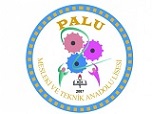 ELAZIĞPALU İLÇE MİLLİ EĞİTİM MÜDÜRLÜĞÜPALU MESLEKİ VE TEKNİK ANADOLU LİSESİ2019 – 2023STRATEJİK PLANI2021 YILIİZLEME VE DEĞERLENDİRME RAPORUHAZIRLAYANLARİLETİŞİM BİLGİLERİ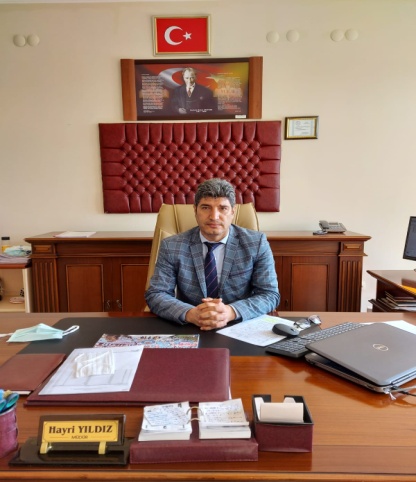 Uluslar arası rekabetin her alanda arttığı, toplumların değişim çılgınlığına kapıldığı günümüz  dünyasında özellikle iletişim alanındaki  baş döndürücü gelişmeler, eğitim kurumlarımızı etkilemekte, okullarımızı yeni arayışlara zorlamaktadır.Bu gelişim ve değişimlere uyum sağlayabilecek gerekli bilgi ve beceriye sahip öğrenciler yetiştirmek zorundayız. Özellikle eğitim alanında ‘’ tek bir öğrenciyi bile kaybetme lüksümüzün olmadığı’’ gerçeğini hiçbir zaman unutmamalıyız. Stratejik Plan; geleceğe hazır olmayı değil, geleceği planlamayı hedefleyen bir yaklaşımdır. Yani geleceği bugünden yaşamaktır.Okulumuzun imkanlarını en verimli şekilde kullanarak, belirlenen hedefleri ve varmak istediğimiz amaçları en uygun yol, yöntem ve araçlarla gerçekleştirmek için çaba göstermek ve Temel Stratejik Amaç ve Hedeflerimizi ile okulun imkanları arasında denge kurmak gerektiğini biliyoruz. Bu hedef ve amaçlar doğrultusunda elde edilecek olan başarı; tüm iç ve dış paydaşlarımızın başarısı olacaktır.Palu Mesleki ve Teknik Anadolu Lisesi olarak; 2019-2023 Yılları Stratejik Planına yönelik hazırlamış olduğumuz 2021 Yılı İzleme ve Değerlendirme Raporu, Mart-2020 Tarihinden sonra tüm dünyada olduğu gibi ülkemizi de saran ve 2020-2021 Eğitim Öğretim yılında yüz yüze eğitimi sekteye uğratarak birçok eylemi gerçekleştiremememize sebep olan  COVİD-19 Salgın hastalığının gölgesinde  tutarlı ve gerçekleşebilir olarak hazırlanan amaç ve hedeflere ne ölçüde ulaşıldığı, nasıl ilerlediği ve hangi pozisyonda olduğumuzu ortaya koymaktadır.İnanıyoruz ki 2019-2023 Stratejik Planımız; önümüzdeki 2 yıllık dönemde de İzleme ve Değerlendirme Raporu, çıktılarıyla olumlu hale geçecektir. Hayri YILDIZOkul MüdürüİÇİNDEKİLER2021 YILI 2019-2023 STRATEJİK PLAN PERFORMANS PROGRAMI İZLEME VE DEĞERLENDİRME KARTLARIFaaliyet Alanları Kapsamında Gerçekleştirilen Faaliyetlerin İzlenmesiFaaliyet Alanları Kapsamında Gerçekleştirilen Faaliyetlerin İzlenmesiFaaliyet Alanları Kapsamında Gerçekleştirilen Faaliyetlerin İzlenmesiFaaliyet Alanları Kapsamında Gerçekleştirilen Faaliyetlerin İzlenmesiFaaliyet Alanları Kapsamında Gerçekleştirilen Faaliyetlerin İzlenmesiADI - SOYADIÜNVANIHayri YILDIZOkul MüdürüMehmet ARSLANMüdür YardımcısıSelahattin AKGÜLMüdür YardımcısıMahmut DAĞMüdür YardımcısıNebihe KOCAÇocuk Gelişimi Alan ŞefiAhmet ÖZCANBiliş.  Teknolojileri  Alan ŞefiNuriye YILMAZOkul Rehber ÖğretmeniSelahattin DELİOĞLUOkul-Aile Birliği BaşkanıM. Siraç ERGİNÖZVeliAdres: KALEKENT MAHALLESİ 43. CADDE  NO : 2 Coğrafi Konum (link)https://www.google.com.tr/maps/place/Palu+Mesleki+Ve+Teknik+Anadolu+Lisesi/@38.6906459,39.9072365,18z/data=!4m5!3m4!1s0x4073fe9255555555:0xf7d3cf174f4ad45f!8m2!3d38.6905517!4d39.9083472?hl=trTelefon Numarası: (0424)  451 3134 Faks Numarası:( 0424 ) 411 2157e- Posta Adresi:966657@meb.k12.trWeb sayfası adresi:Palumtal@meb.k12.trAmaç1Her yıl Kayıt bölgemizde yer alan Ortaokul 8. Sınıf Kız Öğrencilerinden okulumuzu tercih edenlerin oranlarını artıran, öğrencilerin uyum ve devamsızlık sorunlarını gideren etkin bir yönetim yapısı kurulacaktır.Amaç1Her yıl Kayıt bölgemizde yer alan Ortaokul 8. Sınıf Kız Öğrencilerinden okulumuzu tercih edenlerin oranlarını artıran, öğrencilerin uyum ve devamsızlık sorunlarını gideren etkin bir yönetim yapısı kurulacaktır.Amaç1Her yıl Kayıt bölgemizde yer alan Ortaokul 8. Sınıf Kız Öğrencilerinden okulumuzu tercih edenlerin oranlarını artıran, öğrencilerin uyum ve devamsızlık sorunlarını gideren etkin bir yönetim yapısı kurulacaktır.Amaç1Her yıl Kayıt bölgemizde yer alan Ortaokul 8. Sınıf Kız Öğrencilerinden okulumuzu tercih edenlerin oranlarını artıran, öğrencilerin uyum ve devamsızlık sorunlarını gideren etkin bir yönetim yapısı kurulacaktır.Amaç1Her yıl Kayıt bölgemizde yer alan Ortaokul 8. Sınıf Kız Öğrencilerinden okulumuzu tercih edenlerin oranlarını artıran, öğrencilerin uyum ve devamsızlık sorunlarını gideren etkin bir yönetim yapısı kurulacaktır.Amaç1Her yıl Kayıt bölgemizde yer alan Ortaokul 8. Sınıf Kız Öğrencilerinden okulumuzu tercih edenlerin oranlarını artıran, öğrencilerin uyum ve devamsızlık sorunlarını gideren etkin bir yönetim yapısı kurulacaktır.Amaç1Her yıl Kayıt bölgemizde yer alan Ortaokul 8. Sınıf Kız Öğrencilerinden okulumuzu tercih edenlerin oranlarını artıran, öğrencilerin uyum ve devamsızlık sorunlarını gideren etkin bir yönetim yapısı kurulacaktır.Amaç1Her yıl Kayıt bölgemizde yer alan Ortaokul 8. Sınıf Kız Öğrencilerinden okulumuzu tercih edenlerin oranlarını artıran, öğrencilerin uyum ve devamsızlık sorunlarını gideren etkin bir yönetim yapısı kurulacaktır.Amaç1Her yıl Kayıt bölgemizde yer alan Ortaokul 8. Sınıf Kız Öğrencilerinden okulumuzu tercih edenlerin oranlarını artıran, öğrencilerin uyum ve devamsızlık sorunlarını gideren etkin bir yönetim yapısı kurulacaktır.Amaç1Her yıl Kayıt bölgemizde yer alan Ortaokul 8. Sınıf Kız Öğrencilerinden okulumuzu tercih edenlerin oranlarını artıran, öğrencilerin uyum ve devamsızlık sorunlarını gideren etkin bir yönetim yapısı kurulacaktır.Amaç1Her yıl Kayıt bölgemizde yer alan Ortaokul 8. Sınıf Kız Öğrencilerinden okulumuzu tercih edenlerin oranlarını artıran, öğrencilerin uyum ve devamsızlık sorunlarını gideren etkin bir yönetim yapısı kurulacaktır.Amaç1Her yıl Kayıt bölgemizde yer alan Ortaokul 8. Sınıf Kız Öğrencilerinden okulumuzu tercih edenlerin oranlarını artıran, öğrencilerin uyum ve devamsızlık sorunlarını gideren etkin bir yönetim yapısı kurulacaktır.Hedef 1.1.Kayıt bölgemizde yer alan Ortaokul 8. Sınıf Kız Öğrencilerinden okulumuzu tercih edenlerin oranları artırılacak ve öğrencilerin uyum ve devamsızlık sorunları giderilecektir.Hedef 1.1.Kayıt bölgemizde yer alan Ortaokul 8. Sınıf Kız Öğrencilerinden okulumuzu tercih edenlerin oranları artırılacak ve öğrencilerin uyum ve devamsızlık sorunları giderilecektir.Hedef 1.1.Kayıt bölgemizde yer alan Ortaokul 8. Sınıf Kız Öğrencilerinden okulumuzu tercih edenlerin oranları artırılacak ve öğrencilerin uyum ve devamsızlık sorunları giderilecektir.Hedef 1.1.Kayıt bölgemizde yer alan Ortaokul 8. Sınıf Kız Öğrencilerinden okulumuzu tercih edenlerin oranları artırılacak ve öğrencilerin uyum ve devamsızlık sorunları giderilecektir.Hedef 1.1.Kayıt bölgemizde yer alan Ortaokul 8. Sınıf Kız Öğrencilerinden okulumuzu tercih edenlerin oranları artırılacak ve öğrencilerin uyum ve devamsızlık sorunları giderilecektir.Hedef 1.1.Kayıt bölgemizde yer alan Ortaokul 8. Sınıf Kız Öğrencilerinden okulumuzu tercih edenlerin oranları artırılacak ve öğrencilerin uyum ve devamsızlık sorunları giderilecektir.Hedef 1.1.Kayıt bölgemizde yer alan Ortaokul 8. Sınıf Kız Öğrencilerinden okulumuzu tercih edenlerin oranları artırılacak ve öğrencilerin uyum ve devamsızlık sorunları giderilecektir.Hedef 1.1.Kayıt bölgemizde yer alan Ortaokul 8. Sınıf Kız Öğrencilerinden okulumuzu tercih edenlerin oranları artırılacak ve öğrencilerin uyum ve devamsızlık sorunları giderilecektir.Hedef 1.1.Kayıt bölgemizde yer alan Ortaokul 8. Sınıf Kız Öğrencilerinden okulumuzu tercih edenlerin oranları artırılacak ve öğrencilerin uyum ve devamsızlık sorunları giderilecektir.Hedef 1.1.Kayıt bölgemizde yer alan Ortaokul 8. Sınıf Kız Öğrencilerinden okulumuzu tercih edenlerin oranları artırılacak ve öğrencilerin uyum ve devamsızlık sorunları giderilecektir.Hedef 1.1.Kayıt bölgemizde yer alan Ortaokul 8. Sınıf Kız Öğrencilerinden okulumuzu tercih edenlerin oranları artırılacak ve öğrencilerin uyum ve devamsızlık sorunları giderilecektir.Hedef 1.1.Kayıt bölgemizde yer alan Ortaokul 8. Sınıf Kız Öğrencilerinden okulumuzu tercih edenlerin oranları artırılacak ve öğrencilerin uyum ve devamsızlık sorunları giderilecektir.Performans GöstergeleriPerformans GöstergeleriPerformans GöstergeleriPerformans GöstergeleriHedefe Etkisi (%)Başlangıç Değeri2019 Gerçekleşme2020 Hedef2020 Gerçekleşme2020 Gösterge Hedefine Ulaşma Oranı (%)2021 Hedef2021 Gerçekleşme2021 Gösterge Hedefine Ulaşma Oranı (%)2023 Hedef2023 Gösterge Hedefine Ulaşma Oranı (%)PG 1.1.1Eğitim Bölgesinde Yer Alan Ortaokul 8.Sınıfta Okuyan Kız Öğrencilerinden okulumuza kayıt  yaptıranların oranıPG 1.1.1Eğitim Bölgesinde Yer Alan Ortaokul 8.Sınıfta Okuyan Kız Öğrencilerinden okulumuza kayıt  yaptıranların oranıPG 1.1.1Eğitim Bölgesinde Yer Alan Ortaokul 8.Sınıfta Okuyan Kız Öğrencilerinden okulumuza kayıt  yaptıranların oranıPG 1.1.1Eğitim Bölgesinde Yer Alan Ortaokul 8.Sınıfta Okuyan Kız Öğrencilerinden okulumuza kayıt  yaptıranların oranı10%12%16%18%23%100%20%22%100%22%100PG 1.1.2.Okula yeni kayıt yaptıran  öğrencilerden uyum eğitimine katılanların oranıPG 1.1.2.Okula yeni kayıt yaptıran  öğrencilerden uyum eğitimine katılanların oranıPG 1.1.2.Okula yeni kayıt yaptıran  öğrencilerden uyum eğitimine katılanların oranıPG 1.1.2.Okula yeni kayıt yaptıran  öğrencilerden uyum eğitimine katılanların oranı15%60%70%75%80%100%80%82%100%90%80PG 1.1.3.Eğitim Bölgesinde Yer Alan Ortaokul 8.Sınıf öğrencilerine yönelik yapılan; tanıtım amaçlı, okula yönelik olumsuz kaygı giderici, Okulauyumlarını sağlayıcı ve Okulun avantajlarını kavratabilecekleri ziyaretler sayısıPG 1.1.3.Eğitim Bölgesinde Yer Alan Ortaokul 8.Sınıf öğrencilerine yönelik yapılan; tanıtım amaçlı, okula yönelik olumsuz kaygı giderici, Okulauyumlarını sağlayıcı ve Okulun avantajlarını kavratabilecekleri ziyaretler sayısıPG 1.1.3.Eğitim Bölgesinde Yer Alan Ortaokul 8.Sınıf öğrencilerine yönelik yapılan; tanıtım amaçlı, okula yönelik olumsuz kaygı giderici, Okulauyumlarını sağlayıcı ve Okulun avantajlarını kavratabilecekleri ziyaretler sayısıPG 1.1.3.Eğitim Bölgesinde Yer Alan Ortaokul 8.Sınıf öğrencilerine yönelik yapılan; tanıtım amaçlı, okula yönelik olumsuz kaygı giderici, Okulauyumlarını sağlayıcı ve Okulun avantajlarını kavratabilecekleri ziyaretler sayısı254575%3375%339%20PG 1.1.4.Okulun özel eğitime ihtiyaç duyan bireylerin kullanımına uygunluğu (0-1)PG 1.1.4.Okulun özel eğitime ihtiyaç duyan bireylerin kullanımına uygunluğu (0-1)PG 1.1.4.Okulun özel eğitime ihtiyaç duyan bireylerin kullanımına uygunluğu (0-1)PG 1.1.4.Okulun özel eğitime ihtiyaç duyan bireylerin kullanımına uygunluğu (0-1)50111%10011%1001%100PG 1.1.5.Hayat boyu öğrenme kapsamında açılan kurslara katılan kişi sayısı (sayı) (halk Eğitim Destekli )PG 1.1.5.Hayat boyu öğrenme kapsamında açılan kurslara katılan kişi sayısı (sayı) (halk Eğitim Destekli )PG 1.1.5.Hayat boyu öğrenme kapsamında açılan kurslara katılan kişi sayısı (sayı) (halk Eğitim Destekli )PG 1.1.5.Hayat boyu öğrenme kapsamında açılan kurslara katılan kişi sayısı (sayı) (halk Eğitim Destekli )2028353832%40400%045%0PG 1.1.6.Okul servislerinden memnuniyet oranı (%)PG 1.1.6.Okul servislerinden memnuniyet oranı (%)PG 1.1.6.Okul servislerinden memnuniyet oranı (%)PG 1.1.6.Okul servislerinden memnuniyet oranı (%)15%56%58%62%66%100%65%86%100%70%100PG 1.1.7.Örgün Eğitim Dışına çıkan öğrenci sayısıPG 1.1.7.Örgün Eğitim Dışına çıkan öğrenci sayısıPG 1.1.7.Örgün Eğitim Dışına çıkan öğrenci sayısıPG 1.1.7.Örgün Eğitim Dışına çıkan öğrenci sayısı1010383%10062%1005%100Ulaşılamayan Performans Hedefi İçin Ulaşılamama NedeniUlaşılamayan Performans Hedefi İçin Ulaşılamama NedeniUlaşılamayan Performans Hedefi İçin Ulaşılamama NedeniUlaşılamayan Performans Hedefi İçin Ulaşılamama NedeniPG 1.1.3. COVİD-19 Salgınından dolayı okulların;2020-2021 Eğitim Öğretim Yılında  çoğunlukla kapalı olması amadevamın zorunlu olmadığı; ara ara yapılan kısıtlamalı yüz yüze eğitimin faaliyetlerinin yapıldığı  dönemlerde ise Pandemi koşullarındandolayı gerçekleştirilmesi planlanan çoğu eylemler gerçekleştirilememiştir. Bu yüzden belirlenen hedeflere  %33 oranında ulaşılmıştır. PG 1.1.5.COVİD-19 Salgınından dolayıokulların  2020-2021 Eğitim Öğretim Yılında  çoğunlukla kapalı olması fakat devamın zorunlu olmadığı ara ara yapılan kısıtlamalı yüz yüze eğitimin olduğu  dönemlerde yeterli öğrenci başvurusu olmadığından  planlanan  Hayat Boyu Öğrenme Kursları açılamamıştır. Bu yüzden belirlenen hedeflere %0 oranında ulaşılmıştır.PG 1.1.3. COVİD-19 Salgınından dolayı okulların;2020-2021 Eğitim Öğretim Yılında  çoğunlukla kapalı olması amadevamın zorunlu olmadığı; ara ara yapılan kısıtlamalı yüz yüze eğitimin faaliyetlerinin yapıldığı  dönemlerde ise Pandemi koşullarındandolayı gerçekleştirilmesi planlanan çoğu eylemler gerçekleştirilememiştir. Bu yüzden belirlenen hedeflere  %33 oranında ulaşılmıştır. PG 1.1.5.COVİD-19 Salgınından dolayıokulların  2020-2021 Eğitim Öğretim Yılında  çoğunlukla kapalı olması fakat devamın zorunlu olmadığı ara ara yapılan kısıtlamalı yüz yüze eğitimin olduğu  dönemlerde yeterli öğrenci başvurusu olmadığından  planlanan  Hayat Boyu Öğrenme Kursları açılamamıştır. Bu yüzden belirlenen hedeflere %0 oranında ulaşılmıştır.PG 1.1.3. COVİD-19 Salgınından dolayı okulların;2020-2021 Eğitim Öğretim Yılında  çoğunlukla kapalı olması amadevamın zorunlu olmadığı; ara ara yapılan kısıtlamalı yüz yüze eğitimin faaliyetlerinin yapıldığı  dönemlerde ise Pandemi koşullarındandolayı gerçekleştirilmesi planlanan çoğu eylemler gerçekleştirilememiştir. Bu yüzden belirlenen hedeflere  %33 oranında ulaşılmıştır. PG 1.1.5.COVİD-19 Salgınından dolayıokulların  2020-2021 Eğitim Öğretim Yılında  çoğunlukla kapalı olması fakat devamın zorunlu olmadığı ara ara yapılan kısıtlamalı yüz yüze eğitimin olduğu  dönemlerde yeterli öğrenci başvurusu olmadığından  planlanan  Hayat Boyu Öğrenme Kursları açılamamıştır. Bu yüzden belirlenen hedeflere %0 oranında ulaşılmıştır.PG 1.1.3. COVİD-19 Salgınından dolayı okulların;2020-2021 Eğitim Öğretim Yılında  çoğunlukla kapalı olması amadevamın zorunlu olmadığı; ara ara yapılan kısıtlamalı yüz yüze eğitimin faaliyetlerinin yapıldığı  dönemlerde ise Pandemi koşullarındandolayı gerçekleştirilmesi planlanan çoğu eylemler gerçekleştirilememiştir. Bu yüzden belirlenen hedeflere  %33 oranında ulaşılmıştır. PG 1.1.5.COVİD-19 Salgınından dolayıokulların  2020-2021 Eğitim Öğretim Yılında  çoğunlukla kapalı olması fakat devamın zorunlu olmadığı ara ara yapılan kısıtlamalı yüz yüze eğitimin olduğu  dönemlerde yeterli öğrenci başvurusu olmadığından  planlanan  Hayat Boyu Öğrenme Kursları açılamamıştır. Bu yüzden belirlenen hedeflere %0 oranında ulaşılmıştır.PG 1.1.3. COVİD-19 Salgınından dolayı okulların;2020-2021 Eğitim Öğretim Yılında  çoğunlukla kapalı olması amadevamın zorunlu olmadığı; ara ara yapılan kısıtlamalı yüz yüze eğitimin faaliyetlerinin yapıldığı  dönemlerde ise Pandemi koşullarındandolayı gerçekleştirilmesi planlanan çoğu eylemler gerçekleştirilememiştir. Bu yüzden belirlenen hedeflere  %33 oranında ulaşılmıştır. PG 1.1.5.COVİD-19 Salgınından dolayıokulların  2020-2021 Eğitim Öğretim Yılında  çoğunlukla kapalı olması fakat devamın zorunlu olmadığı ara ara yapılan kısıtlamalı yüz yüze eğitimin olduğu  dönemlerde yeterli öğrenci başvurusu olmadığından  planlanan  Hayat Boyu Öğrenme Kursları açılamamıştır. Bu yüzden belirlenen hedeflere %0 oranında ulaşılmıştır.PG 1.1.3. COVİD-19 Salgınından dolayı okulların;2020-2021 Eğitim Öğretim Yılında  çoğunlukla kapalı olması amadevamın zorunlu olmadığı; ara ara yapılan kısıtlamalı yüz yüze eğitimin faaliyetlerinin yapıldığı  dönemlerde ise Pandemi koşullarındandolayı gerçekleştirilmesi planlanan çoğu eylemler gerçekleştirilememiştir. Bu yüzden belirlenen hedeflere  %33 oranında ulaşılmıştır. PG 1.1.5.COVİD-19 Salgınından dolayıokulların  2020-2021 Eğitim Öğretim Yılında  çoğunlukla kapalı olması fakat devamın zorunlu olmadığı ara ara yapılan kısıtlamalı yüz yüze eğitimin olduğu  dönemlerde yeterli öğrenci başvurusu olmadığından  planlanan  Hayat Boyu Öğrenme Kursları açılamamıştır. Bu yüzden belirlenen hedeflere %0 oranında ulaşılmıştır.PG 1.1.3. COVİD-19 Salgınından dolayı okulların;2020-2021 Eğitim Öğretim Yılında  çoğunlukla kapalı olması amadevamın zorunlu olmadığı; ara ara yapılan kısıtlamalı yüz yüze eğitimin faaliyetlerinin yapıldığı  dönemlerde ise Pandemi koşullarındandolayı gerçekleştirilmesi planlanan çoğu eylemler gerçekleştirilememiştir. Bu yüzden belirlenen hedeflere  %33 oranında ulaşılmıştır. PG 1.1.5.COVİD-19 Salgınından dolayıokulların  2020-2021 Eğitim Öğretim Yılında  çoğunlukla kapalı olması fakat devamın zorunlu olmadığı ara ara yapılan kısıtlamalı yüz yüze eğitimin olduğu  dönemlerde yeterli öğrenci başvurusu olmadığından  planlanan  Hayat Boyu Öğrenme Kursları açılamamıştır. Bu yüzden belirlenen hedeflere %0 oranında ulaşılmıştır.PG 1.1.3. COVİD-19 Salgınından dolayı okulların;2020-2021 Eğitim Öğretim Yılında  çoğunlukla kapalı olması amadevamın zorunlu olmadığı; ara ara yapılan kısıtlamalı yüz yüze eğitimin faaliyetlerinin yapıldığı  dönemlerde ise Pandemi koşullarındandolayı gerçekleştirilmesi planlanan çoğu eylemler gerçekleştirilememiştir. Bu yüzden belirlenen hedeflere  %33 oranında ulaşılmıştır. PG 1.1.5.COVİD-19 Salgınından dolayıokulların  2020-2021 Eğitim Öğretim Yılında  çoğunlukla kapalı olması fakat devamın zorunlu olmadığı ara ara yapılan kısıtlamalı yüz yüze eğitimin olduğu  dönemlerde yeterli öğrenci başvurusu olmadığından  planlanan  Hayat Boyu Öğrenme Kursları açılamamıştır. Bu yüzden belirlenen hedeflere %0 oranında ulaşılmıştır.PG 1.1.3. COVİD-19 Salgınından dolayı okulların;2020-2021 Eğitim Öğretim Yılında  çoğunlukla kapalı olması amadevamın zorunlu olmadığı; ara ara yapılan kısıtlamalı yüz yüze eğitimin faaliyetlerinin yapıldığı  dönemlerde ise Pandemi koşullarındandolayı gerçekleştirilmesi planlanan çoğu eylemler gerçekleştirilememiştir. Bu yüzden belirlenen hedeflere  %33 oranında ulaşılmıştır. PG 1.1.5.COVİD-19 Salgınından dolayıokulların  2020-2021 Eğitim Öğretim Yılında  çoğunlukla kapalı olması fakat devamın zorunlu olmadığı ara ara yapılan kısıtlamalı yüz yüze eğitimin olduğu  dönemlerde yeterli öğrenci başvurusu olmadığından  planlanan  Hayat Boyu Öğrenme Kursları açılamamıştır. Bu yüzden belirlenen hedeflere %0 oranında ulaşılmıştır.PG 1.1.3. COVİD-19 Salgınından dolayı okulların;2020-2021 Eğitim Öğretim Yılında  çoğunlukla kapalı olması amadevamın zorunlu olmadığı; ara ara yapılan kısıtlamalı yüz yüze eğitimin faaliyetlerinin yapıldığı  dönemlerde ise Pandemi koşullarındandolayı gerçekleştirilmesi planlanan çoğu eylemler gerçekleştirilememiştir. Bu yüzden belirlenen hedeflere  %33 oranında ulaşılmıştır. PG 1.1.5.COVİD-19 Salgınından dolayıokulların  2020-2021 Eğitim Öğretim Yılında  çoğunlukla kapalı olması fakat devamın zorunlu olmadığı ara ara yapılan kısıtlamalı yüz yüze eğitimin olduğu  dönemlerde yeterli öğrenci başvurusu olmadığından  planlanan  Hayat Boyu Öğrenme Kursları açılamamıştır. Bu yüzden belirlenen hedeflere %0 oranında ulaşılmıştır.PG 1.1.3. COVİD-19 Salgınından dolayı okulların;2020-2021 Eğitim Öğretim Yılında  çoğunlukla kapalı olması amadevamın zorunlu olmadığı; ara ara yapılan kısıtlamalı yüz yüze eğitimin faaliyetlerinin yapıldığı  dönemlerde ise Pandemi koşullarındandolayı gerçekleştirilmesi planlanan çoğu eylemler gerçekleştirilememiştir. Bu yüzden belirlenen hedeflere  %33 oranında ulaşılmıştır. PG 1.1.5.COVİD-19 Salgınından dolayıokulların  2020-2021 Eğitim Öğretim Yılında  çoğunlukla kapalı olması fakat devamın zorunlu olmadığı ara ara yapılan kısıtlamalı yüz yüze eğitimin olduğu  dönemlerde yeterli öğrenci başvurusu olmadığından  planlanan  Hayat Boyu Öğrenme Kursları açılamamıştır. Bu yüzden belirlenen hedeflere %0 oranında ulaşılmıştır.Verilerin Alındığı KaynakVerilerin Alındığı KaynakVerilerin Alındığı KaynakVerilerin Alındığı KaynakE-OKUL, Eğitim Bölgesinde bulunan okul müdürlükleri, Anketler.E-OKUL, Eğitim Bölgesinde bulunan okul müdürlükleri, Anketler.E-OKUL, Eğitim Bölgesinde bulunan okul müdürlükleri, Anketler.E-OKUL, Eğitim Bölgesinde bulunan okul müdürlükleri, Anketler.E-OKUL, Eğitim Bölgesinde bulunan okul müdürlükleri, Anketler.E-OKUL, Eğitim Bölgesinde bulunan okul müdürlükleri, Anketler.E-OKUL, Eğitim Bölgesinde bulunan okul müdürlükleri, Anketler.E-OKUL, Eğitim Bölgesinde bulunan okul müdürlükleri, Anketler.E-OKUL, Eğitim Bölgesinde bulunan okul müdürlükleri, Anketler.E-OKUL, Eğitim Bölgesinde bulunan okul müdürlükleri, Anketler.E-OKUL, Eğitim Bölgesinde bulunan okul müdürlükleri, Anketler.Eylem AdıFaaliyet AdıFaaliyet Kapsamında GerçekleştirilenlerÇıktı ve SonuçDurumSorumlu BirimEğitim bölgesinde yer alan ortaokul 8.sınıf kız öğrencilerinin tespiti çalışması yapılacaktır.Eğitim Bölgesinde yer alan ortaokul müdürlüklerinden 8. Sınıf kız öğrencilerin sayısı tespit edilip okul ziyaretleri yapılacaktır.COVİD-19 Salgın Hastalığından dolayı 2020-2021 Eğitim-Öğretim Yılında çoğunlukla okulların kapalı olması  ama  ara ara COVİD-19 tedbirleri altında yapılan kısıtlamalı Yüz Yüze Eğitim Faaliyetlerinde COVİD-19 Salgın Hastalığından dolayı Kayıt bölgemizde bulunan toplam 8 ortaokulun müdürleri, okulumuz müdürü tarafından telefon ile aranarak, 8. Sınıf kız öğrenci sayısı tespit edilmiştir. Kayıt Bölgemizde yer alanBeyhan, Baltaşı, Gökdere ve Karasalkım Ortaokulları ile ilçe merkezde bulunan Atatürk, Palu, İmam Hatip ve YİBO Ortaokullarında öğrenim gören toplam 165 kız öğrenciden 33’ ü ve diğer bölgelerden 4  tanesi olmak üzere 37 öğrenci okulumuzu tercih etmiştir. COVİD-19 Salgın Hastalığından dolayı 2021-2022 Eğitim-Öğretim Yılında çoğunlukla okulların kapalı olması  ama  ara ara COVİD-19 tedbirleri altında yapılan kısıtlamalı Yüz Yüze Eğitim Faaliyetlerinde dolayı belirlenen eylem ve eylemin gerçekleştirilebilmesi için yapılacak olan faaliyetlerin çoğu yapılamamasına rağmen 2019-2023 Stratejik Plan performans göstergesinde belirtilen hedefe %100 oranında ulaşılmıştır.Koord. Müdür Yardımcısı, Rehber Öğretmen ve Alan Şefleri.Okulumuza kayıt olan 9.Sınıf öğrencilerinin ve velilerin uyum sorunlarını giderecek çalışmalar yapılacaktır.Okula ve sınıfa uyum sorunu yaşayan öğrenciler tespit edilecektir.Ortaokuldan mezun olup okulumuzu tercih eden kız öğrencilerin farklı bir ortama geldiklerinden uyum sorunu yaşamamaları için COVİD-19 Salgın Hastalığından dolayı Rehber öğretmen ve Pansiyondan sorumlu müdür yardımcısı önderliğinde Maske-Mesafe-Temizlik Koşullarında etkinlikler yapılmıştır.Okulumuzu tercih eden 37 öğrenciden ilk hafta okula gelen 32 tanesineCOVİD-19 Salgın Hastalığından dolayı Maske-Mesafe-Temizlik koşullarında hoş geldin partisi düzenlenipkuru pasta ikram edilmişve akabinde çay partisi düzenlenmiştir. Okuldaki bölümler  gezdirilip  idareci ve öğretmenler tanıtılmıştır.Belirlenen eylem ve eylemin gerçekleştirilebilmesi için COVİD-19 Salgın Hastalığından Maske-Mesafe-Temizlik  Koşullarındayapılan faaliyetler sonucunda 2019-2023 Stratejik Plan performans göstergesinde belirtilen hedefe ulaşılmıştır.Rehberlik ServisiEğitim bölgemizde yer alan ortaokullara ziyaretler gerçekleştirilip okulumuzun bölümlerini ve avantajlarını tanıtıcı broşürler dağıtılacak.Kayıt bölgemizdeki mevcut ortaokullara; okulumuzu tanıtmak amacıyla geziler düzenlenip Mesleki ve Teknik Eğitimin göndermiş olduğu tanıtıcı broşür ve afişlerin dağıtımı yapılacaktır.COVİD-19 Salgın Hastalığından dolayı 2021-2022 Eğitim-Öğretim Yılında çoğunlukla okulların kapalı olması  ama  ara ara COVİD-19 tedbirleri altındayapılan kısıtlamalı Yüz Yüze Eğitim Faaliyetlerinde ise devam zorunluluğu  olmadığından tedbir amaçlı eğitim bölgemizde yer alan Belde Ortaokullarına gidilememiş,aile ziyaretleri gerçekleştirilememiş bu okulların müdürleri ile telefonla bir görüşme gerçekleştirilmiştir. Fakat ilçe merkezindeki 4 ortaokula;Koordinatör Müdür Yardımcısı, 2 Bölüm şefi ve Rehber öğretmenolmak üzere 4 kişiden oluşan bir ekip oluşturularak Temizlik-Maske-Mesafe tedbirleri çerçevesinde tercihler döneminde okul ziyaretlerinde bulunulmuştur. Okulumuzu tanıtıcı afişler ve broşürler dağıtılmıştır. Kayıt bölgemizde yer alan İlçeMerkezindeki ortaokullardan Atatürk, YİBO ve İmam Hatip ortaokullarına 1’er kez komşumuz Palu Ortaokuluna ise 2 kez olmak üzere  toplam 5 kezgidilmiş COVİD-19 Salgın Hastalığından dolayı devam zorunluluğu olmadığından sayıca az olan  8. Sınıf kız öğrencilerine Maske-Mesafe-Temizlik tedbirleri çerçevesinde okulumuzun avantajları anlatılmıştır.Bölümlerimizi tanıtıcı broşürlerin ve afişlerin dağıtımı yapılmıştır.COVİD-19 Tedbirlerinden dolayı aile ziyaretleri gerçekleştirilememiştir.COVİD-19 Salgın Hastalığından dolayı 2020-2021 Eğitim Öğretim Yılında okullarımızın çoğunlukla kapalı olması fakat ara ara COVİD-19 Tedbirleri altında yapılan devam zorunluluğu olmayan kısıtlamalı yüz yüze eğitim faaliyetlerinde Maske-Mesafe-Temizlik koşullarında tedbirler gözönüne alındığından dolayı; yıl içerisinde eğitim bölgemizde yer alan ortaokullara,gerçekleştirilmesi planlanan  eylemlerin çoğu gerçekleştirilememiştir. Bu yapılması planlanan fakat çoğunun gerçekleştirilemediği faaliyetler sonucunda 2019-2023 Stratejik Plan performans göstergesinde belirtilen hedefe %33 oranında ulaşılmıştır.Koord. Müdür Yardımcısı, Rehber Öğretmen ve Alan Şefleri.Okulumuz; özel eğitime ihtiyaç duyan bireylerin kullanımına uygun hale getirilecektir.Eğitimde fırsat ve imkan eşitliği felsefesiyle Özel Eğitime ihtiyaç duyan öğrencilerimizin akranlarından geride kalmamaları adına okuldaki eksiklikler giderilecektir.COVİD-19 Salgın Hastalığından dolayı 2020-2021 Eğitim Öğretim Yılında okullarımızın çoğunlukla kapalı olması fakat ara ara COVİD-19 tedbirleri altında yapılan devam zorunluluğu olmayan kısıtlamalı yüz yüze eğitim faaliyetlerinde Okulumuzdaki 4 BEP li öğrencimiz; okula çoğunlukla gelmemişlerdir. Temizlik-Maske-Mesafe koşullarında geldiklerinde ise Okul girişinde yer alan ve Özel Eğitime İhtiyaç duyan öğrencilerin kullandığı rampa kullanılabilir hale getirilmiştir. COVİD-19 Salgın Hastalığından dolayı Okul içerisindeki asansör çalıştırılmamıştır.Sınıflar ve lavabolar dezenfektan ile  temizlenmiştir.COVİD-19 Salgın Hastalığından dolayı 2020-2021 Eğitim Öğretim Yılında okullarımızın çoğunlukla kapalı olması fakat ara ara COVİD-19 Tedbirleri altında yapılan  devam zorunluluğu olmayan kısıtlamalı yüz yüze eğitim faaliyetlerinde Okul girişinde bulunan rampadaki olumsuzluklar giderilmiş, gerektiğinde alt kattaki sınıflar kullanılmış, İlgili öğrencilerin Temizlik-Mesafe-Maske koşullarında olmalarına dikkat edilmiş, sınıflar sık sık dezenfektan ile temizlenmiştir. Okulumuz; güvenli kullanabilecekleri hale getirilmiştir. Belirlenen eylem ve eylemin gerçekleştirilebilmesi için yapılan faaliyetler sonucunda 2019-2023 Stratejik Plan ve performans göstergesinde belirtilen hedefe %100 oranında ulaşılmıştır.Rehber Öğrt.Tekn. Müd. Yrd.Bölüm Şefl.İlçe Halk Eğitimi ile işbirliği halinde,okulumuzda   Hayat Boyu öğrenmeye yönelik açılan kursların ve katılan öğrencilerin sayısı artırılacaktır. İlçe Halk Eğitimi Merkezi ile işbirliği halinde okulumuzda Hayat Boyu öğrenmeye yönelik açılabilecek kursların çeşitliliği belirlenecek ve kursların katılan öğrencilere  getirileri, avantajları  ve verimlilikleri anlatılacak.COVİD-19 Salgınından dolayı okulların  2020-2021 Eğitim Öğretim Yılında  çoğunlukla kapalı olması fakat ara ara COVİD-19 tedbirleri altında yapılandevam zorunluluğu olmayan kısıtlamalı yüz yüze eğitim faaliyetlerinden dolayı; planlanan  Hayat Boyu Öğrenme Kursları açılamamıştır. COVİD-19 Salgınından dolayı okulların; 2020-2021 Eğitim Öğretim Yılında  çoğunlukla kapalı olması ama ara ara COVİD-19 Salgın Hastalık tedbirleri altında yapılan devam zorunluluğu olmayan kısıtlamalı yüz yüze eğitim faaliyetlerinden dolayı gerek okula gelen öğrenci sayısının azlığından gerek okulların temizliğinden gerekse toplumdaki Salgın hastalık psikolojisinden dolayı  Okulumuzda; ilçe Halk Eğitim Merkezi ile işbirliği halinde açılması planlanan Hayat Boyu öğrenmeye yönelik kurslar açılamamıştır.COVİD-19 Salgınından dolayı okulların; 2020-2021 Eğitim Öğretim Yılında  çoğunlukla kapalı olması ama ara ara COVİD-19 Salgın Hastalık tedbirleri altında yapılan devam zorunluluğu olmayan kısıtlamalı yüz yüze eğitim faaliyetlerinden dolayıilçe Halk Eğitim Merkezi ile işbirliği halinde Hayat Boyu öğrenmeye yönelikplanlanan kurslar açılamamıştır. Bunun sonucunda 2019-2023 Stratejik Plan performans göstergesinde belirtilen hedefe %0 oranında ulaşılmıştır.Rehber Öğrt.Tekn. Müd. Yrd.Bölüm ŞefleriOkulumuzda Eğitim-Öğretimlerine devam eden Taşıma Kapsamındaki  öğrencilerin; Okul Taşıma Servislerden memnun kalmaları sağlanacaktır.Taşıma kapsamına alınan kız öğrenciler tespit edilip Taşımalı Eğitimin kendilerine sağlayabileceği avantajlar ve Taşımalı Servisin güvenilirliği anlatılacaktır. Taşımalı Eğitimin düzenli, güvenli ve paydaşları memnun edici özellikte olması için öğrenci, veli, şoför ve ilgili şirket ile toplantılar yapılacaktır.COVİD-19 Salgınından dolayı okulların  2020-2021 Eğitim Öğretim Yılında çoğunlukla kapalı olması ama ara ara COVİD-19 Salgın Hastalık tedbirleri altında yapılan ama devam zorunluluğu olmayan kısıtlamalı yüz yüze eğitim faaliyetlerinde Taşıma Kapsamına alınabilecek öğrenci ve velilerimize; Pandemikoşullarında İletişim araçları kullanılarak Taşımalı Eğitimin avantajları, güvenilirliği anlatıldı. Servis araçlarında hijyen kurallarının uygulanması için tedbirler alınması sağlandı.Servislerin öğrencileri alabilecekleri duraklar ve saatler belirlendi. Şoförlere taşıyacakları ve oturacakları koltukları belirlenen öğrenci listeleri verildi. Öğrenciler giriş saatinde nöbetçi öğretmen ve nöbetçi müdür yardımcısı eşliğinde alınıp yine çıkış saatinde nöbetçi öğretmen ve nöbetçi müdür yardımcısı eşliğinde servise teslim edilmiştir. Serviste olmayan öğrencilerin velileri aranmıştır.COVİD-19 Salgınından dolayı okulların  2020-2021 Eğitim Öğretim Yılında okullarda ara ara COVİD-19 Salgın Hastalık tedbirleri altında yapılan ama devam zorunluluğu olmayan kısıtlamalı yüz yüze eğitim faaliyetlerinin olduğu zamanlarda Salgın hastalık koşullarında yapılan kontroller sonucunda Kovancılar servisindeki memnuniyet oranının çok iyi, Baltası ve Beyhan Servislerindeki memnuniyet oranının ise İyi olduğu tespit edilmiştir. Toplam 10 öğrenci üzerinde yapılan memnuniyet oranı %86 olmuştur.Belirlenen eylem ve eylemin gerçekleştirilebilmesi için COVİD-19 Salgın Hastalıktan dolayı Maske-Mesafe-Temizlik koşullarında yapılan faaliyetler sonucunda 2019-2023 Stratejik Plan ve performans göstergesinde belirtilen hedefe %100 oranında ulaşılmıştır.İlgili M. YardNöb. M. YardNöb. Öğrt.Nakil dışında kalan ve Örgün Eğitim Dışına Çıkma Eğilimindeki öğrencilerimizin okulu tamamlamaları için gerekli rehberlikler yapılacaktır.Örgün Eğitimin dışına çıkmak isteyen veya sürekli devamsızlık yapan öğrencilerle ve aileleriyle görüşülüp sebepleri araştırılacaktır. Okulumuzu tercih eden öğrencilerin velileri telefonla aranıp okulumuz hakkında bilgi verildi. COVİD-19 Salgınından dolayı okulların  2020-2021 Eğitim Öğretim Yılında çoğunlukla kapalı olması ve ara ara yapılan kısıtlamalı yüz yüze eğitimin olduğu dönemlerde ise devamın isteğe bağlı olmasından  dolayı Devamsızlık sorunu yaşayan öğrenci olmadı. Rehber öğretmenimiz ve sınıf rehber öğretmenleri tarafından öğrenci ve veliler aranıp salgın hastalık döneminde yapılması gerekenler anlatıldı. Rehberlik yapıldı.Yapılan Rehberlik çalışmalarına rağmen; yurt dışına çıkmak isteyen 1 öğrenci ve ailevi nedenlerden dolayı Açık Liseye gitmek isteyen 1 öğrenci olmak üzere 2 öğrencimizÖrgün Eğitimin dışına çıkmıştır.COVİD-19 Salgınından dolayı okulların  2020-2021 Eğitim Öğretim Yılında çoğunlukla kapalı olması ama ara ara yapılan devam zorunluluğu olmayan kısıtlamalı yüz yüze eğitim   faaliyetleri ışığında  Belirlenen eylem ve eylemin gerçekleştirilebilmesi için yapılan faaliyetler sonucunda 2019-2023 Stratejik Plan ve performans göstergesinde belirtilen hedefe %100 oranında ulaşılmıştır.Md. Yard.Sınıf Rehb. Öğrt.Okul Rehb. Öğrt.Hedef 1.2.Okulumuz Öğrencilerinden ; 5   günün üzerinde   devamsızlığı olan öğrenci sayısı düşürülecek ve öğrencilerin devamları sağlanacaktır. .Hedef 1.2.Okulumuz Öğrencilerinden ; 5   günün üzerinde   devamsızlığı olan öğrenci sayısı düşürülecek ve öğrencilerin devamları sağlanacaktır. .Hedef 1.2.Okulumuz Öğrencilerinden ; 5   günün üzerinde   devamsızlığı olan öğrenci sayısı düşürülecek ve öğrencilerin devamları sağlanacaktır. .Hedef 1.2.Okulumuz Öğrencilerinden ; 5   günün üzerinde   devamsızlığı olan öğrenci sayısı düşürülecek ve öğrencilerin devamları sağlanacaktır. .Hedef 1.2.Okulumuz Öğrencilerinden ; 5   günün üzerinde   devamsızlığı olan öğrenci sayısı düşürülecek ve öğrencilerin devamları sağlanacaktır. .Hedef 1.2.Okulumuz Öğrencilerinden ; 5   günün üzerinde   devamsızlığı olan öğrenci sayısı düşürülecek ve öğrencilerin devamları sağlanacaktır. .Hedef 1.2.Okulumuz Öğrencilerinden ; 5   günün üzerinde   devamsızlığı olan öğrenci sayısı düşürülecek ve öğrencilerin devamları sağlanacaktır. .Hedef 1.2.Okulumuz Öğrencilerinden ; 5   günün üzerinde   devamsızlığı olan öğrenci sayısı düşürülecek ve öğrencilerin devamları sağlanacaktır. .Hedef 1.2.Okulumuz Öğrencilerinden ; 5   günün üzerinde   devamsızlığı olan öğrenci sayısı düşürülecek ve öğrencilerin devamları sağlanacaktır. .Hedef 1.2.Okulumuz Öğrencilerinden ; 5   günün üzerinde   devamsızlığı olan öğrenci sayısı düşürülecek ve öğrencilerin devamları sağlanacaktır. .Hedef 1.2.Okulumuz Öğrencilerinden ; 5   günün üzerinde   devamsızlığı olan öğrenci sayısı düşürülecek ve öğrencilerin devamları sağlanacaktır. .Hedef 1.2.Okulumuz Öğrencilerinden ; 5   günün üzerinde   devamsızlığı olan öğrenci sayısı düşürülecek ve öğrencilerin devamları sağlanacaktır. .Hedef 1.2.Okulumuz Öğrencilerinden ; 5   günün üzerinde   devamsızlığı olan öğrenci sayısı düşürülecek ve öğrencilerin devamları sağlanacaktır. .Performans GöstergeleriPerformans GöstergeleriPerformans GöstergeleriPerformans GöstergeleriPerformans GöstergeleriHedefe Etkisi (%)Başlangıç Değeri2019 Gerçekleşme2020 Hedef2020 Gerçekleşme2020 Gösterge Hedefine Ulaşma Oranı (%)2021 Hedef2021 Gerçekleşme2021 Gösterge Hedefine Ulaşma Oranı (%)2023 Hedef2023 Gösterge Hedefine Ulaşma Oranı (%)PG 1.2.1 Bir Eğitim ve Öğretim Döneminde Devamsızlığı 5 günün üzerinde olan öğrenci oranıPG 1.2.1 Bir Eğitim ve Öğretim Döneminde Devamsızlığı 5 günün üzerinde olan öğrenci oranıPG 1.2.1 Bir Eğitim ve Öğretim Döneminde Devamsızlığı 5 günün üzerinde olan öğrenci oranıPG 1.2.1 Bir Eğitim ve Öğretim Döneminde Devamsızlığı 5 günün üzerinde olan öğrenci oranıPG 1.2.1.1. 9.Sınıf%8%8%8%7%8%0%7%0%100%5%100PG 1.2.1 Bir Eğitim ve Öğretim Döneminde Devamsızlığı 5 günün üzerinde olan öğrenci oranıPG 1.2.1 Bir Eğitim ve Öğretim Döneminde Devamsızlığı 5 günün üzerinde olan öğrenci oranıPG 1.2.1 Bir Eğitim ve Öğretim Döneminde Devamsızlığı 5 günün üzerinde olan öğrenci oranıPG 1.2.1 Bir Eğitim ve Öğretim Döneminde Devamsızlığı 5 günün üzerinde olan öğrenci oranıPG 1.2.1.2. 10.Sınıf%8%5%5%4%17%0%3%0%100%2%100PG 1.2.1 Bir Eğitim ve Öğretim Döneminde Devamsızlığı 5 günün üzerinde olan öğrenci oranıPG 1.2.1 Bir Eğitim ve Öğretim Döneminde Devamsızlığı 5 günün üzerinde olan öğrenci oranıPG 1.2.1 Bir Eğitim ve Öğretim Döneminde Devamsızlığı 5 günün üzerinde olan öğrenci oranıPG 1.2.1 Bir Eğitim ve Öğretim Döneminde Devamsızlığı 5 günün üzerinde olan öğrenci oranıPG 1.2.1.3. 11.Sınıf%8%15%13%13%6%100%12%0%100%11%100PG 1.2.1 Bir Eğitim ve Öğretim Döneminde Devamsızlığı 5 günün üzerinde olan öğrenci oranıPG 1.2.1 Bir Eğitim ve Öğretim Döneminde Devamsızlığı 5 günün üzerinde olan öğrenci oranıPG 1.2.1 Bir Eğitim ve Öğretim Döneminde Devamsızlığı 5 günün üzerinde olan öğrenci oranıPG 1.2.1 Bir Eğitim ve Öğretim Döneminde Devamsızlığı 5 günün üzerinde olan öğrenci oranıPG 1.2.1.4. 12.Sınıf%8%9%9%8%16%0%8%0%100%7%100PG 1.2.1 Bir Eğitim ve Öğretim Döneminde Devamsızlığı 5 günün üzerinde olan öğrenci oranıPG 1.2.1 Bir Eğitim ve Öğretim Döneminde Devamsızlığı 5 günün üzerinde olan öğrenci oranıPG 1.2.1 Bir Eğitim ve Öğretim Döneminde Devamsızlığı 5 günün üzerinde olan öğrenci oranıPG 1.2.1 Bir Eğitim ve Öğretim Döneminde Devamsızlığı 5 günün üzerinde olan öğrenci oranıPG 1.2.1.1. Toplam%8%37%35%32%51%0%30%0%100%25%100PG 1.2.2.Bir Eğitim ve Öğretim Döneminde Özürlü Devamsızlığı 10 günün üzerinde olan öğrenci oranı PG 1.2.2.Bir Eğitim ve Öğretim Döneminde Özürlü Devamsızlığı 10 günün üzerinde olan öğrenci oranı PG 1.2.2.Bir Eğitim ve Öğretim Döneminde Özürlü Devamsızlığı 10 günün üzerinde olan öğrenci oranı PG 1.2.2.Bir Eğitim ve Öğretim Döneminde Özürlü Devamsızlığı 10 günün üzerinde olan öğrenci oranı PG 1.2.2.Bir Eğitim ve Öğretim Döneminde Özürlü Devamsızlığı 10 günün üzerinde olan öğrenci oranı %30%2%2%1%1%100%1%0%100%1%100PG 1.2.3.Bir Eğitim ve Öğretim Döneminde Sürekli Devamsız  olan öğrenci oranı PG 1.2.3.Bir Eğitim ve Öğretim Döneminde Sürekli Devamsız  olan öğrenci oranı PG 1.2.3.Bir Eğitim ve Öğretim Döneminde Sürekli Devamsız  olan öğrenci oranı PG 1.2.3.Bir Eğitim ve Öğretim Döneminde Sürekli Devamsız  olan öğrenci oranı PG 1.2.3.Bir Eğitim ve Öğretim Döneminde Sürekli Devamsız  olan öğrenci oranı %30%3%3%2%1%100%2%1%100%1%100Ulaşılamayan Performans Hedefi İçin Ulaşılamama NedeniUlaşılamayan Performans Hedefi İçin Ulaşılamama NedeniUlaşılamayan Performans Hedefi İçin Ulaşılamama NedeniUlaşılamayan Performans Hedefi İçin Ulaşılamama NedeniUlaşılamayan Performans Hedefi İçin Ulaşılamama NedeniVerilerin Alındığı KaynakVerilerin Alındığı KaynakVerilerin Alındığı KaynakVerilerin Alındığı KaynakVerilerin Alındığı KaynakE-OKUL, E-OKUL, E-OKUL, E-OKUL, E-OKUL, E-OKUL, E-OKUL, E-OKUL, E-OKUL, E-OKUL, E-OKUL, Eylem AdıFaaliyet AdıFaaliyet Kapsamında GerçekleştirilenlerÇıktı ve SonuçDurumSorumlu BirimOkulda Özürsüz devamsızlığı 5 Günün Üzerinde olan öğrenciler tespit edilecektir.e-Okul Sistemi üzerinden alınan Devamsızlık Bilgileri doğrultusunda devamsızlığı 5 günün üzerinde olan öğrencilere ve velilere rehberlik ve ev ziyaretleri yapılacaktır.Gerektiğinde veliler ve öğretmenlerle toplantılar yapılacaktır.COVİD-19 Salgınından dolayı okulların  2020-2021 Eğitim Öğretim Yılında çoğunlukla kapalı olması ve ara ara yapılan kısıtlamalı yüz yüze eğitimin olduğu dönemlerde ise devamın isteğe bağlı olmasından  dolayı Devamsızlık sorunu yaşayan öğrenci olmadı. Salgın Hastalık koşullarında Maske-Mesafe-Temizlik kurallarına dikkat edilerek Yüz yüze eğitimin olduğu dönemlerde haftalıke-Okuldan devamsızlıklar takip edildi. Sıkıntılı öğrencilerin velileri telefon ile arandı.COVİD-19 Salgınından dolayı okulların  2020-2021 Eğitim Öğretim Yılında  çoğunlukla kapalı olması ve ara ara yapılan kısıtlamalı yüz yüze eğitimin olduğu dönemlerde ise devamın isteğe bağlı olmasından  dolayı gerek sınıflar bazında gerekse genel bazda devamsızlık sorunu yaşanmadı.COVİD-19 Salgınından dolayı okulların;  2020-2021 Eğitim Öğretim Yılında çoğunlukla kapalı olması ama ara ara yapılan kısıtlamalı yüz yüze eğitim   faaliyetlerinde ise devam zorunluluğu olmadığından 2019-2023 Stratejik Plan performans göstergesinde;  belirlenen hedefe %100 oranında ulaşılmıştır.Müdür Yardımcısı,Rehber Öğretmen Sınıf Rehb. ÖğretmenleriAlan ŞefleriÖzürsüz devamsızlığı 10 Günün Üzerinde olan öğrenciler tespit edilip devamları sağlanacaktır.e-Okul Sistemi üzerinden alınan Devamsızlık Bilgileri doğrultusunda devamsızlığı 10 günün üzerinde olan öğrencilere ve velilere rehberlik ve ev ziyaretleri yapılacak Hem kendileri ile hem de aileleriyle görüşülüp devamsızlığın sebepleri araştırılacaktır. COVİD-19 Salgınından dolayı okulların;  2020-2021 Eğitim Öğretim Yılında çoğunlukla kapalı olması ve ara ara yapılan kısıtlamalı yüz yüze eğitimin olduğu dönemlerde ise devamın isteğe bağlı olmasından  dolayıDevamsızlık sorunu yaşayan öğrenci olmadı. öğrencilerimizinvelileriyle telefon ile görüşülüp güvenli okul ortamından ve yüz yüze eğitimin avantajlarından, şartların uyması halinde EBA da derslere katılımın öneminden bahsedildi.Sınıf Rehber öğretmenler eşliğinde öğrenci ve velilere Salgın hastalık koşullarında rehberlik yapıldı. COVİD-19 Salgınından dolayı okulların  2020-2021 Eğitim Öğretim Yılında büyük çoğunlukla kapalı olması ve ara ara yapılan kısıtlamalı yüz yüze eğitimin olduğu dönemlerde ise devamın isteğe bağlı olmasından  dolayı Devamsızlığı 10 günün üzerinde olan öğrenci sorunu yaşanmamıştır. COVİD-19 Salgınından dolayı okulların;  2020-2021 Eğitim Öğretim Yılında çoğunlukla kapalı olması ama ara ara yapılan yüz yüze eğitim   faaliyetlerinde ise devam zorunluluğu olmadığından  2019-2023 Stratejik Plan performans göstergesinde;  belirlenen hedefe %100 oranında ulaşılmıştır. Müdür Yardımcısı Rehber ÖğretmenSınıf Rehber Öğretmenleri Alan ŞefleriSürekli devamsız öğrenciler  tespit edilip devamları sağlanacaktır. Yönlendirmeler yapılacaktır. Sürekli devamsız öğrencilerimizin hem kendileri ile hem de aileleriyle görüşülecek. Okumanın avantajları ve önemi anlatılacak. Yönlendirilmeler yapılacak.COVİD-19 Salgınından dolayı okulların  2020-2021 Eğitim Öğretim Yılında çoğunlukla kapalı olması ve ara ara yapılan kısıtlamalı yüz yüze eğitimin olduğu dönemlerde ise devamın isteğe bağlı olmasından  dolayı dilekçe vermeyip tespit edilen Sürekli devamsız öğrencilerimizin velileriyle telefondan görüşülüp öğrencilerin devamlarının sağlanması istendi. Öğrencilerle ve aileleriyle görüşülüp olan sorunların giderilmesine çalışıldı. Rehber öğretmenimiz eşliğinde öğrenci ve velilere rehberlik yapıldı. Kesin kararlı olanlar AÖL’ ne yönlendirildiler.COVİD-19 Salgınından dolayı okulların  2020-2021 Eğitim Öğretim Yılında çoğunlukla kapalı olması ve ara ara yapılan kısıtlamalı yüz yüze eğitimin olduğu dönemlerde ise devamın isteğe bağlı olmasından dolayıyapılan rehberlikler sonucunda sürekli devamsızlık yapma eğiliminde olan öğrencilerden 1 i ailesinin isteği ile tasdiknamesini alıp yurt dışına okumaya gitti. 1’ i AÖL’ ne yönlendirildi. Diğeri ise sistem tarafından üst sınıfa geçirildi.COVİD-19 Salgınından dolayı okulların  2020-2021 Eğitim Öğretim Yılında çoğunlukla kapalı olması ve ara ara yapılan kısıtlamalı yüz yüze eğitim faaliyetlerinin olduğu dönemlerde ise devamın isteğe bağlı olmasından  dolayı sürekli devamsız öğrenci sorunu pek yaşanmamış ve   2019-2023 Stratejik Plan performans göstergesinde belirtilen hedefe %100 oranında ulaşılmıştır.Müdür Yardımcısı, Rehber Öğretmen Sınıf Rehber ÖğretmenleriAlan ŞefleriAmaç2Öğrencilerimizi;  etkin bir rehberlik anlayışıyla ilgi ve becerileriyle orantılı bir şekilde üst öğrenime veya istihdama hazır hale getirmek ve  donanımlı bireyler olabilmesini sağlamak için  eğitim ve öğretimde kalite artırılacaktır.Amaç2Öğrencilerimizi;  etkin bir rehberlik anlayışıyla ilgi ve becerileriyle orantılı bir şekilde üst öğrenime veya istihdama hazır hale getirmek ve  donanımlı bireyler olabilmesini sağlamak için  eğitim ve öğretimde kalite artırılacaktır.Amaç2Öğrencilerimizi;  etkin bir rehberlik anlayışıyla ilgi ve becerileriyle orantılı bir şekilde üst öğrenime veya istihdama hazır hale getirmek ve  donanımlı bireyler olabilmesini sağlamak için  eğitim ve öğretimde kalite artırılacaktır.Amaç2Öğrencilerimizi;  etkin bir rehberlik anlayışıyla ilgi ve becerileriyle orantılı bir şekilde üst öğrenime veya istihdama hazır hale getirmek ve  donanımlı bireyler olabilmesini sağlamak için  eğitim ve öğretimde kalite artırılacaktır.Amaç2Öğrencilerimizi;  etkin bir rehberlik anlayışıyla ilgi ve becerileriyle orantılı bir şekilde üst öğrenime veya istihdama hazır hale getirmek ve  donanımlı bireyler olabilmesini sağlamak için  eğitim ve öğretimde kalite artırılacaktır.Amaç2Öğrencilerimizi;  etkin bir rehberlik anlayışıyla ilgi ve becerileriyle orantılı bir şekilde üst öğrenime veya istihdama hazır hale getirmek ve  donanımlı bireyler olabilmesini sağlamak için  eğitim ve öğretimde kalite artırılacaktır.Amaç2Öğrencilerimizi;  etkin bir rehberlik anlayışıyla ilgi ve becerileriyle orantılı bir şekilde üst öğrenime veya istihdama hazır hale getirmek ve  donanımlı bireyler olabilmesini sağlamak için  eğitim ve öğretimde kalite artırılacaktır.Amaç2Öğrencilerimizi;  etkin bir rehberlik anlayışıyla ilgi ve becerileriyle orantılı bir şekilde üst öğrenime veya istihdama hazır hale getirmek ve  donanımlı bireyler olabilmesini sağlamak için  eğitim ve öğretimde kalite artırılacaktır.Amaç2Öğrencilerimizi;  etkin bir rehberlik anlayışıyla ilgi ve becerileriyle orantılı bir şekilde üst öğrenime veya istihdama hazır hale getirmek ve  donanımlı bireyler olabilmesini sağlamak için  eğitim ve öğretimde kalite artırılacaktır.Amaç2Öğrencilerimizi;  etkin bir rehberlik anlayışıyla ilgi ve becerileriyle orantılı bir şekilde üst öğrenime veya istihdama hazır hale getirmek ve  donanımlı bireyler olabilmesini sağlamak için  eğitim ve öğretimde kalite artırılacaktır.Amaç2Öğrencilerimizi;  etkin bir rehberlik anlayışıyla ilgi ve becerileriyle orantılı bir şekilde üst öğrenime veya istihdama hazır hale getirmek ve  donanımlı bireyler olabilmesini sağlamak için  eğitim ve öğretimde kalite artırılacaktır.Amaç2Öğrencilerimizi;  etkin bir rehberlik anlayışıyla ilgi ve becerileriyle orantılı bir şekilde üst öğrenime veya istihdama hazır hale getirmek ve  donanımlı bireyler olabilmesini sağlamak için  eğitim ve öğretimde kalite artırılacaktır.Amaç2Öğrencilerimizi;  etkin bir rehberlik anlayışıyla ilgi ve becerileriyle orantılı bir şekilde üst öğrenime veya istihdama hazır hale getirmek ve  donanımlı bireyler olabilmesini sağlamak için  eğitim ve öğretimde kalite artırılacaktır.Hedef 2.1.Öğrenme kazanımlarını takip eden ve velileri de sürece dâhil eden bir yönetim anlayışı ile öğrencilerimizin akademik başarıları  artırılacaktır.Hedef 2.1.Öğrenme kazanımlarını takip eden ve velileri de sürece dâhil eden bir yönetim anlayışı ile öğrencilerimizin akademik başarıları  artırılacaktır.Hedef 2.1.Öğrenme kazanımlarını takip eden ve velileri de sürece dâhil eden bir yönetim anlayışı ile öğrencilerimizin akademik başarıları  artırılacaktır.Hedef 2.1.Öğrenme kazanımlarını takip eden ve velileri de sürece dâhil eden bir yönetim anlayışı ile öğrencilerimizin akademik başarıları  artırılacaktır.Hedef 2.1.Öğrenme kazanımlarını takip eden ve velileri de sürece dâhil eden bir yönetim anlayışı ile öğrencilerimizin akademik başarıları  artırılacaktır.Hedef 2.1.Öğrenme kazanımlarını takip eden ve velileri de sürece dâhil eden bir yönetim anlayışı ile öğrencilerimizin akademik başarıları  artırılacaktır.Hedef 2.1.Öğrenme kazanımlarını takip eden ve velileri de sürece dâhil eden bir yönetim anlayışı ile öğrencilerimizin akademik başarıları  artırılacaktır.Hedef 2.1.Öğrenme kazanımlarını takip eden ve velileri de sürece dâhil eden bir yönetim anlayışı ile öğrencilerimizin akademik başarıları  artırılacaktır.Hedef 2.1.Öğrenme kazanımlarını takip eden ve velileri de sürece dâhil eden bir yönetim anlayışı ile öğrencilerimizin akademik başarıları  artırılacaktır.Hedef 2.1.Öğrenme kazanımlarını takip eden ve velileri de sürece dâhil eden bir yönetim anlayışı ile öğrencilerimizin akademik başarıları  artırılacaktır.Hedef 2.1.Öğrenme kazanımlarını takip eden ve velileri de sürece dâhil eden bir yönetim anlayışı ile öğrencilerimizin akademik başarıları  artırılacaktır.Hedef 2.1.Öğrenme kazanımlarını takip eden ve velileri de sürece dâhil eden bir yönetim anlayışı ile öğrencilerimizin akademik başarıları  artırılacaktır.Hedef 2.1.Öğrenme kazanımlarını takip eden ve velileri de sürece dâhil eden bir yönetim anlayışı ile öğrencilerimizin akademik başarıları  artırılacaktır.Performans GöstergeleriPerformans GöstergeleriPerformans GöstergeleriPerformans GöstergeleriPerformans GöstergeleriHedefe Etkisi (%)Başlangıç Değeri2019 Gerçekleşme2020 Hedef2020 Gerçekleşme2020 Gösterge Hedefine Ulaşma Oranı (%)2021 Hedef2021 Gerçekleşme2021 Gösterge Hedefine Ulaşma Oranı (%)2023 Hedef2023 Gösterge Hedefine Ulaşma Oranı (%)PG 2.1.1. Mezun olan öğrencilerden yetenekleri ve istekleri doğrultusunda bir üst öğretim kurumuna yerleşen öğrenci oranıPG 2.1.1. Mezun olan öğrencilerden yetenekleri ve istekleri doğrultusunda bir üst öğretim kurumuna yerleşen öğrenci oranıPG 2.1.1. Mezun olan öğrencilerden yetenekleri ve istekleri doğrultusunda bir üst öğretim kurumuna yerleşen öğrenci oranıPG 2.1.1. Mezun olan öğrencilerden yetenekleri ve istekleri doğrultusunda bir üst öğretim kurumuna yerleşen öğrenci oranıPG 2.1.1. Mezun olan öğrencilerden yetenekleri ve istekleri doğrultusunda bir üst öğretim kurumuna yerleşen öğrenci oranı%15%41%24%42%7%0%42%26%0%43%0PG 2.1.2.Öğrencileri Üst Öğrenime Hazırlamak için verilen seminer  sayısıPG 2.1.2.Öğrencileri Üst Öğrenime Hazırlamak için verilen seminer  sayısıPG 2.1.2.Öğrencileri Üst Öğrenime Hazırlamak için verilen seminer  sayısıPG 2.1.2.Öğrencileri Üst Öğrenime Hazırlamak için verilen seminer  sayısıPG 2.1.2.Öğrencileri Üst Öğrenime Hazırlamak için verilen seminer  sayısı%15810108%0128%014%0PG 2.1.3 Yıl Sonu Başarı Puanı OrtalamalarıPG 2.1.3 Yıl Sonu Başarı Puanı OrtalamalarıPG 2.1.3 Yıl Sonu Başarı Puanı OrtalamalarıPG 2.1.3 Yıl Sonu Başarı Puanı OrtalamalarıPG 2.1.3.1.  9.Sınıf%370707264%07366%074%0PG 2.1.3 Yıl Sonu Başarı Puanı OrtalamalarıPG 2.1.3 Yıl Sonu Başarı Puanı OrtalamalarıPG 2.1.3 Yıl Sonu Başarı Puanı OrtalamalarıPG 2.1.3 Yıl Sonu Başarı Puanı OrtalamalarıPG 2.1.3.2.  10.Sınıf%366686869%1007073%10072%100PG 2.1.3 Yıl Sonu Başarı Puanı OrtalamalarıPG 2.1.3 Yıl Sonu Başarı Puanı OrtalamalarıPG 2.1.3 Yıl Sonu Başarı Puanı OrtalamalarıPG 2.1.3 Yıl Sonu Başarı Puanı OrtalamalarıPG 2.1.3.3.  11.Sınıf%376787872%08078%5082%33PG 2.1.3 Yıl Sonu Başarı Puanı OrtalamalarıPG 2.1.3 Yıl Sonu Başarı Puanı OrtalamalarıPG 2.1.3 Yıl Sonu Başarı Puanı OrtalamalarıPG 2.1.3 Yıl Sonu Başarı Puanı OrtalamalarıPG 2.1.3.4.  12.Sınıf%388909076%09288%094%0PG 2.1.4 DYK ile İlgili göstergelerPG 2.1.4 DYK ile İlgili göstergelerPG 2.1.4 DYK ile İlgili göstergelerPG 2.1.4 DYK ile İlgili göstergelerPG.2.1.4.1. Açılan DYK kurs (Ders) sayısı%424242410%0260%026%0PG 2.1.4 DYK ile İlgili göstergelerPG 2.1.4 DYK ile İlgili göstergelerPG 2.1.4 DYK ile İlgili göstergelerPG 2.1.4 DYK ile İlgili göstergelerPG.2.1.4.2. Açılan DYK kurslarına katılan öğrenci oranı%4%70%70%72%45%0%72%0%0%75%0PG 2.1.4 DYK ile İlgili göstergelerPG 2.1.4 DYK ile İlgili göstergelerPG 2.1.4 DYK ile İlgili göstergelerPG 2.1.4 DYK ile İlgili göstergelerPG.2.1.4.3 Açılan DYK kurslarından öğrenci memnuniyet oranı%4%65%65%68%71%100%70%0%0%75%0PG 2.1.5 Ödül /Ceza GöstergeleriPG 2.1.5 Ödül /Ceza GöstergeleriPG 2.1.5 Ödül /Ceza GöstergeleriPG 2.1.5 Ödül /Ceza GöstergeleriPG 2.1.5.1. Teşekkür Belgesi Alan Öğrenci Oranı%3%21%22%24%31%100%25%34%100%26%100PG 2.1.5 Ödül /Ceza GöstergeleriPG 2.1.5 Ödül /Ceza GöstergeleriPG 2.1.5 Ödül /Ceza GöstergeleriPG 2.1.5 Ödül /Ceza GöstergeleriPG 2.1.5.2. Takdir Belgesi Alan Öğrenci Oranı%3%34%35%37%40%100%37%66%100%40%100PG 2.1.5 Ödül /Ceza GöstergeleriPG 2.1.5 Ödül /Ceza GöstergeleriPG 2.1.5 Ödül /Ceza GöstergeleriPG 2.1.5 Ödül /Ceza GöstergeleriPG 2.1.5.3.Onur Belgesi Alan Öğrenci Oranı%3%13%13%15%29%100%18%39%100%20%100PG 2.1.5 Ödül /Ceza GöstergeleriPG 2.1.5 Ödül /Ceza GöstergeleriPG 2.1.5 Ödül /Ceza GöstergeleriPG 2.1.5 Ödül /Ceza GöstergeleriPG 2.1.5.4. Disiplin Cezası Alan Öğrenci Oranı%40000%10000%1000%100PG 2.1.6. Okulun Merkezi Sınav NetOrtalamasıPG 2.1.6. Okulun Merkezi Sınav NetOrtalamasıPG 2.1.6. Okulun Merkezi Sınav NetOrtalamasıPG 2.1.6. Okulun Merkezi Sınav NetOrtalamasıPG 2.1.6.1. Matematik%30,700,801,000,03%01,100,47%01,20%0PG 2.1.6. Okulun Merkezi Sınav NetOrtalamasıPG 2.1.6. Okulun Merkezi Sınav NetOrtalamasıPG 2.1.6. Okulun Merkezi Sınav NetOrtalamasıPG 2.1.6. Okulun Merkezi Sınav NetOrtalamasıPG 2.1.6.2. Türkçe%313,1313,5013,507,1%0149,30%014,80%0PG 2.1.6. Okulun Merkezi Sınav NetOrtalamasıPG 2.1.6. Okulun Merkezi Sınav NetOrtalamasıPG 2.1.6. Okulun Merkezi Sınav NetOrtalamasıPG 2.1.6. Okulun Merkezi Sınav NetOrtalamasıPG 2.1.6.3. Sosyal%35,185,405,705,00%05,705,60%816,30%37PG 2.1.6. Okulun Merkezi Sınav NetOrtalamasıPG 2.1.6. Okulun Merkezi Sınav NetOrtalamasıPG 2.1.6. Okulun Merkezi Sınav NetOrtalamasıPG 2.1.6. Okulun Merkezi Sınav NetOrtalamasıPG 2.1.6.4. Fen%31,001,101,300,1%01,300,30%01,50%0PG 2.1.6. Okulun Merkezi Sınav NetOrtalamasıPG 2.1.6. Okulun Merkezi Sınav NetOrtalamasıPG 2.1.6. Okulun Merkezi Sınav NetOrtalamasıPG 2.1.6. Okulun Merkezi Sınav NetOrtalamasıPG 2.1.6.5. TYT Yanlış Cevap Oranı%4%26%25%23%28,4%02327%0%22%0PG 2.1.6. Okulun Merkezi Sınav NetOrtalamasıPG 2.1.6. Okulun Merkezi Sınav NetOrtalamasıPG 2.1.6. Okulun Merkezi Sınav NetOrtalamasıPG 2.1.6. Okulun Merkezi Sınav NetOrtalamasıPG 2.1.6.6. TYT Doğru Cevap Oranı%4%23%25%27%18%02720%0%30%0PG 2.1.6. Okulun Merkezi Sınav NetOrtalamasıPG 2.1.6. Okulun Merkezi Sınav NetOrtalamasıPG 2.1.6. Okulun Merkezi Sınav NetOrtalamasıPG 2.1.6. Okulun Merkezi Sınav NetOrtalamasıPG 2.1.6.7. Genel TYT Ortalama%3168,4170,0172,0147,5%0172156%0175,0%0PG 2.1.7.Öğrenci Başına okunan Kitap SayısıPG 2.1.7.Öğrenci Başına okunan Kitap SayısıPG 2.1.7.Öğrenci Başına okunan Kitap SayısıPG 2.1.7.Öğrenci Başına okunan Kitap SayısıPG 2.1.7.Öğrenci Başına okunan Kitap Sayısı%100,752,501,503,5%1001,502,40%1002,00%100Ulaşılamayan Performans Hedefi İçin Ulaşılamama NedeniUlaşılamayan Performans Hedefi İçin Ulaşılamama NedeniUlaşılamayan Performans Hedefi İçin Ulaşılamama NedeniUlaşılamayan Performans Hedefi İçin Ulaşılamama NedeniUlaşılamayan Performans Hedefi İçin Ulaşılamama NedeniPG 2.1.1.COVİD-19 Salgınından dolayı okulların;  2020-2021 Eğitim Öğretim Yılında  çoğunlukla kapalı fakat ara ara COVİD-19 tedbirleri alınarakyapılan kısıtlamalı yüz yüze eğitim faaliyetlerinden dolayı gerçekleştirilmesi planlanan çoğu eylemler (Denemeler, seminerler, tercih yardımı, Rehberlik vb. ) gerçekleştirilememiştir. Bu yüzden belirlenen hedefe %0  oranındaulaşılmıştır.PG 2.1.2. Son sınıftaki öğrencilerin;  haftanın üç günü işletmeye gittiklerinden okulla bağlarının zayıflaması,  COVİD-19 Salgınından dolayıokulların  2020-2021 Eğitim Öğretim Yılında  çoğunlukla  kapalı olması gibi sebeplerden dolayı gerçekleştirilmesi planlanan seminerlerden çoğu gerçekleştirilememiştir. ( Sadece 8 tanesi gerçekleştirilmiştir ) Bu yüzden belirlenen hedefe %0 oranında ulaşılmıştır.PG 2.1.3. COVİD-19 Salgınından dolayıokulların  2020-2021 Eğitim Öğretim Yılında  çoğunlukla kapalı olması ve ara ara COVİD-19 tedbirleri alınarak yapılan kısıtlamalı yüz yüze eğitim,  öğrenci ailelerinin sosyo ekonomik durumlarından  internet eksikliğinden EBA dan ders dinleyememeleri ve tek sınav olmaları gibi sebeplerden  dolayı gerçekleştirilmesi planlanan  eylemler   gerçekleştirilememiştir. Belirlenen hedeflere sadece 10. Sınıflarda %100 başarıya ulaşılmış görünmekle beraber, 11. Sınıflarda %50 diğer sınıflarda %0 oranında  ulaşılmıştır.PG 2.1.4. COVİD-19 Salgınından dolayıokulların  2020-2021 Eğitim Öğretim Yılında büyük çoğunlukla kapalı olması ve ara ara COVİD-19 tedbirleri alınarak kısıtlamalı yapılan yüz yüze eğitimde ise devamın isteğe bağlı olmasından açılması istenen DYK ‘ laryeterli başvuru olmadığındanaçılamamış ve böylece istenilen hedefe %0oranında ulaşılmıştır.  PG 2.1.6.COVİD-19 Salgınından dolayıokulların  2020-2021 Eğitim Öğretim Yılında büyük çoğunlukla kapalı olması fakat ara araCOVİD-19 tedbirleri alınarak kısıtlamalı yapılan ve devamı isteğe bağlı olan yüz yüze eğitim faaliyetlerine devam eden son sınıf öğrencilerinin azlığı ve son sınıftaki öğrencilerin;  haftanın üç günü işletmeye gittiklerinden okulla bağlarının zayıflaması  gibi sebeplerden  dolayı gerçekleştirilmesi planlanan çoğu eylemler ( Denemeler, seminerler, Rehberlikler, vb. )  gerçekleştirilememiştir. Bu yüzden belirlenen hedeflere sosyal net ortalamasında %81 , Türkçe, Matematik ve Fen derslerinde ise %0 oranında hedefe  ulaşılmıştır.PG 2.1.1.COVİD-19 Salgınından dolayı okulların;  2020-2021 Eğitim Öğretim Yılında  çoğunlukla kapalı fakat ara ara COVİD-19 tedbirleri alınarakyapılan kısıtlamalı yüz yüze eğitim faaliyetlerinden dolayı gerçekleştirilmesi planlanan çoğu eylemler (Denemeler, seminerler, tercih yardımı, Rehberlik vb. ) gerçekleştirilememiştir. Bu yüzden belirlenen hedefe %0  oranındaulaşılmıştır.PG 2.1.2. Son sınıftaki öğrencilerin;  haftanın üç günü işletmeye gittiklerinden okulla bağlarının zayıflaması,  COVİD-19 Salgınından dolayıokulların  2020-2021 Eğitim Öğretim Yılında  çoğunlukla  kapalı olması gibi sebeplerden dolayı gerçekleştirilmesi planlanan seminerlerden çoğu gerçekleştirilememiştir. ( Sadece 8 tanesi gerçekleştirilmiştir ) Bu yüzden belirlenen hedefe %0 oranında ulaşılmıştır.PG 2.1.3. COVİD-19 Salgınından dolayıokulların  2020-2021 Eğitim Öğretim Yılında  çoğunlukla kapalı olması ve ara ara COVİD-19 tedbirleri alınarak yapılan kısıtlamalı yüz yüze eğitim,  öğrenci ailelerinin sosyo ekonomik durumlarından  internet eksikliğinden EBA dan ders dinleyememeleri ve tek sınav olmaları gibi sebeplerden  dolayı gerçekleştirilmesi planlanan  eylemler   gerçekleştirilememiştir. Belirlenen hedeflere sadece 10. Sınıflarda %100 başarıya ulaşılmış görünmekle beraber, 11. Sınıflarda %50 diğer sınıflarda %0 oranında  ulaşılmıştır.PG 2.1.4. COVİD-19 Salgınından dolayıokulların  2020-2021 Eğitim Öğretim Yılında büyük çoğunlukla kapalı olması ve ara ara COVİD-19 tedbirleri alınarak kısıtlamalı yapılan yüz yüze eğitimde ise devamın isteğe bağlı olmasından açılması istenen DYK ‘ laryeterli başvuru olmadığındanaçılamamış ve böylece istenilen hedefe %0oranında ulaşılmıştır.  PG 2.1.6.COVİD-19 Salgınından dolayıokulların  2020-2021 Eğitim Öğretim Yılında büyük çoğunlukla kapalı olması fakat ara araCOVİD-19 tedbirleri alınarak kısıtlamalı yapılan ve devamı isteğe bağlı olan yüz yüze eğitim faaliyetlerine devam eden son sınıf öğrencilerinin azlığı ve son sınıftaki öğrencilerin;  haftanın üç günü işletmeye gittiklerinden okulla bağlarının zayıflaması  gibi sebeplerden  dolayı gerçekleştirilmesi planlanan çoğu eylemler ( Denemeler, seminerler, Rehberlikler, vb. )  gerçekleştirilememiştir. Bu yüzden belirlenen hedeflere sosyal net ortalamasında %81 , Türkçe, Matematik ve Fen derslerinde ise %0 oranında hedefe  ulaşılmıştır.PG 2.1.1.COVİD-19 Salgınından dolayı okulların;  2020-2021 Eğitim Öğretim Yılında  çoğunlukla kapalı fakat ara ara COVİD-19 tedbirleri alınarakyapılan kısıtlamalı yüz yüze eğitim faaliyetlerinden dolayı gerçekleştirilmesi planlanan çoğu eylemler (Denemeler, seminerler, tercih yardımı, Rehberlik vb. ) gerçekleştirilememiştir. Bu yüzden belirlenen hedefe %0  oranındaulaşılmıştır.PG 2.1.2. Son sınıftaki öğrencilerin;  haftanın üç günü işletmeye gittiklerinden okulla bağlarının zayıflaması,  COVİD-19 Salgınından dolayıokulların  2020-2021 Eğitim Öğretim Yılında  çoğunlukla  kapalı olması gibi sebeplerden dolayı gerçekleştirilmesi planlanan seminerlerden çoğu gerçekleştirilememiştir. ( Sadece 8 tanesi gerçekleştirilmiştir ) Bu yüzden belirlenen hedefe %0 oranında ulaşılmıştır.PG 2.1.3. COVİD-19 Salgınından dolayıokulların  2020-2021 Eğitim Öğretim Yılında  çoğunlukla kapalı olması ve ara ara COVİD-19 tedbirleri alınarak yapılan kısıtlamalı yüz yüze eğitim,  öğrenci ailelerinin sosyo ekonomik durumlarından  internet eksikliğinden EBA dan ders dinleyememeleri ve tek sınav olmaları gibi sebeplerden  dolayı gerçekleştirilmesi planlanan  eylemler   gerçekleştirilememiştir. Belirlenen hedeflere sadece 10. Sınıflarda %100 başarıya ulaşılmış görünmekle beraber, 11. Sınıflarda %50 diğer sınıflarda %0 oranında  ulaşılmıştır.PG 2.1.4. COVİD-19 Salgınından dolayıokulların  2020-2021 Eğitim Öğretim Yılında büyük çoğunlukla kapalı olması ve ara ara COVİD-19 tedbirleri alınarak kısıtlamalı yapılan yüz yüze eğitimde ise devamın isteğe bağlı olmasından açılması istenen DYK ‘ laryeterli başvuru olmadığındanaçılamamış ve böylece istenilen hedefe %0oranında ulaşılmıştır.  PG 2.1.6.COVİD-19 Salgınından dolayıokulların  2020-2021 Eğitim Öğretim Yılında büyük çoğunlukla kapalı olması fakat ara araCOVİD-19 tedbirleri alınarak kısıtlamalı yapılan ve devamı isteğe bağlı olan yüz yüze eğitim faaliyetlerine devam eden son sınıf öğrencilerinin azlığı ve son sınıftaki öğrencilerin;  haftanın üç günü işletmeye gittiklerinden okulla bağlarının zayıflaması  gibi sebeplerden  dolayı gerçekleştirilmesi planlanan çoğu eylemler ( Denemeler, seminerler, Rehberlikler, vb. )  gerçekleştirilememiştir. Bu yüzden belirlenen hedeflere sosyal net ortalamasında %81 , Türkçe, Matematik ve Fen derslerinde ise %0 oranında hedefe  ulaşılmıştır.PG 2.1.1.COVİD-19 Salgınından dolayı okulların;  2020-2021 Eğitim Öğretim Yılında  çoğunlukla kapalı fakat ara ara COVİD-19 tedbirleri alınarakyapılan kısıtlamalı yüz yüze eğitim faaliyetlerinden dolayı gerçekleştirilmesi planlanan çoğu eylemler (Denemeler, seminerler, tercih yardımı, Rehberlik vb. ) gerçekleştirilememiştir. Bu yüzden belirlenen hedefe %0  oranındaulaşılmıştır.PG 2.1.2. Son sınıftaki öğrencilerin;  haftanın üç günü işletmeye gittiklerinden okulla bağlarının zayıflaması,  COVİD-19 Salgınından dolayıokulların  2020-2021 Eğitim Öğretim Yılında  çoğunlukla  kapalı olması gibi sebeplerden dolayı gerçekleştirilmesi planlanan seminerlerden çoğu gerçekleştirilememiştir. ( Sadece 8 tanesi gerçekleştirilmiştir ) Bu yüzden belirlenen hedefe %0 oranında ulaşılmıştır.PG 2.1.3. COVİD-19 Salgınından dolayıokulların  2020-2021 Eğitim Öğretim Yılında  çoğunlukla kapalı olması ve ara ara COVİD-19 tedbirleri alınarak yapılan kısıtlamalı yüz yüze eğitim,  öğrenci ailelerinin sosyo ekonomik durumlarından  internet eksikliğinden EBA dan ders dinleyememeleri ve tek sınav olmaları gibi sebeplerden  dolayı gerçekleştirilmesi planlanan  eylemler   gerçekleştirilememiştir. Belirlenen hedeflere sadece 10. Sınıflarda %100 başarıya ulaşılmış görünmekle beraber, 11. Sınıflarda %50 diğer sınıflarda %0 oranında  ulaşılmıştır.PG 2.1.4. COVİD-19 Salgınından dolayıokulların  2020-2021 Eğitim Öğretim Yılında büyük çoğunlukla kapalı olması ve ara ara COVİD-19 tedbirleri alınarak kısıtlamalı yapılan yüz yüze eğitimde ise devamın isteğe bağlı olmasından açılması istenen DYK ‘ laryeterli başvuru olmadığındanaçılamamış ve böylece istenilen hedefe %0oranında ulaşılmıştır.  PG 2.1.6.COVİD-19 Salgınından dolayıokulların  2020-2021 Eğitim Öğretim Yılında büyük çoğunlukla kapalı olması fakat ara araCOVİD-19 tedbirleri alınarak kısıtlamalı yapılan ve devamı isteğe bağlı olan yüz yüze eğitim faaliyetlerine devam eden son sınıf öğrencilerinin azlığı ve son sınıftaki öğrencilerin;  haftanın üç günü işletmeye gittiklerinden okulla bağlarının zayıflaması  gibi sebeplerden  dolayı gerçekleştirilmesi planlanan çoğu eylemler ( Denemeler, seminerler, Rehberlikler, vb. )  gerçekleştirilememiştir. Bu yüzden belirlenen hedeflere sosyal net ortalamasında %81 , Türkçe, Matematik ve Fen derslerinde ise %0 oranında hedefe  ulaşılmıştır.PG 2.1.1.COVİD-19 Salgınından dolayı okulların;  2020-2021 Eğitim Öğretim Yılında  çoğunlukla kapalı fakat ara ara COVİD-19 tedbirleri alınarakyapılan kısıtlamalı yüz yüze eğitim faaliyetlerinden dolayı gerçekleştirilmesi planlanan çoğu eylemler (Denemeler, seminerler, tercih yardımı, Rehberlik vb. ) gerçekleştirilememiştir. Bu yüzden belirlenen hedefe %0  oranındaulaşılmıştır.PG 2.1.2. Son sınıftaki öğrencilerin;  haftanın üç günü işletmeye gittiklerinden okulla bağlarının zayıflaması,  COVİD-19 Salgınından dolayıokulların  2020-2021 Eğitim Öğretim Yılında  çoğunlukla  kapalı olması gibi sebeplerden dolayı gerçekleştirilmesi planlanan seminerlerden çoğu gerçekleştirilememiştir. ( Sadece 8 tanesi gerçekleştirilmiştir ) Bu yüzden belirlenen hedefe %0 oranında ulaşılmıştır.PG 2.1.3. COVİD-19 Salgınından dolayıokulların  2020-2021 Eğitim Öğretim Yılında  çoğunlukla kapalı olması ve ara ara COVİD-19 tedbirleri alınarak yapılan kısıtlamalı yüz yüze eğitim,  öğrenci ailelerinin sosyo ekonomik durumlarından  internet eksikliğinden EBA dan ders dinleyememeleri ve tek sınav olmaları gibi sebeplerden  dolayı gerçekleştirilmesi planlanan  eylemler   gerçekleştirilememiştir. Belirlenen hedeflere sadece 10. Sınıflarda %100 başarıya ulaşılmış görünmekle beraber, 11. Sınıflarda %50 diğer sınıflarda %0 oranında  ulaşılmıştır.PG 2.1.4. COVİD-19 Salgınından dolayıokulların  2020-2021 Eğitim Öğretim Yılında büyük çoğunlukla kapalı olması ve ara ara COVİD-19 tedbirleri alınarak kısıtlamalı yapılan yüz yüze eğitimde ise devamın isteğe bağlı olmasından açılması istenen DYK ‘ laryeterli başvuru olmadığındanaçılamamış ve böylece istenilen hedefe %0oranında ulaşılmıştır.  PG 2.1.6.COVİD-19 Salgınından dolayıokulların  2020-2021 Eğitim Öğretim Yılında büyük çoğunlukla kapalı olması fakat ara araCOVİD-19 tedbirleri alınarak kısıtlamalı yapılan ve devamı isteğe bağlı olan yüz yüze eğitim faaliyetlerine devam eden son sınıf öğrencilerinin azlığı ve son sınıftaki öğrencilerin;  haftanın üç günü işletmeye gittiklerinden okulla bağlarının zayıflaması  gibi sebeplerden  dolayı gerçekleştirilmesi planlanan çoğu eylemler ( Denemeler, seminerler, Rehberlikler, vb. )  gerçekleştirilememiştir. Bu yüzden belirlenen hedeflere sosyal net ortalamasında %81 , Türkçe, Matematik ve Fen derslerinde ise %0 oranında hedefe  ulaşılmıştır.PG 2.1.1.COVİD-19 Salgınından dolayı okulların;  2020-2021 Eğitim Öğretim Yılında  çoğunlukla kapalı fakat ara ara COVİD-19 tedbirleri alınarakyapılan kısıtlamalı yüz yüze eğitim faaliyetlerinden dolayı gerçekleştirilmesi planlanan çoğu eylemler (Denemeler, seminerler, tercih yardımı, Rehberlik vb. ) gerçekleştirilememiştir. Bu yüzden belirlenen hedefe %0  oranındaulaşılmıştır.PG 2.1.2. Son sınıftaki öğrencilerin;  haftanın üç günü işletmeye gittiklerinden okulla bağlarının zayıflaması,  COVİD-19 Salgınından dolayıokulların  2020-2021 Eğitim Öğretim Yılında  çoğunlukla  kapalı olması gibi sebeplerden dolayı gerçekleştirilmesi planlanan seminerlerden çoğu gerçekleştirilememiştir. ( Sadece 8 tanesi gerçekleştirilmiştir ) Bu yüzden belirlenen hedefe %0 oranında ulaşılmıştır.PG 2.1.3. COVİD-19 Salgınından dolayıokulların  2020-2021 Eğitim Öğretim Yılında  çoğunlukla kapalı olması ve ara ara COVİD-19 tedbirleri alınarak yapılan kısıtlamalı yüz yüze eğitim,  öğrenci ailelerinin sosyo ekonomik durumlarından  internet eksikliğinden EBA dan ders dinleyememeleri ve tek sınav olmaları gibi sebeplerden  dolayı gerçekleştirilmesi planlanan  eylemler   gerçekleştirilememiştir. Belirlenen hedeflere sadece 10. Sınıflarda %100 başarıya ulaşılmış görünmekle beraber, 11. Sınıflarda %50 diğer sınıflarda %0 oranında  ulaşılmıştır.PG 2.1.4. COVİD-19 Salgınından dolayıokulların  2020-2021 Eğitim Öğretim Yılında büyük çoğunlukla kapalı olması ve ara ara COVİD-19 tedbirleri alınarak kısıtlamalı yapılan yüz yüze eğitimde ise devamın isteğe bağlı olmasından açılması istenen DYK ‘ laryeterli başvuru olmadığındanaçılamamış ve böylece istenilen hedefe %0oranında ulaşılmıştır.  PG 2.1.6.COVİD-19 Salgınından dolayıokulların  2020-2021 Eğitim Öğretim Yılında büyük çoğunlukla kapalı olması fakat ara araCOVİD-19 tedbirleri alınarak kısıtlamalı yapılan ve devamı isteğe bağlı olan yüz yüze eğitim faaliyetlerine devam eden son sınıf öğrencilerinin azlığı ve son sınıftaki öğrencilerin;  haftanın üç günü işletmeye gittiklerinden okulla bağlarının zayıflaması  gibi sebeplerden  dolayı gerçekleştirilmesi planlanan çoğu eylemler ( Denemeler, seminerler, Rehberlikler, vb. )  gerçekleştirilememiştir. Bu yüzden belirlenen hedeflere sosyal net ortalamasında %81 , Türkçe, Matematik ve Fen derslerinde ise %0 oranında hedefe  ulaşılmıştır.PG 2.1.1.COVİD-19 Salgınından dolayı okulların;  2020-2021 Eğitim Öğretim Yılında  çoğunlukla kapalı fakat ara ara COVİD-19 tedbirleri alınarakyapılan kısıtlamalı yüz yüze eğitim faaliyetlerinden dolayı gerçekleştirilmesi planlanan çoğu eylemler (Denemeler, seminerler, tercih yardımı, Rehberlik vb. ) gerçekleştirilememiştir. Bu yüzden belirlenen hedefe %0  oranındaulaşılmıştır.PG 2.1.2. Son sınıftaki öğrencilerin;  haftanın üç günü işletmeye gittiklerinden okulla bağlarının zayıflaması,  COVİD-19 Salgınından dolayıokulların  2020-2021 Eğitim Öğretim Yılında  çoğunlukla  kapalı olması gibi sebeplerden dolayı gerçekleştirilmesi planlanan seminerlerden çoğu gerçekleştirilememiştir. ( Sadece 8 tanesi gerçekleştirilmiştir ) Bu yüzden belirlenen hedefe %0 oranında ulaşılmıştır.PG 2.1.3. COVİD-19 Salgınından dolayıokulların  2020-2021 Eğitim Öğretim Yılında  çoğunlukla kapalı olması ve ara ara COVİD-19 tedbirleri alınarak yapılan kısıtlamalı yüz yüze eğitim,  öğrenci ailelerinin sosyo ekonomik durumlarından  internet eksikliğinden EBA dan ders dinleyememeleri ve tek sınav olmaları gibi sebeplerden  dolayı gerçekleştirilmesi planlanan  eylemler   gerçekleştirilememiştir. Belirlenen hedeflere sadece 10. Sınıflarda %100 başarıya ulaşılmış görünmekle beraber, 11. Sınıflarda %50 diğer sınıflarda %0 oranında  ulaşılmıştır.PG 2.1.4. COVİD-19 Salgınından dolayıokulların  2020-2021 Eğitim Öğretim Yılında büyük çoğunlukla kapalı olması ve ara ara COVİD-19 tedbirleri alınarak kısıtlamalı yapılan yüz yüze eğitimde ise devamın isteğe bağlı olmasından açılması istenen DYK ‘ laryeterli başvuru olmadığındanaçılamamış ve böylece istenilen hedefe %0oranında ulaşılmıştır.  PG 2.1.6.COVİD-19 Salgınından dolayıokulların  2020-2021 Eğitim Öğretim Yılında büyük çoğunlukla kapalı olması fakat ara araCOVİD-19 tedbirleri alınarak kısıtlamalı yapılan ve devamı isteğe bağlı olan yüz yüze eğitim faaliyetlerine devam eden son sınıf öğrencilerinin azlığı ve son sınıftaki öğrencilerin;  haftanın üç günü işletmeye gittiklerinden okulla bağlarının zayıflaması  gibi sebeplerden  dolayı gerçekleştirilmesi planlanan çoğu eylemler ( Denemeler, seminerler, Rehberlikler, vb. )  gerçekleştirilememiştir. Bu yüzden belirlenen hedeflere sosyal net ortalamasında %81 , Türkçe, Matematik ve Fen derslerinde ise %0 oranında hedefe  ulaşılmıştır.PG 2.1.1.COVİD-19 Salgınından dolayı okulların;  2020-2021 Eğitim Öğretim Yılında  çoğunlukla kapalı fakat ara ara COVİD-19 tedbirleri alınarakyapılan kısıtlamalı yüz yüze eğitim faaliyetlerinden dolayı gerçekleştirilmesi planlanan çoğu eylemler (Denemeler, seminerler, tercih yardımı, Rehberlik vb. ) gerçekleştirilememiştir. Bu yüzden belirlenen hedefe %0  oranındaulaşılmıştır.PG 2.1.2. Son sınıftaki öğrencilerin;  haftanın üç günü işletmeye gittiklerinden okulla bağlarının zayıflaması,  COVİD-19 Salgınından dolayıokulların  2020-2021 Eğitim Öğretim Yılında  çoğunlukla  kapalı olması gibi sebeplerden dolayı gerçekleştirilmesi planlanan seminerlerden çoğu gerçekleştirilememiştir. ( Sadece 8 tanesi gerçekleştirilmiştir ) Bu yüzden belirlenen hedefe %0 oranında ulaşılmıştır.PG 2.1.3. COVİD-19 Salgınından dolayıokulların  2020-2021 Eğitim Öğretim Yılında  çoğunlukla kapalı olması ve ara ara COVİD-19 tedbirleri alınarak yapılan kısıtlamalı yüz yüze eğitim,  öğrenci ailelerinin sosyo ekonomik durumlarından  internet eksikliğinden EBA dan ders dinleyememeleri ve tek sınav olmaları gibi sebeplerden  dolayı gerçekleştirilmesi planlanan  eylemler   gerçekleştirilememiştir. Belirlenen hedeflere sadece 10. Sınıflarda %100 başarıya ulaşılmış görünmekle beraber, 11. Sınıflarda %50 diğer sınıflarda %0 oranında  ulaşılmıştır.PG 2.1.4. COVİD-19 Salgınından dolayıokulların  2020-2021 Eğitim Öğretim Yılında büyük çoğunlukla kapalı olması ve ara ara COVİD-19 tedbirleri alınarak kısıtlamalı yapılan yüz yüze eğitimde ise devamın isteğe bağlı olmasından açılması istenen DYK ‘ laryeterli başvuru olmadığındanaçılamamış ve böylece istenilen hedefe %0oranında ulaşılmıştır.  PG 2.1.6.COVİD-19 Salgınından dolayıokulların  2020-2021 Eğitim Öğretim Yılında büyük çoğunlukla kapalı olması fakat ara araCOVİD-19 tedbirleri alınarak kısıtlamalı yapılan ve devamı isteğe bağlı olan yüz yüze eğitim faaliyetlerine devam eden son sınıf öğrencilerinin azlığı ve son sınıftaki öğrencilerin;  haftanın üç günü işletmeye gittiklerinden okulla bağlarının zayıflaması  gibi sebeplerden  dolayı gerçekleştirilmesi planlanan çoğu eylemler ( Denemeler, seminerler, Rehberlikler, vb. )  gerçekleştirilememiştir. Bu yüzden belirlenen hedeflere sosyal net ortalamasında %81 , Türkçe, Matematik ve Fen derslerinde ise %0 oranında hedefe  ulaşılmıştır.PG 2.1.1.COVİD-19 Salgınından dolayı okulların;  2020-2021 Eğitim Öğretim Yılında  çoğunlukla kapalı fakat ara ara COVİD-19 tedbirleri alınarakyapılan kısıtlamalı yüz yüze eğitim faaliyetlerinden dolayı gerçekleştirilmesi planlanan çoğu eylemler (Denemeler, seminerler, tercih yardımı, Rehberlik vb. ) gerçekleştirilememiştir. Bu yüzden belirlenen hedefe %0  oranındaulaşılmıştır.PG 2.1.2. Son sınıftaki öğrencilerin;  haftanın üç günü işletmeye gittiklerinden okulla bağlarının zayıflaması,  COVİD-19 Salgınından dolayıokulların  2020-2021 Eğitim Öğretim Yılında  çoğunlukla  kapalı olması gibi sebeplerden dolayı gerçekleştirilmesi planlanan seminerlerden çoğu gerçekleştirilememiştir. ( Sadece 8 tanesi gerçekleştirilmiştir ) Bu yüzden belirlenen hedefe %0 oranında ulaşılmıştır.PG 2.1.3. COVİD-19 Salgınından dolayıokulların  2020-2021 Eğitim Öğretim Yılında  çoğunlukla kapalı olması ve ara ara COVİD-19 tedbirleri alınarak yapılan kısıtlamalı yüz yüze eğitim,  öğrenci ailelerinin sosyo ekonomik durumlarından  internet eksikliğinden EBA dan ders dinleyememeleri ve tek sınav olmaları gibi sebeplerden  dolayı gerçekleştirilmesi planlanan  eylemler   gerçekleştirilememiştir. Belirlenen hedeflere sadece 10. Sınıflarda %100 başarıya ulaşılmış görünmekle beraber, 11. Sınıflarda %50 diğer sınıflarda %0 oranında  ulaşılmıştır.PG 2.1.4. COVİD-19 Salgınından dolayıokulların  2020-2021 Eğitim Öğretim Yılında büyük çoğunlukla kapalı olması ve ara ara COVİD-19 tedbirleri alınarak kısıtlamalı yapılan yüz yüze eğitimde ise devamın isteğe bağlı olmasından açılması istenen DYK ‘ laryeterli başvuru olmadığındanaçılamamış ve böylece istenilen hedefe %0oranında ulaşılmıştır.  PG 2.1.6.COVİD-19 Salgınından dolayıokulların  2020-2021 Eğitim Öğretim Yılında büyük çoğunlukla kapalı olması fakat ara araCOVİD-19 tedbirleri alınarak kısıtlamalı yapılan ve devamı isteğe bağlı olan yüz yüze eğitim faaliyetlerine devam eden son sınıf öğrencilerinin azlığı ve son sınıftaki öğrencilerin;  haftanın üç günü işletmeye gittiklerinden okulla bağlarının zayıflaması  gibi sebeplerden  dolayı gerçekleştirilmesi planlanan çoğu eylemler ( Denemeler, seminerler, Rehberlikler, vb. )  gerçekleştirilememiştir. Bu yüzden belirlenen hedeflere sosyal net ortalamasında %81 , Türkçe, Matematik ve Fen derslerinde ise %0 oranında hedefe  ulaşılmıştır.PG 2.1.1.COVİD-19 Salgınından dolayı okulların;  2020-2021 Eğitim Öğretim Yılında  çoğunlukla kapalı fakat ara ara COVİD-19 tedbirleri alınarakyapılan kısıtlamalı yüz yüze eğitim faaliyetlerinden dolayı gerçekleştirilmesi planlanan çoğu eylemler (Denemeler, seminerler, tercih yardımı, Rehberlik vb. ) gerçekleştirilememiştir. Bu yüzden belirlenen hedefe %0  oranındaulaşılmıştır.PG 2.1.2. Son sınıftaki öğrencilerin;  haftanın üç günü işletmeye gittiklerinden okulla bağlarının zayıflaması,  COVİD-19 Salgınından dolayıokulların  2020-2021 Eğitim Öğretim Yılında  çoğunlukla  kapalı olması gibi sebeplerden dolayı gerçekleştirilmesi planlanan seminerlerden çoğu gerçekleştirilememiştir. ( Sadece 8 tanesi gerçekleştirilmiştir ) Bu yüzden belirlenen hedefe %0 oranında ulaşılmıştır.PG 2.1.3. COVİD-19 Salgınından dolayıokulların  2020-2021 Eğitim Öğretim Yılında  çoğunlukla kapalı olması ve ara ara COVİD-19 tedbirleri alınarak yapılan kısıtlamalı yüz yüze eğitim,  öğrenci ailelerinin sosyo ekonomik durumlarından  internet eksikliğinden EBA dan ders dinleyememeleri ve tek sınav olmaları gibi sebeplerden  dolayı gerçekleştirilmesi planlanan  eylemler   gerçekleştirilememiştir. Belirlenen hedeflere sadece 10. Sınıflarda %100 başarıya ulaşılmış görünmekle beraber, 11. Sınıflarda %50 diğer sınıflarda %0 oranında  ulaşılmıştır.PG 2.1.4. COVİD-19 Salgınından dolayıokulların  2020-2021 Eğitim Öğretim Yılında büyük çoğunlukla kapalı olması ve ara ara COVİD-19 tedbirleri alınarak kısıtlamalı yapılan yüz yüze eğitimde ise devamın isteğe bağlı olmasından açılması istenen DYK ‘ laryeterli başvuru olmadığındanaçılamamış ve böylece istenilen hedefe %0oranında ulaşılmıştır.  PG 2.1.6.COVİD-19 Salgınından dolayıokulların  2020-2021 Eğitim Öğretim Yılında büyük çoğunlukla kapalı olması fakat ara araCOVİD-19 tedbirleri alınarak kısıtlamalı yapılan ve devamı isteğe bağlı olan yüz yüze eğitim faaliyetlerine devam eden son sınıf öğrencilerinin azlığı ve son sınıftaki öğrencilerin;  haftanın üç günü işletmeye gittiklerinden okulla bağlarının zayıflaması  gibi sebeplerden  dolayı gerçekleştirilmesi planlanan çoğu eylemler ( Denemeler, seminerler, Rehberlikler, vb. )  gerçekleştirilememiştir. Bu yüzden belirlenen hedeflere sosyal net ortalamasında %81 , Türkçe, Matematik ve Fen derslerinde ise %0 oranında hedefe  ulaşılmıştır.PG 2.1.1.COVİD-19 Salgınından dolayı okulların;  2020-2021 Eğitim Öğretim Yılında  çoğunlukla kapalı fakat ara ara COVİD-19 tedbirleri alınarakyapılan kısıtlamalı yüz yüze eğitim faaliyetlerinden dolayı gerçekleştirilmesi planlanan çoğu eylemler (Denemeler, seminerler, tercih yardımı, Rehberlik vb. ) gerçekleştirilememiştir. Bu yüzden belirlenen hedefe %0  oranındaulaşılmıştır.PG 2.1.2. Son sınıftaki öğrencilerin;  haftanın üç günü işletmeye gittiklerinden okulla bağlarının zayıflaması,  COVİD-19 Salgınından dolayıokulların  2020-2021 Eğitim Öğretim Yılında  çoğunlukla  kapalı olması gibi sebeplerden dolayı gerçekleştirilmesi planlanan seminerlerden çoğu gerçekleştirilememiştir. ( Sadece 8 tanesi gerçekleştirilmiştir ) Bu yüzden belirlenen hedefe %0 oranında ulaşılmıştır.PG 2.1.3. COVİD-19 Salgınından dolayıokulların  2020-2021 Eğitim Öğretim Yılında  çoğunlukla kapalı olması ve ara ara COVİD-19 tedbirleri alınarak yapılan kısıtlamalı yüz yüze eğitim,  öğrenci ailelerinin sosyo ekonomik durumlarından  internet eksikliğinden EBA dan ders dinleyememeleri ve tek sınav olmaları gibi sebeplerden  dolayı gerçekleştirilmesi planlanan  eylemler   gerçekleştirilememiştir. Belirlenen hedeflere sadece 10. Sınıflarda %100 başarıya ulaşılmış görünmekle beraber, 11. Sınıflarda %50 diğer sınıflarda %0 oranında  ulaşılmıştır.PG 2.1.4. COVİD-19 Salgınından dolayıokulların  2020-2021 Eğitim Öğretim Yılında büyük çoğunlukla kapalı olması ve ara ara COVİD-19 tedbirleri alınarak kısıtlamalı yapılan yüz yüze eğitimde ise devamın isteğe bağlı olmasından açılması istenen DYK ‘ laryeterli başvuru olmadığındanaçılamamış ve böylece istenilen hedefe %0oranında ulaşılmıştır.  PG 2.1.6.COVİD-19 Salgınından dolayıokulların  2020-2021 Eğitim Öğretim Yılında büyük çoğunlukla kapalı olması fakat ara araCOVİD-19 tedbirleri alınarak kısıtlamalı yapılan ve devamı isteğe bağlı olan yüz yüze eğitim faaliyetlerine devam eden son sınıf öğrencilerinin azlığı ve son sınıftaki öğrencilerin;  haftanın üç günü işletmeye gittiklerinden okulla bağlarının zayıflaması  gibi sebeplerden  dolayı gerçekleştirilmesi planlanan çoğu eylemler ( Denemeler, seminerler, Rehberlikler, vb. )  gerçekleştirilememiştir. Bu yüzden belirlenen hedeflere sosyal net ortalamasında %81 , Türkçe, Matematik ve Fen derslerinde ise %0 oranında hedefe  ulaşılmıştır.Verilerin Alındığı KaynakVerilerin Alındığı KaynakVerilerin Alındığı KaynakVerilerin Alındığı KaynakVerilerin Alındığı KaynakDYK Kurs Modülü, e-Okul Bilgileri, ÖSYM Bilgileri, Kütüphane Kayıt Defteri.DYK Kurs Modülü, e-Okul Bilgileri, ÖSYM Bilgileri, Kütüphane Kayıt Defteri.DYK Kurs Modülü, e-Okul Bilgileri, ÖSYM Bilgileri, Kütüphane Kayıt Defteri.DYK Kurs Modülü, e-Okul Bilgileri, ÖSYM Bilgileri, Kütüphane Kayıt Defteri.DYK Kurs Modülü, e-Okul Bilgileri, ÖSYM Bilgileri, Kütüphane Kayıt Defteri.DYK Kurs Modülü, e-Okul Bilgileri, ÖSYM Bilgileri, Kütüphane Kayıt Defteri.DYK Kurs Modülü, e-Okul Bilgileri, ÖSYM Bilgileri, Kütüphane Kayıt Defteri.DYK Kurs Modülü, e-Okul Bilgileri, ÖSYM Bilgileri, Kütüphane Kayıt Defteri.DYK Kurs Modülü, e-Okul Bilgileri, ÖSYM Bilgileri, Kütüphane Kayıt Defteri.DYK Kurs Modülü, e-Okul Bilgileri, ÖSYM Bilgileri, Kütüphane Kayıt Defteri.DYK Kurs Modülü, e-Okul Bilgileri, ÖSYM Bilgileri, Kütüphane Kayıt Defteri.Eylem AdıFaaliyet AdıFaaliyet Kapsamında GerçekleştirilenlerÇıktı ve SonuçDurumSorumlu BirimOkulun ÖSYM Sayfasından Öğrencilerimizin; bilgi ve yetenekleri doğrultusunda yerleştikleri üst öğrenimlerin bilgileri alınacaktır. uygun üst öğrenimlerin tanıtımı yapılacak ve tercihlerinde rehberlik yapılacaktır..Öğrencilerin bilgi ve yetenekleri doğrultusunda kendilerine uygun yükseköğrenimi tercih etmeleri için rehberlik yapılacak.COVİD-19 Salgınından dolayıokulların  2020-2021 Eğitim Öğretim Yılında  çoğunlukla kapalı olması ve ara ara COVİD-19 tedbirleri alınarakyapılan kısıtlamalı yüz yüze eğitim faaliyetlerinden dolayı Öğrencilere kendi bilgi ve yeteneklerine uygun yükseköğrenimleri tercih etmeleri için yapılması planan seminerler, üniversite tanıtımları yapılamadı.COVİD-19 Salgınından dolayı okulların; 2020-2021 Eğitim Öğretim Yılında  çoğunlukla kapalı olması ve ara ara COVİD-19 tedbirleri alınarak yapılan kısıtlamalı yüz yüze eğitim faaliyetlerinden dolayı devam eden son sınıf öğrencilerinin azlığından dolayı öğrencilere yeterli rehberlik yapılamadı. Bununla beraber öğrenciler sosyo-ekonomik veya coğrafik sebeplerden, dolayı TYT ye düzenli olarak hazırlanamadılar. Ayrıca bazı öğrenciler yerleşebilecekleri halde ailelerinin il dışına göndermek istemediklerinden tercih yapamamışlardır. Bunun sonucunda sınava giren 34 öğrenciden  8 öğrenci tercih ettikleri bölümlere yerleşmişlerdir. COVİD-19 Salgınından dolayı okulların; 2020-2021 Eğitim Öğretim Yılında  çoğunlukla kapalı olması ve ara ara COVİD-19 tedbirleri alınarak yapılan kısıtlamalı yüz yüze eğitim faaliyetlerinden dolayı gerçekleştirilmesi planlanan çoğu eylemler gerçekleştirilememiştir. Bu yapılan faaliyetler sonucunda 2019-2023 Stratejik Plan performans göstergesinde belirtilen hedefe %0 oranında ulaşılmıştır.  Md. Yard.Rehberlik Servisiİlgili EkipÖğrencilere YKS Sınav sisteminin tanıtımının yapılacağı bilgilendirme seminerleri yapılacaktır.Öğrencilere;YKS Sınav sisteminin ve sınava hazırlanma tekniklerinin örneklerle anlatıldığı, bilgilendirme seminerleri yapılacak.COVİD-19 Salgınından dolayı okulların; 2020-2021 Eğitim Öğretim Yılında  çoğunlukla kapalı olması ve ara ara COVİD-19 tedbirleri alınarak yapılan kısıtlamalı yüz yüze eğitim faaliyetlerinde son sınıf öğrencilerden devam eden öğrencilerin azlığından dolayı ; YKS sınav sistemini tanıtıcı, sınav kaygısını giderici veverimli ders çalışma yöntemleri hakkındayeterli seminerler yapılamadı Öğrencilere İşaretledikleri her Yanlış Sorunun Puanlarına ve Sıralamalarına ne kadar etki ettiğinin örneklerle anlatıldığı bilgilendirme seminerleriyapılamadı.Yapılması planlanan periyodik deneme sınavlarından sadece 3 tanesi yapılabildi.Kısaca yeterince akademik çalışmalarla ilgili rehberlik yapılamadı.COVİD-19 Salgınından dolayıokulların  2020-2021 Eğitim Öğretim Yılında  çoğunlukla kapalı olması ve ara ara COVİD-19 tedbirleri alınarak yapılan kısıtlamalıyüz yüze eğitimden dolayı son sınıf öğrencilerine her şubeye 3defa olmak üzere toplam 6 defa  YKS sınav sistemi  ve sınava hazırlanma teknikleri ile ilgili 6 seminer ve 2 kez deneme sınavı olmak üzere 8 etkinlik yapılabildi. Özellikle hakkında bilgi sahibi olunmayan soruların cevaplandırılmaması istendi.COVİD-19 Salgınından dolayıokulların  2020-2021 Eğitim Öğretim Yılında büyük çoğunlukla kapalı olması ve ara ara COVİD-19 tedbirleri alınarak yapılan kısıtlamalı yüz yüze eğitimden dolayı gerçekleştirilmesi planlanan çoğu seminerler ve denemeler gerçekleştirilememiştir.  Bunun sonucunda 2019-2023 Stratejik Plan performans göstergesinde belirtilen hedefe %0 oranında ulaşılmıştır.Md. Yard. Rehber Öğrt. Kültür Öğrt.Ders Başarısı düşük olan öğrencilerin bilgilerie-okuldan alınacak ve Sınıf Rehber Öğretmenleri tarafından izlenecek.Ders başarısı düşük öğrenciler izlenerek rehberlik servisine yönlendirilecek ve Yapılan yazılı sorularının öğrencilerin analiz ve sentez becerisini geliştirecek nitelikte olmasına yönelik zümre çalışmaları yapılacaktırGerekirse öğrenci ve velilere bireysel rehberlik yapılacaktır. Öğrencilere sınıf ve ders bazında yaprak testler temin edilecektir.COVİD-19 Salgınından dolayı okulların;  2020-2021 Eğitim Öğretim Yılında  çoğunlukla kapalı olması ve ara ara COVİD-19 tedbirleri alınarak yapılan kısıtlamalı  yüz yüze eğitimden dolayı; ON-LİNE yapılan Zümre öğretmenler kurulunda; mutlaka öğrencilerin başarısını artıracak yöntemler görüşülmesi ve uygulanması istenmesine rağmen uygulanamadı. Genellikle yazılılarda öğrencilere;  kısa cevaplı, boşluk doldurma, klasik, doğru/yanlış ve çoktan seçmeli gibi öğrencilerin analiz ve sentez becerisini geliştirecek nitelikte soruların sorulması istenilmesine rağmen Salgın Hastalıktan dolayı ara ara yapılan yüz yüze eğitimin kısıtlamalı ve devamı isteğe bağlı olmasından; düzenli devam olmamışve  internet erişimi olmayan öğrenciler derslere katılamamamış dolayısıyla yeterince hazırlanamayan öğrencilerin tek sınavla belirlenen ders başarısı düşük çıkmıştır.COVİD-19 Salgınından dolayı okulların; 2020-2021 Eğitim Öğretim Yılında çoğunlukla kapalı olması ve ara ara COVİD-19 tedbirleri alınarak yapılan devamı isteğe bağlı yapılan kısıtlamalı yüz yüze eğitimfaaliyetlerinden dolayıgerçekleştirilmesi planlanan; öğrencilerin derslere uyumlarını ve  okulla bağlarını artırma çalışmaları yeterince gerçekleştirilememiştir. öğrenciler;sağlıklı bir şekilde sınavlara hazırlanamamış ve girdikleri  sınavlarda basit sorular sorulmasına rağmen ders ortalamaları düşmüştür. COVİD-19 Salgınından dolayı okulların;  2020-2021 Eğitim Öğretim Yılında büyük çoğunlukla kapalı olması ve ara ara COVİD-19 tedbirleri alınarak yapılan devamı isteğe bağlı olan kısıtlamalı yüz yüze eğitim faaliyetlerinden dolayı, gerçekleştirilmesi planlanan; çalışmalar yeterince gerçekleştirilememiştir. Bunun sonucunda genel olarak         2019-2023 Stratejik Plan performans göstergesinde 10. Sınıflarda %100 , 11. Sınıflarda %50 oranında hedefe ulaşılmış fakat 9. Ve 12. Sınıflarda %0 oranında hedefe ulaşılmıştır.Müd. Yard. Sın. Rehber Öğrt.    Okul Rehber Öğrt.DYK Kursları ile ilgili bilgiler e-okul dan alınacak ve öğrencilere memnuniyet anketi uygulanacaktır. Öğrencilerin ders başarılarını ve üst öğrenime katkısını artırmak için açılan DYK Kurslarının, verimliliği ve niteliğinin etkililiği ölçülecek. Kurslar takip edilip, aksayan yönlere ilişkin geliştirici çalışmalar yapılacaktır.COVİD-19 Salgınından dolayı okulların;  2020-2021 Eğitim Öğretim Yılında  çoğunlukla kapalı olması ve ara ara COVİD-19 tedbirleri alınarak kısıtlamalı yapılan yüz yüze eğitim faaliyetlerinden dolayıÖğrenci başarılarını artırma ve üst öğrenime hazırlığa katkı sağlaması için planlanan DYK’ lara öğrenci devamlarının azlığı ve derslerin kısıtlamalı olmasından öğrenci ve öğretmenlerden yeterli başvuru olmamasındanaçılamamıştır.COVİD-19 Salgınından dolayıokulların  2020-2021 Eğitim Öğretim Yılında  çoğunlukla kapalı olması ve ara ara COVİD-19 tedbirleri alınarak kısıtlamalı yapılan yüz yüze eğitimden dolayı  Salgın Hastalığın paydaşlar üzerindeki olumsuz etkileri gibi nedenlerdenDYK’ lara olan başvuru yeterli olmadığından kurslar açılamamıştır.COVİD-19 Salgınından dolayıokulların  2020-2021 Eğitim Öğretim Yılında  çoğunlukla kapalı olması ve ara ara COVİD-19 tedbirleri alınarak kısıtlamalı yapılan yüz yüze eğitimden dolayı yapılması planlanan DYK kursları açılamamıştır. Dolayısı ile 2019-2023 Stratejik Plan performans göstergesinde belirtilen hedefe %0 oranında ulaşılmıştır.İlgili Müd. Yard.Rehb. Öğrt.Ders Öğrt.leriBaşarılı ve Düzenli öğrencilerin tespiti  çalışmaları yapılacaktır.e-Okuldan ve iç paydaşlardan alınan bilgiler doğrultusunda başarılı ve olumlu davranışlar gösteren öğrenciler  ile düzenli sınıflar belirlenecektir.COVİD-19 Salgınından dolayı okulların  2020-2021 Eğitim Öğretim Yılında  çoğunlukla kapalı olması ve ara ara COVİD-19 tedbirleri alınarak kısıtlamalı yapılan yüz yüze eğitim  ve internet erişimindeki olumsuzluklardan dolayı EBA dan ders takip edememe durumuna  rağmen  yine de düzenli çalışarak başarılı olmuş öğrencilerin bilgileri e-Okuldan alınarak Sistemde belirlenen öğrenciler Takdir/Teşekkür belgeleri ile  Öğrenci ve öğretmenlerden alınan bilgiler doğrultusunda olumlu davranışlar kazanan öğrenciler Onur Belgesi ile ödüllendirildiler. COVİD-19 Salgınından dolayı okulların  2020-2021 Eğitim Öğretim Yılında  çoğunlukla kapalı olması ve ara ara COVİD-19 tedbirleri alınarak kısıtlamalı yapılan yüz yüze eğitim faaliyetlerinde Salgın hastalık Şartlarından dolayı esnek davranıldığından öğrenciler I. Dönem 43 Takdir, 21 Teşekkür ve 25 Onur Belgesi II. Dönem ise 41 Takdir, 21 Teşekkür ve 25 Onur Belgesi olmak üzere 84 Takdir, 42 Teşekkür ve 50 Onur Belgesi almışlardır. Belge alan öğrenci sayılarında artış olmuştur. Öğrenciler Okulu sahiplendiklerinden olumsuz davranışlarda bulunmamışlardır. dolayısıyla Disiplin cezası alan öğrenci olmamıştır.COVİD-19 Salgınından dolayı okulların  2020-2021 Eğitim Öğretim Yılında  çoğunlukla kapalı olması ve ara ara COVİD-19 tedbirleri alınarak kısıtlamalı yapılan yüz yüze eğitim faaliyetlerinden dolayı 2020-2021 Eğitim-Öğretim yılında sınavlarda esnek davranılmıştır.2019-2023 Stratejik Plan performans göstergesinde belirtilen hedefe %100 oranında ulaşılmıştır.Müd. Yard.Rehb. Öğrt.Onur KuruluOSYM Sisteminden Okulun YKS Sınav Bilgileri alınacaktır.ÖSYM Sistemi üzerinden alınan bilgiler doğrultusunda öğrenci ve velilere YKS sınavı hakkında rehberlik yapılıp bilgilendirici çalışmalar yapılacaktır.COVİD-19 Salgınından dolayı okulların  2020-2021 Eğitim Öğretim Yılında çoğunlukla kapalı olması ve ara ara yapılan  devamın isteğe bağlı olduğu kısıtlamalı yüz yüze eğitimden dolayı Öğrencilere düzenli olarak   deneme sınavları yapılamadı.Ara ara kısıtlamalı Yüz yüze eğitimin yapılabildiği günlerde YKS sınav sistemi hakkında son sınıf öğrencilerine yeterlibilgi verilemedi. Sınav kaygısı ve verimli ders çalışma yöntemleri hakkında yeterliseminerler verilemedi.Oluşturulan WAT SAP gurubundan öğrencilere sınav sistemi hakkında bilgi amaçlı dosyalar gönderildi. EBA üzerinden canlı dersler yapıldı.Öğrencilere; emin olunan soruları cevaplamaları, hakkında bilgi sahibi olunmayan sorulara cevap verilmemesi söylendi. Salgın hastalık koşullarında Maske-Mesafe-Hijyen şartlarında öğrencilere 2 kez deneme yapıldı. Ara ara yapılan kısıtlamalı yüz yüze eğitimin olduğu zamanlarda YKS hakkında her sınıfa 3’er kez olmak üzere 6 kez seminer verildi. Rehber öğretmen tarafından EBA üzerinden oluşturulan 6 canlı ders ile son sınıf öğrencilerine bilgiler verilip rehberlik yapıldı. Oluşturulan WATSAAP gurubundan öğrencilere YKS sınav sistemi ve sınav kaygısı konularında dosyalar gönderildi. Pandemi koşullarında yapılabilen yetersiz faaliyetlerden dolayı TYT sınavı sonucunda Türkçe net ortaması 9,30, Matematik net ortalaması 0,47, Fen net ortalaması 0,30 ve Sosyal net ortalaması 5,60 olmuştur. TYT Yanlış cevap oranı %27 , Doğru cevap oranı %20 ve TYT ortalaması ise 156 olmuştur.COVİD-19 Salgınından dolayı okulların  2020-2021 Eğitim Öğretim Yılında büyük çoğunlukla kapalı olması ve ara ara COVİD-19 tedbirleri alınarak kısıtlamalı yapılan yüz yüze eğitim faaliyetlerinden  dolayı gerçekleştirilmesi planlanan çoğu Rehberlik amaçlı seminerler ve Deneme Sınavları gerçekleştirilememiştir.  Bunun sonucunda 2019-2023 Stratejik Plan performans göstergesinde belirtilen hedefe Sosyal net ortalamasında %81, diğerlerinden ise %0 oranında ulaşılmıştır.Müd. Yard.Rehb. Öğrt.Ekip Öğrt.Kütüphane kayıt defterinden; Kütüphaneden Kitap alan öğrenci tespiti yapılacaktır.Kütüphaneden faydalanan öğrenci  ve okunan kitap sayısını artırmak için çalışmalar yapılacak, COVİD-19 Salgınından dolayı okulların  2020-2021 Eğitim Öğretim Yılında  çoğunlukla kapalı olması ve ara ara COVİD-19 tedbirleri alınarak kısıtlamalı yapılan yüz yüze eğitimden dolayı öğrencilerden sınıflar bazında düzenli olarak  okunan kitap sayısı aylık form halinde alınamadı. Dönem sonlarında WhatsApp gurupları üzerinden toplu alındı.WhatsApp gurubu üzerinden  öğrencilere okumaları için kitap dağıtılacağı bilgisi verildi. Gelen öğrencilere Okumaları için kitaplar dağıtıldı. Kütüphane sürekli açık tutuldu.COVİD-19 Salgınından dolayı okulların  2020-2021 Eğitim Öğretim Yılında  çoğunlukla kapalı olması ve ara ara COVİD-19 tedbirleri alınarak kısıtlamalı yapılan yüz yüze eğitim faaliyetlerinden dolayı  okula gelmeyip evde olmaları kitap okuma oranında artış meydana getirmiştir. Gerek dağıtılan gerek kütüphaneden alınan gerekse arkadaşların birbirlerinden temin ettikleri kitaplar okunmuştur. I. Dönem 123 öğrenci arasında 170 kitap ve  II. Dönem ise 123 kitap olmak üzere toplam 293 kitap okunmuştur.COVİD-19 Salgınından dolayı okulların  2020-2021 Eğitim Öğretim Yılında  çoğunlukla kapalı olması ve ara ara COVİD-19 tedbirleri alınarak kısıtlamalı yapılan yüz yüze eğitim faaliyetlerinden  dolayı evlerde bulunan öğrenciler büyük istekle kitap okumuşlardır.     2019-2023 Stratejik Plan performans göstergesinde belirtilen hedefe %100 oranında ulaşılmıştır.Sorm. Md. Yrd. Kütüphane KulübüHedef 2.2.Öğrencilerimizin bilimsel, kültürel, sanatsal, sportif ve toplum hizmeti alanlarında etkinliklere katılımı artırılacak, yetenek ve becerileri geliştirilecektir.Hedef 2.2.Öğrencilerimizin bilimsel, kültürel, sanatsal, sportif ve toplum hizmeti alanlarında etkinliklere katılımı artırılacak, yetenek ve becerileri geliştirilecektir.Hedef 2.2.Öğrencilerimizin bilimsel, kültürel, sanatsal, sportif ve toplum hizmeti alanlarında etkinliklere katılımı artırılacak, yetenek ve becerileri geliştirilecektir.Hedef 2.2.Öğrencilerimizin bilimsel, kültürel, sanatsal, sportif ve toplum hizmeti alanlarında etkinliklere katılımı artırılacak, yetenek ve becerileri geliştirilecektir.Hedef 2.2.Öğrencilerimizin bilimsel, kültürel, sanatsal, sportif ve toplum hizmeti alanlarında etkinliklere katılımı artırılacak, yetenek ve becerileri geliştirilecektir.Hedef 2.2.Öğrencilerimizin bilimsel, kültürel, sanatsal, sportif ve toplum hizmeti alanlarında etkinliklere katılımı artırılacak, yetenek ve becerileri geliştirilecektir.Hedef 2.2.Öğrencilerimizin bilimsel, kültürel, sanatsal, sportif ve toplum hizmeti alanlarında etkinliklere katılımı artırılacak, yetenek ve becerileri geliştirilecektir.Hedef 2.2.Öğrencilerimizin bilimsel, kültürel, sanatsal, sportif ve toplum hizmeti alanlarında etkinliklere katılımı artırılacak, yetenek ve becerileri geliştirilecektir.Hedef 2.2.Öğrencilerimizin bilimsel, kültürel, sanatsal, sportif ve toplum hizmeti alanlarında etkinliklere katılımı artırılacak, yetenek ve becerileri geliştirilecektir.Hedef 2.2.Öğrencilerimizin bilimsel, kültürel, sanatsal, sportif ve toplum hizmeti alanlarında etkinliklere katılımı artırılacak, yetenek ve becerileri geliştirilecektir.Hedef 2.2.Öğrencilerimizin bilimsel, kültürel, sanatsal, sportif ve toplum hizmeti alanlarında etkinliklere katılımı artırılacak, yetenek ve becerileri geliştirilecektir.Hedef 2.2.Öğrencilerimizin bilimsel, kültürel, sanatsal, sportif ve toplum hizmeti alanlarında etkinliklere katılımı artırılacak, yetenek ve becerileri geliştirilecektir.Hedef 2.2.Öğrencilerimizin bilimsel, kültürel, sanatsal, sportif ve toplum hizmeti alanlarında etkinliklere katılımı artırılacak, yetenek ve becerileri geliştirilecektir.Hedef 2.2.Öğrencilerimizin bilimsel, kültürel, sanatsal, sportif ve toplum hizmeti alanlarında etkinliklere katılımı artırılacak, yetenek ve becerileri geliştirilecektir.Hedef 2.2.Öğrencilerimizin bilimsel, kültürel, sanatsal, sportif ve toplum hizmeti alanlarında etkinliklere katılımı artırılacak, yetenek ve becerileri geliştirilecektir.Performans GöstergeleriPerformans GöstergeleriPerformans GöstergeleriPerformans GöstergeleriPerformans GöstergeleriHedefe Etkisi (%)Başlangıç Değeri2019 Gerçekleşme2020 Hedef2020 Gerçekleşme2020 Gösterge Hedefine Ulaşma Oranı (%)2021 Hedef2021 Gerçekleşme2021 Gerçekleşme2021 Gösterge Hedefine Ulaşma Oranı (%)2021 Gösterge Hedefine Ulaşma Oranı (%)2023 Hedef2023 Gösterge Hedefine Ulaşma Oranı (%)PG 2.2.1 Okulun Proje GöstergeleriPG 2.2.1 Okulun Proje GöstergeleriPG 2.2.1 Okulun Proje GöstergeleriPG 2.2.1 Okulun Proje GöstergeleriPG.2.2.1.1.Okulda Gerçekleştirilen Proje sayısı%41010%02200%02%0PG 2.2.1 Okulun Proje GöstergeleriPG 2.2.1 Okulun Proje GöstergeleriPG 2.2.1 Okulun Proje GöstergeleriPG 2.2.1 Okulun Proje GöstergeleriPG.2.2.1.2.Ulusal/Uluslararası Projelere katılan öğrenci Sayısı%30000%100101000%010%0PG 2.2.1 Okulun Proje GöstergeleriPG 2.2.1 Okulun Proje GöstergeleriPG 2.2.1 Okulun Proje GöstergeleriPG 2.2.1 Okulun Proje GöstergeleriPG.2.2.1.3.Ulusal/Uluslararası Projelere katılan öğretmen Sayısı%30000%1002200%02%0PG 2.2.2. Rehberlik Sevisi Etkililik GöstergeleriPG 2.2.2. Rehberlik Sevisi Etkililik GöstergeleriPG 2.2.2. Rehberlik Sevisi Etkililik GöstergeleriPG 2.2.2. Rehberlik Sevisi Etkililik GöstergeleriPG.2.2.2.1. Rehberlik ve Psikolojik Danışma Sevisine Başvuran Öğrenci Oranı%3%15%25%35%18%15%40%40%43%43%100%50%80PG 2.2.2. Rehberlik Sevisi Etkililik GöstergeleriPG 2.2.2. Rehberlik Sevisi Etkililik GöstergeleriPG 2.2.2. Rehberlik Sevisi Etkililik GöstergeleriPG 2.2.2. Rehberlik Sevisi Etkililik GöstergeleriPG.2.2.2.2. Rehberlik ve Psikolojik Danışma Sevisine Başvuran Öğretmen Oranı%3%20%20%25%15%0%25%25%38%38%100%30%100PG 2.2.2. Rehberlik Sevisi Etkililik GöstergeleriPG 2.2.2. Rehberlik Sevisi Etkililik GöstergeleriPG 2.2.2. Rehberlik Sevisi Etkililik GöstergeleriPG 2.2.2. Rehberlik Sevisi Etkililik GöstergeleriPG.2.2.2.3.Meslek Tanıtımına –Üst Öğrenim Tanıtımına yönelik gerçekleştirilen etkinlik sayısı ( Üniversite Gezileri, Seminer, Toplantı vs )%54664%07788%1008%100PG 2.2.2. Rehberlik Sevisi Etkililik GöstergeleriPG 2.2.2. Rehberlik Sevisi Etkililik GöstergeleriPG 2.2.2. Rehberlik Sevisi Etkililik GöstergeleriPG 2.2.2. Rehberlik Sevisi Etkililik GöstergeleriPG.2.2.2.4.Meslek Tanıtımına –Üst Öğrenim Tanıtımına yönelik gerçekleştirilen etkinliğe ( Üniversite Gezileri, Sempozyum Toplantı vs ) Katılan Öğrenci Oranı%5%49%50%53%40%0%55%55%26%26%0%60%0PG 2.2.2. Rehberlik Sevisi Etkililik GöstergeleriPG 2.2.2. Rehberlik Sevisi Etkililik GöstergeleriPG 2.2.2. Rehberlik Sevisi Etkililik GöstergeleriPG 2.2.2. Rehberlik Sevisi Etkililik GöstergeleriPG.2.2.2.5.Rehberlik ve Psikolojik Danışma Sevisinin düzenlediği gezi, konferans ve seminer Sayısı%44664%07788%1008%100PG 2.2.2. Rehberlik Sevisi Etkililik GöstergeleriPG 2.2.2. Rehberlik Sevisi Etkililik GöstergeleriPG 2.2.2. Rehberlik Sevisi Etkililik GöstergeleriPG 2.2.2. Rehberlik Sevisi Etkililik GöstergeleriPG.2.2.2.6.Rehberlik ve Psikolojik Danışma Sevisinin düzenlediği gezi, konferans ve seminere Katılan Öğrenci Oranı%4%49%50%53%40%0%55%55%26%26%0%60%0PG 2.2.3. Okul-Veli İşbirliği Toplantı GöstergeleriPG 2.2.3. Okul-Veli İşbirliği Toplantı GöstergeleriPG 2.2.3. Okul-Veli İşbirliği Toplantı GöstergeleriPG 2.2.3. Okul-Veli İşbirliği Toplantı GöstergeleriPG 2.2.3.1. Sınıf-Veli ve Okul-Aile Birliği Toplantı Sayısı%63453%05500%08%0PG 2.2.3. Okul-Veli İşbirliği Toplantı GöstergeleriPG 2.2.3. Okul-Veli İşbirliği Toplantı GöstergeleriPG 2.2.3. Okul-Veli İşbirliği Toplantı GöstergeleriPG 2.2.3. Okul-Veli İşbirliği Toplantı GöstergeleriPG 2.2.3.2. Sınıf-Veli ve Okul-Aile Birliği Toplantılarına Katılan Veli Oranı%6%25%30%35%31%60%40%40%0%0%0%50%0PG 2.2.4. Sanatsal, Bilimsel, Kültürel ve Sportif Alanlara KatılımPG 2.2.4. Sanatsal, Bilimsel, Kültürel ve Sportif Alanlara KatılımPG 2.2.4. Sanatsal, Bilimsel, Kültürel ve Sportif Alanlara KatılımPG 2.2.4. Sanatsal, Bilimsel, Kültürel ve Sportif Alanlara KatılımPG 2.2.4.1.Bilimsel Faaliyete Katılan Öğrenci Oranı%4%0%0%5%0%0%5%500%0%7%0PG 2.2.4. Sanatsal, Bilimsel, Kültürel ve Sportif Alanlara KatılımPG 2.2.4. Sanatsal, Bilimsel, Kültürel ve Sportif Alanlara KatılımPG 2.2.4. Sanatsal, Bilimsel, Kültürel ve Sportif Alanlara KatılımPG 2.2.4. Sanatsal, Bilimsel, Kültürel ve Sportif Alanlara KatılımPG 2.2.4.2.Kültürel Faaliyete Katılan Öğrenci Oranı%4%27%30%32%25%0%32%32%1%1%0%40%0PG 2.2.4. Sanatsal, Bilimsel, Kültürel ve Sportif Alanlara KatılımPG 2.2.4. Sanatsal, Bilimsel, Kültürel ve Sportif Alanlara KatılımPG 2.2.4. Sanatsal, Bilimsel, Kültürel ve Sportif Alanlara KatılımPG 2.2.4. Sanatsal, Bilimsel, Kültürel ve Sportif Alanlara KatılımPG 2.2.4.3.Sanatsal Faaliyete Katılan Öğrenci Oranı%4%8%8%22%12%33%22%22%0%0%0%25%0PG 2.2.4. Sanatsal, Bilimsel, Kültürel ve Sportif Alanlara KatılımPG 2.2.4. Sanatsal, Bilimsel, Kültürel ve Sportif Alanlara KatılımPG 2.2.4. Sanatsal, Bilimsel, Kültürel ve Sportif Alanlara KatılımPG 2.2.4. Sanatsal, Bilimsel, Kültürel ve Sportif Alanlara KatılımPG 2.2.4.4.Sportif Faaliyete Katılan Öğrenci Oranı%5%8%15%20%19%92%25%25%0%0%0%30%0PG 2.2.4. Sanatsal, Bilimsel, Kültürel ve Sportif Alanlara KatılımPG 2.2.4. Sanatsal, Bilimsel, Kültürel ve Sportif Alanlara KatılımPG 2.2.4. Sanatsal, Bilimsel, Kültürel ve Sportif Alanlara KatılımPG 2.2.4. Sanatsal, Bilimsel, Kültürel ve Sportif Alanlara KatılımPG 2.2.4.5.Spor Lisansı Olan Öğrenci Oranı%5%8%15%25%19%65%25%25%15%15%41%30%32PG2.2.5. Okulun Sosyal Sorumluluk ile ilgili Yaptığı Çalışmalara ait GöstergeleriPG2.2.5. Okulun Sosyal Sorumluluk ile ilgili Yaptığı Çalışmalara ait GöstergeleriPG2.2.5. Okulun Sosyal Sorumluluk ile ilgili Yaptığı Çalışmalara ait GöstergeleriPG2.2.5. Okulun Sosyal Sorumluluk ile ilgili Yaptığı Çalışmalara ait GöstergeleriPG 2.2.5.1.Sosyal Sorumluluk ve Gönüllülük Çalışma/Proje Sayısı%82332%04411%05%0PG2.2.5. Okulun Sosyal Sorumluluk ile ilgili Yaptığı Çalışmalara ait GöstergeleriPG2.2.5. Okulun Sosyal Sorumluluk ile ilgili Yaptığı Çalışmalara ait GöstergeleriPG2.2.5. Okulun Sosyal Sorumluluk ile ilgili Yaptığı Çalışmalara ait GöstergeleriPG2.2.5. Okulun Sosyal Sorumluluk ile ilgili Yaptığı Çalışmalara ait GöstergeleriPG 2.2.5.2.Sosyal Sorumluluk ve Gönüllülük Çalışmalarına/Projelerine Katılan Öğrenci Oranı%8%27%30%35%22%0%35%3500%0%45%0PG 2.2.6.Kütüphanedeki kitap sayısıPG 2.2.6.Kütüphanedeki kitap sayısıPG 2.2.6.Kütüphanedeki kitap sayısıPG 2.2.6.Kütüphanedeki kitap sayısıPG 2.2.6.Kütüphanedeki kitap sayısı%8790850900980%100950950980980%1001050%73PG 2.2.7.Kütüphaneden Yararlanan Öğrenci OranıPG 2.2.7.Kütüphaneden Yararlanan Öğrenci OranıPG 2.2.7.Kütüphaneden Yararlanan Öğrenci OranıPG 2.2.7.Kütüphaneden Yararlanan Öğrenci OranıPG 2.2.7.Kütüphaneden Yararlanan Öğrenci Oranı%8%24%28%30%42%100%35%35%38%38%100%45%67Ulaşılamayan Performans Hedefi İçin Ulaşılamama NedeniUlaşılamayan Performans Hedefi İçin Ulaşılamama NedeniUlaşılamayan Performans Hedefi İçin Ulaşılamama NedeniUlaşılamayan Performans Hedefi İçin Ulaşılamama NedeniUlaşılamayan Performans Hedefi İçin Ulaşılamama NedeniPG 2.2.1.COVİD-19 Salgınından dolayı okulların  2020-2021 Eğitim Öğretim Yılında çoğunlukla kapalı olması ve ara ara COVİD-19 tedbirleri altında yapılan,  devamın isteğe bağlı olduğu kısıtlamalı yüz yüze eğitim faaliyetlerinden dolayı ;2019-2023 Stratejik Plan performans göstergesinde belirtilen hedeflere%0 oranında ulaşılmıştır.PG 2.2.2.COVİD-19 Salgınından dolayıokulların  2020-2021 Eğitim Öğretim Yılında  çoğunlukla kapalı olması ve ara ara COVİD-19 tedbirleri altında yapılan,  devamın isteğe bağlı olduğu kısıtlamalı yüz yüze eğitim faaliyetlerinde öğretmen ve öğrencilerin rehberlik amaçlıperformans göstergelerinden; PG 2.2.2.1 ve PG 2.2.2.2 de   hedefe %100 oranında ulaşılmış diğerlerinde ise     belirlenen  hedeflere ulaşılamamıştır.PG 2.2.3. COVİD-19 Salgınından dolayıokulların  2020-2021 Eğitim Öğretim Yılında büyük çoğunlukla kapalı olması ve ara ara COVİD-19 tedbirleri altında yapılan,  devamın isteğe bağlı olduğu kısıtlamalı yüz yüze eğitim faaliyetlerinden dolayı planlanan toplantılar yapılamadığından planlanan hedeflere%0 oranında ulaşılmıştır.PG 2.2.4. COVİD-19 Salgınından dolayıokulların  2020-2021 Eğitim Öğretim Yılında büyük çoğunlukla kapalı olması ve ara ara COVİD-19 tedbirleri altında yapılan,  devamın isteğe bağlı olduğu kısıtlamalı yüz yüze eğitimden dolayı  planlanan faaliyetler  gerçekleştirilememiştir. Bu yüzden 2019-2023 Stratejik Plan performans göstergelerinden; PG 2.2.4.5 %41diğerlerinde ise %0 oranında hedefe ulaşılmıştır.PG 2.2.5. COVİD-19 Salgınından dolayı okulların  2020-2021 Eğitim Öğretim Yılında büyük çoğunlukla kapalı olması ve ara ara COVİD-19 tedbirleri altında yapılan,  devamın isteğe bağlı olduğu kısıtlamalı yüz yüze eğitimden dolayı , gerçekleştirilmesi planlanan  Sosyal sorumluluk çalışmaları gerçekleştirilememiştir.  Bunun sonucunda 2019-2023 Stratejik Plan performans göstergesinde belirtilen hedeflere %0 oranında  ulaşılmıştır. PG 2.2.1.COVİD-19 Salgınından dolayı okulların  2020-2021 Eğitim Öğretim Yılında çoğunlukla kapalı olması ve ara ara COVİD-19 tedbirleri altında yapılan,  devamın isteğe bağlı olduğu kısıtlamalı yüz yüze eğitim faaliyetlerinden dolayı ;2019-2023 Stratejik Plan performans göstergesinde belirtilen hedeflere%0 oranında ulaşılmıştır.PG 2.2.2.COVİD-19 Salgınından dolayıokulların  2020-2021 Eğitim Öğretim Yılında  çoğunlukla kapalı olması ve ara ara COVİD-19 tedbirleri altında yapılan,  devamın isteğe bağlı olduğu kısıtlamalı yüz yüze eğitim faaliyetlerinde öğretmen ve öğrencilerin rehberlik amaçlıperformans göstergelerinden; PG 2.2.2.1 ve PG 2.2.2.2 de   hedefe %100 oranında ulaşılmış diğerlerinde ise     belirlenen  hedeflere ulaşılamamıştır.PG 2.2.3. COVİD-19 Salgınından dolayıokulların  2020-2021 Eğitim Öğretim Yılında büyük çoğunlukla kapalı olması ve ara ara COVİD-19 tedbirleri altında yapılan,  devamın isteğe bağlı olduğu kısıtlamalı yüz yüze eğitim faaliyetlerinden dolayı planlanan toplantılar yapılamadığından planlanan hedeflere%0 oranında ulaşılmıştır.PG 2.2.4. COVİD-19 Salgınından dolayıokulların  2020-2021 Eğitim Öğretim Yılında büyük çoğunlukla kapalı olması ve ara ara COVİD-19 tedbirleri altında yapılan,  devamın isteğe bağlı olduğu kısıtlamalı yüz yüze eğitimden dolayı  planlanan faaliyetler  gerçekleştirilememiştir. Bu yüzden 2019-2023 Stratejik Plan performans göstergelerinden; PG 2.2.4.5 %41diğerlerinde ise %0 oranında hedefe ulaşılmıştır.PG 2.2.5. COVİD-19 Salgınından dolayı okulların  2020-2021 Eğitim Öğretim Yılında büyük çoğunlukla kapalı olması ve ara ara COVİD-19 tedbirleri altında yapılan,  devamın isteğe bağlı olduğu kısıtlamalı yüz yüze eğitimden dolayı , gerçekleştirilmesi planlanan  Sosyal sorumluluk çalışmaları gerçekleştirilememiştir.  Bunun sonucunda 2019-2023 Stratejik Plan performans göstergesinde belirtilen hedeflere %0 oranında  ulaşılmıştır. PG 2.2.1.COVİD-19 Salgınından dolayı okulların  2020-2021 Eğitim Öğretim Yılında çoğunlukla kapalı olması ve ara ara COVİD-19 tedbirleri altında yapılan,  devamın isteğe bağlı olduğu kısıtlamalı yüz yüze eğitim faaliyetlerinden dolayı ;2019-2023 Stratejik Plan performans göstergesinde belirtilen hedeflere%0 oranında ulaşılmıştır.PG 2.2.2.COVİD-19 Salgınından dolayıokulların  2020-2021 Eğitim Öğretim Yılında  çoğunlukla kapalı olması ve ara ara COVİD-19 tedbirleri altında yapılan,  devamın isteğe bağlı olduğu kısıtlamalı yüz yüze eğitim faaliyetlerinde öğretmen ve öğrencilerin rehberlik amaçlıperformans göstergelerinden; PG 2.2.2.1 ve PG 2.2.2.2 de   hedefe %100 oranında ulaşılmış diğerlerinde ise     belirlenen  hedeflere ulaşılamamıştır.PG 2.2.3. COVİD-19 Salgınından dolayıokulların  2020-2021 Eğitim Öğretim Yılında büyük çoğunlukla kapalı olması ve ara ara COVİD-19 tedbirleri altında yapılan,  devamın isteğe bağlı olduğu kısıtlamalı yüz yüze eğitim faaliyetlerinden dolayı planlanan toplantılar yapılamadığından planlanan hedeflere%0 oranında ulaşılmıştır.PG 2.2.4. COVİD-19 Salgınından dolayıokulların  2020-2021 Eğitim Öğretim Yılında büyük çoğunlukla kapalı olması ve ara ara COVİD-19 tedbirleri altında yapılan,  devamın isteğe bağlı olduğu kısıtlamalı yüz yüze eğitimden dolayı  planlanan faaliyetler  gerçekleştirilememiştir. Bu yüzden 2019-2023 Stratejik Plan performans göstergelerinden; PG 2.2.4.5 %41diğerlerinde ise %0 oranında hedefe ulaşılmıştır.PG 2.2.5. COVİD-19 Salgınından dolayı okulların  2020-2021 Eğitim Öğretim Yılında büyük çoğunlukla kapalı olması ve ara ara COVİD-19 tedbirleri altında yapılan,  devamın isteğe bağlı olduğu kısıtlamalı yüz yüze eğitimden dolayı , gerçekleştirilmesi planlanan  Sosyal sorumluluk çalışmaları gerçekleştirilememiştir.  Bunun sonucunda 2019-2023 Stratejik Plan performans göstergesinde belirtilen hedeflere %0 oranında  ulaşılmıştır. PG 2.2.1.COVİD-19 Salgınından dolayı okulların  2020-2021 Eğitim Öğretim Yılında çoğunlukla kapalı olması ve ara ara COVİD-19 tedbirleri altında yapılan,  devamın isteğe bağlı olduğu kısıtlamalı yüz yüze eğitim faaliyetlerinden dolayı ;2019-2023 Stratejik Plan performans göstergesinde belirtilen hedeflere%0 oranında ulaşılmıştır.PG 2.2.2.COVİD-19 Salgınından dolayıokulların  2020-2021 Eğitim Öğretim Yılında  çoğunlukla kapalı olması ve ara ara COVİD-19 tedbirleri altında yapılan,  devamın isteğe bağlı olduğu kısıtlamalı yüz yüze eğitim faaliyetlerinde öğretmen ve öğrencilerin rehberlik amaçlıperformans göstergelerinden; PG 2.2.2.1 ve PG 2.2.2.2 de   hedefe %100 oranında ulaşılmış diğerlerinde ise     belirlenen  hedeflere ulaşılamamıştır.PG 2.2.3. COVİD-19 Salgınından dolayıokulların  2020-2021 Eğitim Öğretim Yılında büyük çoğunlukla kapalı olması ve ara ara COVİD-19 tedbirleri altında yapılan,  devamın isteğe bağlı olduğu kısıtlamalı yüz yüze eğitim faaliyetlerinden dolayı planlanan toplantılar yapılamadığından planlanan hedeflere%0 oranında ulaşılmıştır.PG 2.2.4. COVİD-19 Salgınından dolayıokulların  2020-2021 Eğitim Öğretim Yılında büyük çoğunlukla kapalı olması ve ara ara COVİD-19 tedbirleri altında yapılan,  devamın isteğe bağlı olduğu kısıtlamalı yüz yüze eğitimden dolayı  planlanan faaliyetler  gerçekleştirilememiştir. Bu yüzden 2019-2023 Stratejik Plan performans göstergelerinden; PG 2.2.4.5 %41diğerlerinde ise %0 oranında hedefe ulaşılmıştır.PG 2.2.5. COVİD-19 Salgınından dolayı okulların  2020-2021 Eğitim Öğretim Yılında büyük çoğunlukla kapalı olması ve ara ara COVİD-19 tedbirleri altında yapılan,  devamın isteğe bağlı olduğu kısıtlamalı yüz yüze eğitimden dolayı , gerçekleştirilmesi planlanan  Sosyal sorumluluk çalışmaları gerçekleştirilememiştir.  Bunun sonucunda 2019-2023 Stratejik Plan performans göstergesinde belirtilen hedeflere %0 oranında  ulaşılmıştır. PG 2.2.1.COVİD-19 Salgınından dolayı okulların  2020-2021 Eğitim Öğretim Yılında çoğunlukla kapalı olması ve ara ara COVİD-19 tedbirleri altında yapılan,  devamın isteğe bağlı olduğu kısıtlamalı yüz yüze eğitim faaliyetlerinden dolayı ;2019-2023 Stratejik Plan performans göstergesinde belirtilen hedeflere%0 oranında ulaşılmıştır.PG 2.2.2.COVİD-19 Salgınından dolayıokulların  2020-2021 Eğitim Öğretim Yılında  çoğunlukla kapalı olması ve ara ara COVİD-19 tedbirleri altında yapılan,  devamın isteğe bağlı olduğu kısıtlamalı yüz yüze eğitim faaliyetlerinde öğretmen ve öğrencilerin rehberlik amaçlıperformans göstergelerinden; PG 2.2.2.1 ve PG 2.2.2.2 de   hedefe %100 oranında ulaşılmış diğerlerinde ise     belirlenen  hedeflere ulaşılamamıştır.PG 2.2.3. COVİD-19 Salgınından dolayıokulların  2020-2021 Eğitim Öğretim Yılında büyük çoğunlukla kapalı olması ve ara ara COVİD-19 tedbirleri altında yapılan,  devamın isteğe bağlı olduğu kısıtlamalı yüz yüze eğitim faaliyetlerinden dolayı planlanan toplantılar yapılamadığından planlanan hedeflere%0 oranında ulaşılmıştır.PG 2.2.4. COVİD-19 Salgınından dolayıokulların  2020-2021 Eğitim Öğretim Yılında büyük çoğunlukla kapalı olması ve ara ara COVİD-19 tedbirleri altında yapılan,  devamın isteğe bağlı olduğu kısıtlamalı yüz yüze eğitimden dolayı  planlanan faaliyetler  gerçekleştirilememiştir. Bu yüzden 2019-2023 Stratejik Plan performans göstergelerinden; PG 2.2.4.5 %41diğerlerinde ise %0 oranında hedefe ulaşılmıştır.PG 2.2.5. COVİD-19 Salgınından dolayı okulların  2020-2021 Eğitim Öğretim Yılında büyük çoğunlukla kapalı olması ve ara ara COVİD-19 tedbirleri altında yapılan,  devamın isteğe bağlı olduğu kısıtlamalı yüz yüze eğitimden dolayı , gerçekleştirilmesi planlanan  Sosyal sorumluluk çalışmaları gerçekleştirilememiştir.  Bunun sonucunda 2019-2023 Stratejik Plan performans göstergesinde belirtilen hedeflere %0 oranında  ulaşılmıştır. PG 2.2.1.COVİD-19 Salgınından dolayı okulların  2020-2021 Eğitim Öğretim Yılında çoğunlukla kapalı olması ve ara ara COVİD-19 tedbirleri altında yapılan,  devamın isteğe bağlı olduğu kısıtlamalı yüz yüze eğitim faaliyetlerinden dolayı ;2019-2023 Stratejik Plan performans göstergesinde belirtilen hedeflere%0 oranında ulaşılmıştır.PG 2.2.2.COVİD-19 Salgınından dolayıokulların  2020-2021 Eğitim Öğretim Yılında  çoğunlukla kapalı olması ve ara ara COVİD-19 tedbirleri altında yapılan,  devamın isteğe bağlı olduğu kısıtlamalı yüz yüze eğitim faaliyetlerinde öğretmen ve öğrencilerin rehberlik amaçlıperformans göstergelerinden; PG 2.2.2.1 ve PG 2.2.2.2 de   hedefe %100 oranında ulaşılmış diğerlerinde ise     belirlenen  hedeflere ulaşılamamıştır.PG 2.2.3. COVİD-19 Salgınından dolayıokulların  2020-2021 Eğitim Öğretim Yılında büyük çoğunlukla kapalı olması ve ara ara COVİD-19 tedbirleri altında yapılan,  devamın isteğe bağlı olduğu kısıtlamalı yüz yüze eğitim faaliyetlerinden dolayı planlanan toplantılar yapılamadığından planlanan hedeflere%0 oranında ulaşılmıştır.PG 2.2.4. COVİD-19 Salgınından dolayıokulların  2020-2021 Eğitim Öğretim Yılında büyük çoğunlukla kapalı olması ve ara ara COVİD-19 tedbirleri altında yapılan,  devamın isteğe bağlı olduğu kısıtlamalı yüz yüze eğitimden dolayı  planlanan faaliyetler  gerçekleştirilememiştir. Bu yüzden 2019-2023 Stratejik Plan performans göstergelerinden; PG 2.2.4.5 %41diğerlerinde ise %0 oranında hedefe ulaşılmıştır.PG 2.2.5. COVİD-19 Salgınından dolayı okulların  2020-2021 Eğitim Öğretim Yılında büyük çoğunlukla kapalı olması ve ara ara COVİD-19 tedbirleri altında yapılan,  devamın isteğe bağlı olduğu kısıtlamalı yüz yüze eğitimden dolayı , gerçekleştirilmesi planlanan  Sosyal sorumluluk çalışmaları gerçekleştirilememiştir.  Bunun sonucunda 2019-2023 Stratejik Plan performans göstergesinde belirtilen hedeflere %0 oranında  ulaşılmıştır. PG 2.2.1.COVİD-19 Salgınından dolayı okulların  2020-2021 Eğitim Öğretim Yılında çoğunlukla kapalı olması ve ara ara COVİD-19 tedbirleri altında yapılan,  devamın isteğe bağlı olduğu kısıtlamalı yüz yüze eğitim faaliyetlerinden dolayı ;2019-2023 Stratejik Plan performans göstergesinde belirtilen hedeflere%0 oranında ulaşılmıştır.PG 2.2.2.COVİD-19 Salgınından dolayıokulların  2020-2021 Eğitim Öğretim Yılında  çoğunlukla kapalı olması ve ara ara COVİD-19 tedbirleri altında yapılan,  devamın isteğe bağlı olduğu kısıtlamalı yüz yüze eğitim faaliyetlerinde öğretmen ve öğrencilerin rehberlik amaçlıperformans göstergelerinden; PG 2.2.2.1 ve PG 2.2.2.2 de   hedefe %100 oranında ulaşılmış diğerlerinde ise     belirlenen  hedeflere ulaşılamamıştır.PG 2.2.3. COVİD-19 Salgınından dolayıokulların  2020-2021 Eğitim Öğretim Yılında büyük çoğunlukla kapalı olması ve ara ara COVİD-19 tedbirleri altında yapılan,  devamın isteğe bağlı olduğu kısıtlamalı yüz yüze eğitim faaliyetlerinden dolayı planlanan toplantılar yapılamadığından planlanan hedeflere%0 oranında ulaşılmıştır.PG 2.2.4. COVİD-19 Salgınından dolayıokulların  2020-2021 Eğitim Öğretim Yılında büyük çoğunlukla kapalı olması ve ara ara COVİD-19 tedbirleri altında yapılan,  devamın isteğe bağlı olduğu kısıtlamalı yüz yüze eğitimden dolayı  planlanan faaliyetler  gerçekleştirilememiştir. Bu yüzden 2019-2023 Stratejik Plan performans göstergelerinden; PG 2.2.4.5 %41diğerlerinde ise %0 oranında hedefe ulaşılmıştır.PG 2.2.5. COVİD-19 Salgınından dolayı okulların  2020-2021 Eğitim Öğretim Yılında büyük çoğunlukla kapalı olması ve ara ara COVİD-19 tedbirleri altında yapılan,  devamın isteğe bağlı olduğu kısıtlamalı yüz yüze eğitimden dolayı , gerçekleştirilmesi planlanan  Sosyal sorumluluk çalışmaları gerçekleştirilememiştir.  Bunun sonucunda 2019-2023 Stratejik Plan performans göstergesinde belirtilen hedeflere %0 oranında  ulaşılmıştır. PG 2.2.1.COVİD-19 Salgınından dolayı okulların  2020-2021 Eğitim Öğretim Yılında çoğunlukla kapalı olması ve ara ara COVİD-19 tedbirleri altında yapılan,  devamın isteğe bağlı olduğu kısıtlamalı yüz yüze eğitim faaliyetlerinden dolayı ;2019-2023 Stratejik Plan performans göstergesinde belirtilen hedeflere%0 oranında ulaşılmıştır.PG 2.2.2.COVİD-19 Salgınından dolayıokulların  2020-2021 Eğitim Öğretim Yılında  çoğunlukla kapalı olması ve ara ara COVİD-19 tedbirleri altında yapılan,  devamın isteğe bağlı olduğu kısıtlamalı yüz yüze eğitim faaliyetlerinde öğretmen ve öğrencilerin rehberlik amaçlıperformans göstergelerinden; PG 2.2.2.1 ve PG 2.2.2.2 de   hedefe %100 oranında ulaşılmış diğerlerinde ise     belirlenen  hedeflere ulaşılamamıştır.PG 2.2.3. COVİD-19 Salgınından dolayıokulların  2020-2021 Eğitim Öğretim Yılında büyük çoğunlukla kapalı olması ve ara ara COVİD-19 tedbirleri altında yapılan,  devamın isteğe bağlı olduğu kısıtlamalı yüz yüze eğitim faaliyetlerinden dolayı planlanan toplantılar yapılamadığından planlanan hedeflere%0 oranında ulaşılmıştır.PG 2.2.4. COVİD-19 Salgınından dolayıokulların  2020-2021 Eğitim Öğretim Yılında büyük çoğunlukla kapalı olması ve ara ara COVİD-19 tedbirleri altında yapılan,  devamın isteğe bağlı olduğu kısıtlamalı yüz yüze eğitimden dolayı  planlanan faaliyetler  gerçekleştirilememiştir. Bu yüzden 2019-2023 Stratejik Plan performans göstergelerinden; PG 2.2.4.5 %41diğerlerinde ise %0 oranında hedefe ulaşılmıştır.PG 2.2.5. COVİD-19 Salgınından dolayı okulların  2020-2021 Eğitim Öğretim Yılında büyük çoğunlukla kapalı olması ve ara ara COVİD-19 tedbirleri altında yapılan,  devamın isteğe bağlı olduğu kısıtlamalı yüz yüze eğitimden dolayı , gerçekleştirilmesi planlanan  Sosyal sorumluluk çalışmaları gerçekleştirilememiştir.  Bunun sonucunda 2019-2023 Stratejik Plan performans göstergesinde belirtilen hedeflere %0 oranında  ulaşılmıştır. PG 2.2.1.COVİD-19 Salgınından dolayı okulların  2020-2021 Eğitim Öğretim Yılında çoğunlukla kapalı olması ve ara ara COVİD-19 tedbirleri altında yapılan,  devamın isteğe bağlı olduğu kısıtlamalı yüz yüze eğitim faaliyetlerinden dolayı ;2019-2023 Stratejik Plan performans göstergesinde belirtilen hedeflere%0 oranında ulaşılmıştır.PG 2.2.2.COVİD-19 Salgınından dolayıokulların  2020-2021 Eğitim Öğretim Yılında  çoğunlukla kapalı olması ve ara ara COVİD-19 tedbirleri altında yapılan,  devamın isteğe bağlı olduğu kısıtlamalı yüz yüze eğitim faaliyetlerinde öğretmen ve öğrencilerin rehberlik amaçlıperformans göstergelerinden; PG 2.2.2.1 ve PG 2.2.2.2 de   hedefe %100 oranında ulaşılmış diğerlerinde ise     belirlenen  hedeflere ulaşılamamıştır.PG 2.2.3. COVİD-19 Salgınından dolayıokulların  2020-2021 Eğitim Öğretim Yılında büyük çoğunlukla kapalı olması ve ara ara COVİD-19 tedbirleri altında yapılan,  devamın isteğe bağlı olduğu kısıtlamalı yüz yüze eğitim faaliyetlerinden dolayı planlanan toplantılar yapılamadığından planlanan hedeflere%0 oranında ulaşılmıştır.PG 2.2.4. COVİD-19 Salgınından dolayıokulların  2020-2021 Eğitim Öğretim Yılında büyük çoğunlukla kapalı olması ve ara ara COVİD-19 tedbirleri altında yapılan,  devamın isteğe bağlı olduğu kısıtlamalı yüz yüze eğitimden dolayı  planlanan faaliyetler  gerçekleştirilememiştir. Bu yüzden 2019-2023 Stratejik Plan performans göstergelerinden; PG 2.2.4.5 %41diğerlerinde ise %0 oranında hedefe ulaşılmıştır.PG 2.2.5. COVİD-19 Salgınından dolayı okulların  2020-2021 Eğitim Öğretim Yılında büyük çoğunlukla kapalı olması ve ara ara COVİD-19 tedbirleri altında yapılan,  devamın isteğe bağlı olduğu kısıtlamalı yüz yüze eğitimden dolayı , gerçekleştirilmesi planlanan  Sosyal sorumluluk çalışmaları gerçekleştirilememiştir.  Bunun sonucunda 2019-2023 Stratejik Plan performans göstergesinde belirtilen hedeflere %0 oranında  ulaşılmıştır. PG 2.2.1.COVİD-19 Salgınından dolayı okulların  2020-2021 Eğitim Öğretim Yılında çoğunlukla kapalı olması ve ara ara COVİD-19 tedbirleri altında yapılan,  devamın isteğe bağlı olduğu kısıtlamalı yüz yüze eğitim faaliyetlerinden dolayı ;2019-2023 Stratejik Plan performans göstergesinde belirtilen hedeflere%0 oranında ulaşılmıştır.PG 2.2.2.COVİD-19 Salgınından dolayıokulların  2020-2021 Eğitim Öğretim Yılında  çoğunlukla kapalı olması ve ara ara COVİD-19 tedbirleri altında yapılan,  devamın isteğe bağlı olduğu kısıtlamalı yüz yüze eğitim faaliyetlerinde öğretmen ve öğrencilerin rehberlik amaçlıperformans göstergelerinden; PG 2.2.2.1 ve PG 2.2.2.2 de   hedefe %100 oranında ulaşılmış diğerlerinde ise     belirlenen  hedeflere ulaşılamamıştır.PG 2.2.3. COVİD-19 Salgınından dolayıokulların  2020-2021 Eğitim Öğretim Yılında büyük çoğunlukla kapalı olması ve ara ara COVİD-19 tedbirleri altında yapılan,  devamın isteğe bağlı olduğu kısıtlamalı yüz yüze eğitim faaliyetlerinden dolayı planlanan toplantılar yapılamadığından planlanan hedeflere%0 oranında ulaşılmıştır.PG 2.2.4. COVİD-19 Salgınından dolayıokulların  2020-2021 Eğitim Öğretim Yılında büyük çoğunlukla kapalı olması ve ara ara COVİD-19 tedbirleri altında yapılan,  devamın isteğe bağlı olduğu kısıtlamalı yüz yüze eğitimden dolayı  planlanan faaliyetler  gerçekleştirilememiştir. Bu yüzden 2019-2023 Stratejik Plan performans göstergelerinden; PG 2.2.4.5 %41diğerlerinde ise %0 oranında hedefe ulaşılmıştır.PG 2.2.5. COVİD-19 Salgınından dolayı okulların  2020-2021 Eğitim Öğretim Yılında büyük çoğunlukla kapalı olması ve ara ara COVİD-19 tedbirleri altında yapılan,  devamın isteğe bağlı olduğu kısıtlamalı yüz yüze eğitimden dolayı , gerçekleştirilmesi planlanan  Sosyal sorumluluk çalışmaları gerçekleştirilememiştir.  Bunun sonucunda 2019-2023 Stratejik Plan performans göstergesinde belirtilen hedeflere %0 oranında  ulaşılmıştır. PG 2.2.1.COVİD-19 Salgınından dolayı okulların  2020-2021 Eğitim Öğretim Yılında çoğunlukla kapalı olması ve ara ara COVİD-19 tedbirleri altında yapılan,  devamın isteğe bağlı olduğu kısıtlamalı yüz yüze eğitim faaliyetlerinden dolayı ;2019-2023 Stratejik Plan performans göstergesinde belirtilen hedeflere%0 oranında ulaşılmıştır.PG 2.2.2.COVİD-19 Salgınından dolayıokulların  2020-2021 Eğitim Öğretim Yılında  çoğunlukla kapalı olması ve ara ara COVİD-19 tedbirleri altında yapılan,  devamın isteğe bağlı olduğu kısıtlamalı yüz yüze eğitim faaliyetlerinde öğretmen ve öğrencilerin rehberlik amaçlıperformans göstergelerinden; PG 2.2.2.1 ve PG 2.2.2.2 de   hedefe %100 oranında ulaşılmış diğerlerinde ise     belirlenen  hedeflere ulaşılamamıştır.PG 2.2.3. COVİD-19 Salgınından dolayıokulların  2020-2021 Eğitim Öğretim Yılında büyük çoğunlukla kapalı olması ve ara ara COVİD-19 tedbirleri altında yapılan,  devamın isteğe bağlı olduğu kısıtlamalı yüz yüze eğitim faaliyetlerinden dolayı planlanan toplantılar yapılamadığından planlanan hedeflere%0 oranında ulaşılmıştır.PG 2.2.4. COVİD-19 Salgınından dolayıokulların  2020-2021 Eğitim Öğretim Yılında büyük çoğunlukla kapalı olması ve ara ara COVİD-19 tedbirleri altında yapılan,  devamın isteğe bağlı olduğu kısıtlamalı yüz yüze eğitimden dolayı  planlanan faaliyetler  gerçekleştirilememiştir. Bu yüzden 2019-2023 Stratejik Plan performans göstergelerinden; PG 2.2.4.5 %41diğerlerinde ise %0 oranında hedefe ulaşılmıştır.PG 2.2.5. COVİD-19 Salgınından dolayı okulların  2020-2021 Eğitim Öğretim Yılında büyük çoğunlukla kapalı olması ve ara ara COVİD-19 tedbirleri altında yapılan,  devamın isteğe bağlı olduğu kısıtlamalı yüz yüze eğitimden dolayı , gerçekleştirilmesi planlanan  Sosyal sorumluluk çalışmaları gerçekleştirilememiştir.  Bunun sonucunda 2019-2023 Stratejik Plan performans göstergesinde belirtilen hedeflere %0 oranında  ulaşılmıştır. PG 2.2.1.COVİD-19 Salgınından dolayı okulların  2020-2021 Eğitim Öğretim Yılında çoğunlukla kapalı olması ve ara ara COVİD-19 tedbirleri altında yapılan,  devamın isteğe bağlı olduğu kısıtlamalı yüz yüze eğitim faaliyetlerinden dolayı ;2019-2023 Stratejik Plan performans göstergesinde belirtilen hedeflere%0 oranında ulaşılmıştır.PG 2.2.2.COVİD-19 Salgınından dolayıokulların  2020-2021 Eğitim Öğretim Yılında  çoğunlukla kapalı olması ve ara ara COVİD-19 tedbirleri altında yapılan,  devamın isteğe bağlı olduğu kısıtlamalı yüz yüze eğitim faaliyetlerinde öğretmen ve öğrencilerin rehberlik amaçlıperformans göstergelerinden; PG 2.2.2.1 ve PG 2.2.2.2 de   hedefe %100 oranında ulaşılmış diğerlerinde ise     belirlenen  hedeflere ulaşılamamıştır.PG 2.2.3. COVİD-19 Salgınından dolayıokulların  2020-2021 Eğitim Öğretim Yılında büyük çoğunlukla kapalı olması ve ara ara COVİD-19 tedbirleri altında yapılan,  devamın isteğe bağlı olduğu kısıtlamalı yüz yüze eğitim faaliyetlerinden dolayı planlanan toplantılar yapılamadığından planlanan hedeflere%0 oranında ulaşılmıştır.PG 2.2.4. COVİD-19 Salgınından dolayıokulların  2020-2021 Eğitim Öğretim Yılında büyük çoğunlukla kapalı olması ve ara ara COVİD-19 tedbirleri altında yapılan,  devamın isteğe bağlı olduğu kısıtlamalı yüz yüze eğitimden dolayı  planlanan faaliyetler  gerçekleştirilememiştir. Bu yüzden 2019-2023 Stratejik Plan performans göstergelerinden; PG 2.2.4.5 %41diğerlerinde ise %0 oranında hedefe ulaşılmıştır.PG 2.2.5. COVİD-19 Salgınından dolayı okulların  2020-2021 Eğitim Öğretim Yılında büyük çoğunlukla kapalı olması ve ara ara COVİD-19 tedbirleri altında yapılan,  devamın isteğe bağlı olduğu kısıtlamalı yüz yüze eğitimden dolayı , gerçekleştirilmesi planlanan  Sosyal sorumluluk çalışmaları gerçekleştirilememiştir.  Bunun sonucunda 2019-2023 Stratejik Plan performans göstergesinde belirtilen hedeflere %0 oranında  ulaşılmıştır. PG 2.2.1.COVİD-19 Salgınından dolayı okulların  2020-2021 Eğitim Öğretim Yılında çoğunlukla kapalı olması ve ara ara COVİD-19 tedbirleri altında yapılan,  devamın isteğe bağlı olduğu kısıtlamalı yüz yüze eğitim faaliyetlerinden dolayı ;2019-2023 Stratejik Plan performans göstergesinde belirtilen hedeflere%0 oranında ulaşılmıştır.PG 2.2.2.COVİD-19 Salgınından dolayıokulların  2020-2021 Eğitim Öğretim Yılında  çoğunlukla kapalı olması ve ara ara COVİD-19 tedbirleri altında yapılan,  devamın isteğe bağlı olduğu kısıtlamalı yüz yüze eğitim faaliyetlerinde öğretmen ve öğrencilerin rehberlik amaçlıperformans göstergelerinden; PG 2.2.2.1 ve PG 2.2.2.2 de   hedefe %100 oranında ulaşılmış diğerlerinde ise     belirlenen  hedeflere ulaşılamamıştır.PG 2.2.3. COVİD-19 Salgınından dolayıokulların  2020-2021 Eğitim Öğretim Yılında büyük çoğunlukla kapalı olması ve ara ara COVİD-19 tedbirleri altında yapılan,  devamın isteğe bağlı olduğu kısıtlamalı yüz yüze eğitim faaliyetlerinden dolayı planlanan toplantılar yapılamadığından planlanan hedeflere%0 oranında ulaşılmıştır.PG 2.2.4. COVİD-19 Salgınından dolayıokulların  2020-2021 Eğitim Öğretim Yılında büyük çoğunlukla kapalı olması ve ara ara COVİD-19 tedbirleri altında yapılan,  devamın isteğe bağlı olduğu kısıtlamalı yüz yüze eğitimden dolayı  planlanan faaliyetler  gerçekleştirilememiştir. Bu yüzden 2019-2023 Stratejik Plan performans göstergelerinden; PG 2.2.4.5 %41diğerlerinde ise %0 oranında hedefe ulaşılmıştır.PG 2.2.5. COVİD-19 Salgınından dolayı okulların  2020-2021 Eğitim Öğretim Yılında büyük çoğunlukla kapalı olması ve ara ara COVİD-19 tedbirleri altında yapılan,  devamın isteğe bağlı olduğu kısıtlamalı yüz yüze eğitimden dolayı , gerçekleştirilmesi planlanan  Sosyal sorumluluk çalışmaları gerçekleştirilememiştir.  Bunun sonucunda 2019-2023 Stratejik Plan performans göstergesinde belirtilen hedeflere %0 oranında  ulaşılmıştır. Verilerin Alındığı KaynakVerilerin Alındığı KaynakVerilerin Alındığı KaynakVerilerin Alındığı KaynakVerilerin Alındığı KaynakE-OKUL, DYS, SOSYAL ETKİNLİKLER DOSYASIE-OKUL, DYS, SOSYAL ETKİNLİKLER DOSYASIE-OKUL, DYS, SOSYAL ETKİNLİKLER DOSYASIE-OKUL, DYS, SOSYAL ETKİNLİKLER DOSYASIE-OKUL, DYS, SOSYAL ETKİNLİKLER DOSYASIE-OKUL, DYS, SOSYAL ETKİNLİKLER DOSYASIE-OKUL, DYS, SOSYAL ETKİNLİKLER DOSYASIE-OKUL, DYS, SOSYAL ETKİNLİKLER DOSYASIE-OKUL, DYS, SOSYAL ETKİNLİKLER DOSYASIE-OKUL, DYS, SOSYAL ETKİNLİKLER DOSYASIE-OKUL, DYS, SOSYAL ETKİNLİKLER DOSYASIE-OKUL, DYS, SOSYAL ETKİNLİKLER DOSYASIE-OKUL, DYS, SOSYAL ETKİNLİKLER DOSYASIEylem AdıFaaliyet AdıFaaliyet Kapsamında GerçekleştirilenlerÇıktı ve SonuçDurumSorumlu Birimİl/İlçe ve Ülke çapında proje yarışmalarına katılım özendirilecektir.Öğrenci ve öğretmenler; proje hazırlama eğitimlerini almaları desteklenecek.COVİD-19 Salgınından dolayı okulların  2020-2021 Eğitim Öğretim Yılında büyük çoğunlukla kapalı olması ve ara ara COVİD-19 Tedbirleri ( Temizlik-Maske-Mesafe ) altında yapılan,  devamın isteğe bağlı olduğu kısıtlamalı yüz yüze eğitim faaliyetlerinden dolayı  Öğretmenler ve Öğrenciler  proje hazırlama kurslarına katılalamadılar.COVİD-19 Salgınından dolayı okulların  2020-2021 Eğitim Öğretim Yılında  çoğunlukla kapalı olması ve ara ara ara ara COVİD-19 Tedbirleri ( Temizlik-Maske-Mesafe ) altında yapılan,  devamın isteğe bağlı olduğu kısıtlamalı yüz yüze eğitim faaliyetlerinden dolayı Proje hazırlama çalışmaları gerçekleştirilemedi.Dolayısıyla çalışmalara katılan öğretmen ve öğrenci olmadı.2019-2023 Stratejik Plan performans göstergesinde belirtilen hedefe %0 oranında ulaşılmıştır.  Tekn. Müd. Yrd.Bölüm ŞefleriRehberlik ve Psikolojik Danışma Servisinden çalışmalar ile ilgili konuların tespiti yapılacaktır.Okulumuzda Rehberlik ve Psikolojik Danışma servisinin çalışmaları;yapılacak olan seminerlerle öğrenci ve velileribilgilendirilecektir.COVİD-19 Salgınından dolayı okulların  2020-2021 Eğitim Öğretim Yılında çoğunlukla kapalı olması ve ara ara COVİD-19 Tedbirleri ( Temizlik-Maske-Mesafe ) altında yapılan,  devamın isteğe bağlı olduğu kısıtlamalı yüz yüze eğitim faaliyetlerinde elden geldiğince okuldaki Rehberlik ve Psikolojik Danışma Servisinin öğrenci ve öğretmenler için var olduğu ile ilgili bilgilendirmeler yapıldı. Rehberlik ve Psikolojik Danışma Servisi tarafından öğrenci ve öğretmenlere üst öğrenimin tanıtımı ile ilgili seminerler verildi.EBA dan dersler yapıldı.Oluşturulan WhatsApp guruplarından ilgili dosyalar gönderildi.COVİD-19 Salgınından dolayı okulların  2020-2021 Eğitim Öğretim Yılında büyük çoğunlukla kapalı olması ve ara ara COVİD-19 Tedbirleri ( Temizlik-Maske-Mesafe ) altında yapılan,  devamın isteğe bağlı olduğu kısıtlamalı yüz yüze eğitim faaliyetlerinden dolayı planlanan çalışmalar pandemi koşullarında yapılmaya özen gösterildi. Rehberlik ve Psikolojik Danışma Servisine; gerek bireysel görüşme gerek özelden WhatsApp tan gerekse telefondan 48 öğrenci ve 10 öğretmen başvurmuştur.Okul Rehberlik Servisi tarafından devam eden öğrencilere Üst öğrenimlerin tanıtımı ile ilgili 9. Sınıfların 2 şubesine 4 defa ve 12. Sınıfların 2 şubesine 4 defa olmak üzere toplam 8 defa ortalama 32 öğrenciye seminer verildi. Meslek tanıtımları ve bilimsel çalışmalar hakkında bilgilendirilmek amacıyla Kültürel geziler ve ÜniversiteyeTeknik geziler yapılamadı.COVİD-19 Salgınından dolayı okulların  2020-2021 Eğitim Öğretim Yılında çoğunlukla kapalı olması ve ara ara COVİD-19 Tedbirleri ( Temizlik-Maske-Mesafe ) altında yapılan,  devamın isteğe bağlı olduğu kısıtlamalı yüz yüze eğitim faaliyetlerindengerçekleştirilmesi planlanan çoğu eylemler gerçekleştirilememiştir.Yapılabilen faaliyetler sonucunda 2019-2023 Stratejik Plan performans göstergesinde PG.2.2.2.1 de %100 PG.2.2.2.2 de %100 PG.2.2.2.3 de %100 PG.2.2.2.4 de %0 PG.2.2.2.5 de %100 PG.2.2.2.6 de %0oranında hedefe ulaşılmıştır.  Rehberlik ve Psikolojik Danışma Servisi ÜyeleriOkul-Aile Birliği Kayıt Defterinden Toplantı ile ilgili bilgiler alınacak.Okulda öğretmen-Veli-Öğrenci işbirliğini güçlendirmek için gerek okul gerekse sınıf bazında veli toplantıları düzenlenecektir. COVİD-19 Salgın Hastalığından dolayı okulların; 2020-2021 Eğitim-Öğretim yılında çoğunlukla kapalı olması ve ara ara COVİD-19 tedbirleri ( Temizlik-Mesafe-Maske ) altında devamı isteğe bağlı kısıtlamalı yüz yüze eğitim faaliyetlerinin yapılmasından dolayı tedbirler çerçevesinde Okulda Okul-Aile Birliği Kurul Toplantısı yapılamadı. COVİD-19 Salgın Hastalığından dolayı okulların; 2020-2021 Eğitim-Öğretim yılında çoğunlukla kapalı olması ve ara ara COVİD-19 tedbirleri ( Temizlik-Mesafe-Maske ) altında devamı isteğe bağlı kısıtlamalı yüz yüze faaliyetlerinin yapılmasından dolayı tedbirler çerçevesinde Okulda Okul-Aile Birliği Kurul Toplantısı yapılamadı. öğrenci merkezli bilgi alışverişinde bulunulamadı.  Öğretmen-veli-öğrenci dayanışması sağlanamadı.Gerçekleştirilmesi planlanan  eylemler gerçekleştirilememiştir. Yapılamayan faaliyetler sonucunda 2019-2023 Stratejik Plan performans göstergesinde belirtilen hedefe %0 oranında ulaşılmıştır.  Rehberlik ve Psikolojik Danışma Servisi ÜyeleriÖğrencilerin katıldıkları Bilimsel, Sosyal, Sportif ve Kültürel Faaliyetlerin Tespiti Yapılacaktır.Öğrencilerin başarısını artırmak,yerel ve ulusal yapılan bilimsel etkinlik, sosyal, kültürel ve sportif faaliyetlere öğrencilerin katılımını sağlamak için ilgili paydaşlarla işbirliği çalışmaları yapılacak. COVİD-19 Salgın Hastalığından dolayı okulların; 2020-2021 Eğitim-Öğretim yılında çoğunlukla kapalı olması ve ara ara COVİD-19 tedbirleri ( Temizlik-Mesafe-Maske ) altında devamı isteğe bağlı kısıtlamalı yüz yüze eğitim faaliyetlerinin yapılmasından dolayı Bilimsel, Sosyal, Sportif ve Kültürel Faaliyetler yapılamadı. Dolayısıyla ilgili faaliyetlere katılım olamadı.COVİD-19 Salgın Hastalığından dolayı okulların; 2020-2021 Eğitim-Öğretim yılında çoğunlukla kapalı olması ve ara ara COVİD-19 tedbirleri ( Temizlik-Mesafe-Maske ) altında devamı isteğe bağlı kısıtlamalı yüz yüze faaliyetlerinin yapılmasından dolayı yapılamayan Bilimsel, Sosyal, Sportif ve Kültürel Faaliyetlere katılım olmadı.Önceki dönemlerde sportif faaliyetlere katılan 18 Lisanslı öğrencimiz mevcuttur.Planlanan  eylemler gerçekleştirilememiştir. Yapılamayan faaliyetler sonucunda 2019-2023 Stratejik Plan performans göstergelerinden PG.2.2.4.5%41 oranında diğerlerinde ise %0 oranında hedefe ulaşılmıştır.  Bed. Eğt. Öğrt. TDE Öğrt.    BT Bölüm ŞefiÇeşitli yarışma, organizasyon ve benzeri etkinliklerle okul hareketliliği ile öğrencilerin sosyal ve kültürel açıdan gelişimleri sağlanacaktır.Öğrencilerin sosyal ve Kültürel açıdan gelişimlerini sağlamak için öğrencilere rehberlik yapılacak COVİD-19 Salgın Hastalığından dolayı okulların; 2020-2021 Eğitim-Öğretim yılında çoğunlukla kapalı olması ve ara ara COVİD-19 tedbirleri ( Temizlik-Mesafe- Maske ) altında devamı isteğe bağlı kısıtlamalı yüz yüze eğitim faaliyetlerinin yapılmasından dolayı tedbirler çerçevesinde ‘Meslek Liseleri Ailelerle Buluşuyor’    sosyal sorumluluk projesi kapsamında telefon ile belirlenen bazı ailelerin hesabına  maddi yardım yapıldı. Göçmen Suriyeli ailelere Temizlik-Maske-Mesafe tedbirleri çerçevesinde gıda yardımı yapıldı.Ailelerin evlerine gidilemedi.COVİD-19 Salgın Hastalığından dolayı okulların; 2020-2021 Eğitim-Öğretim yılında çoğunlukla kapalı olması ve ara ara COVİD-19 tedbirleri ( Temizlik-Mesafe- Maske ) altında devamı isteğe bağlı kısıtlamalı yüz yüze eğitim faaliyetlerinin yapılmasından dolayı Meslek Liseleri Ailelerle Buluşuyor’   Projesi kapsamında  evlere gidilemedi ama okul personeli tarafından işbirliği halinde belirlenen 7 ailenin banka hesabına maddi ve Göçmen 2 Suriyeli aileye ise gıda yardımı yapıldı. Dağıtım esnasında öğretmen arkadaşların araçları kullanıldı.Planlanan çoğu eylemler gerçekleştirilememiştir. Yapılamayan faaliyetler sonucunda 2019-2023 Stratejik Plan performans göstergesinde belirtilen hedefe %0 oranında ulaşılmıştır.  Tekn. Müd. Yard. Bölüm ŞefleriKütüphane  Kayıt Defterinden kütüphanede  kayıtlı kitap sayısı tespit edilecektir.Okul Kütüphanesinin kitap sayısı ve türü bakımında zenginleştirilmesi için çalışmalar yapılacaktır.COVİD-19 Salgın Hastalığından dolayı okulların; 2020-2021 Eğitim-Öğretim yılında çoğunlukla kapalı olması ve ara ara COVİD-19 tedbirleri ( Temizlik-Mesafe- Maske ) altında devamı isteğe bağlı olan kısıtlamalı yüz yüze eğitim faaliyetlerinin yapılmasından dolayı uzun süre evde olan öğrencilerin okumaları için okul personelleri, öğrenci ve  mahalle sakinlerinden bir kısmı  evlerinde bulunan ve okumuş oldukları kitapları okula getirip kütüphaneye kazandırdılar. Kütüphanede bulunan yıpranmış ve sayfaları eksik kitaplar geri dönüşüme gönderildi.Okul personellerinden 4’ü, öğrencilerden 12’si ve mahalle sakinlerinden 3’ü okul kütüphanesine 24 kitap kazandırmışlardır ama bunun yanında yıpranmış ve sayfaları eksik toplam 27 kitap geri dönüşüme gönderilmiştir.Bu yapılan faaliyetler sonucunda 2019-2023 Stratejik Plan performans göstergesinde belirtilen hedefe ulaşılmıştır.İlgili Müd. Yrd.Kütüphane KulübüKütüphane  Kayıt Defterinden kütüphaneden  yararlanan öğrenci  sayısı tespit edilecektir..Kütüphanede bulunan Kitap türünü  ve okuma oranını artırmak için çalışmalar yapılacak. COVİD-19 Salgın Hastalığından dolayı okulların; 2020-2021 Eğitim-Öğretim yılında çoğunlukla kapalı olması ve ara ara COVİD-19 tedbirleri ( Temizlik-Mesafe- Maske ) altında devamı isteğe bağlı olan kısıtlamalı yüz yüze eğitim faaliyetlerinin yapılmasından dolayı uzun süre evde olan öğrenciler okumak için tedbirler çerçevesinde okuldaki Kütüphaneden faydalanmışlardır.COVİD-19 Salgın Hastalığından dolayı okulların; 2020-2021 Eğitim-Öğretim yılında çoğunlukla kapalı olması ve ara ara COVİD-19 tedbirleri ( Temizlik-Mesafe- Maske ) altında devamı isteğe bağlı olan kısıtlamalı yüz yüze eğitim faaliyetlerinin yapılmasından dolayı uzun süre evde olan öğrencilere sık sık kitap okumaları tavsiye edilmiştir. Bu konuda okuldaki kütüphaneden faydalanmaları önerilmiştir. Gerek okula devam eden gerekse dilekçe verip gelmeyen Okulumuzun 123 öğrencisinden yaklaşık 47 tanesi COVİD-19 tedbirleri ( Temizlik-Mesafe- Maske ) altında kütüphaneden faydalanmıştır. Bu yapılan faaliyetler sonucunda 2019-2023 Stratejik Plan performans göstergesinde belirtilen hedefe %100 oranında ulaşılmıştır.İlgili Müd. Yrd.Kütüphane KulübüAmaç3Okulumuzun Mali, Fiziki ve Teknolojik unsurları ile Yönetim ve Organizasyonu, Eğitim - Öğretimin Niteliğini ve Eğitime erişimi yükseltecek biçimde geliştirilecektir.Amaç3Okulumuzun Mali, Fiziki ve Teknolojik unsurları ile Yönetim ve Organizasyonu, Eğitim - Öğretimin Niteliğini ve Eğitime erişimi yükseltecek biçimde geliştirilecektir.Amaç3Okulumuzun Mali, Fiziki ve Teknolojik unsurları ile Yönetim ve Organizasyonu, Eğitim - Öğretimin Niteliğini ve Eğitime erişimi yükseltecek biçimde geliştirilecektir.Amaç3Okulumuzun Mali, Fiziki ve Teknolojik unsurları ile Yönetim ve Organizasyonu, Eğitim - Öğretimin Niteliğini ve Eğitime erişimi yükseltecek biçimde geliştirilecektir.Amaç3Okulumuzun Mali, Fiziki ve Teknolojik unsurları ile Yönetim ve Organizasyonu, Eğitim - Öğretimin Niteliğini ve Eğitime erişimi yükseltecek biçimde geliştirilecektir.Amaç3Okulumuzun Mali, Fiziki ve Teknolojik unsurları ile Yönetim ve Organizasyonu, Eğitim - Öğretimin Niteliğini ve Eğitime erişimi yükseltecek biçimde geliştirilecektir.Amaç3Okulumuzun Mali, Fiziki ve Teknolojik unsurları ile Yönetim ve Organizasyonu, Eğitim - Öğretimin Niteliğini ve Eğitime erişimi yükseltecek biçimde geliştirilecektir.Amaç3Okulumuzun Mali, Fiziki ve Teknolojik unsurları ile Yönetim ve Organizasyonu, Eğitim - Öğretimin Niteliğini ve Eğitime erişimi yükseltecek biçimde geliştirilecektir.Amaç3Okulumuzun Mali, Fiziki ve Teknolojik unsurları ile Yönetim ve Organizasyonu, Eğitim - Öğretimin Niteliğini ve Eğitime erişimi yükseltecek biçimde geliştirilecektir.Amaç3Okulumuzun Mali, Fiziki ve Teknolojik unsurları ile Yönetim ve Organizasyonu, Eğitim - Öğretimin Niteliğini ve Eğitime erişimi yükseltecek biçimde geliştirilecektir.Amaç3Okulumuzun Mali, Fiziki ve Teknolojik unsurları ile Yönetim ve Organizasyonu, Eğitim - Öğretimin Niteliğini ve Eğitime erişimi yükseltecek biçimde geliştirilecektir.Amaç3Okulumuzun Mali, Fiziki ve Teknolojik unsurları ile Yönetim ve Organizasyonu, Eğitim - Öğretimin Niteliğini ve Eğitime erişimi yükseltecek biçimde geliştirilecektir.Hedef 3.1.Belirlenen ihtiyaçlar doğrultusunda okulumuzdaki mevcut Mali ve Fiziksel eksiklikler  sürdürebilirlik ve verimlilik esasına göre geliştirilecek,  personellerin mesleki yeterlilikleri ile iş doyumları ve motivasyonları  artırılacaktır.Hedef 3.1.Belirlenen ihtiyaçlar doğrultusunda okulumuzdaki mevcut Mali ve Fiziksel eksiklikler  sürdürebilirlik ve verimlilik esasına göre geliştirilecek,  personellerin mesleki yeterlilikleri ile iş doyumları ve motivasyonları  artırılacaktır.Hedef 3.1.Belirlenen ihtiyaçlar doğrultusunda okulumuzdaki mevcut Mali ve Fiziksel eksiklikler  sürdürebilirlik ve verimlilik esasına göre geliştirilecek,  personellerin mesleki yeterlilikleri ile iş doyumları ve motivasyonları  artırılacaktır.Hedef 3.1.Belirlenen ihtiyaçlar doğrultusunda okulumuzdaki mevcut Mali ve Fiziksel eksiklikler  sürdürebilirlik ve verimlilik esasına göre geliştirilecek,  personellerin mesleki yeterlilikleri ile iş doyumları ve motivasyonları  artırılacaktır.Hedef 3.1.Belirlenen ihtiyaçlar doğrultusunda okulumuzdaki mevcut Mali ve Fiziksel eksiklikler  sürdürebilirlik ve verimlilik esasına göre geliştirilecek,  personellerin mesleki yeterlilikleri ile iş doyumları ve motivasyonları  artırılacaktır.Hedef 3.1.Belirlenen ihtiyaçlar doğrultusunda okulumuzdaki mevcut Mali ve Fiziksel eksiklikler  sürdürebilirlik ve verimlilik esasına göre geliştirilecek,  personellerin mesleki yeterlilikleri ile iş doyumları ve motivasyonları  artırılacaktır.Hedef 3.1.Belirlenen ihtiyaçlar doğrultusunda okulumuzdaki mevcut Mali ve Fiziksel eksiklikler  sürdürebilirlik ve verimlilik esasına göre geliştirilecek,  personellerin mesleki yeterlilikleri ile iş doyumları ve motivasyonları  artırılacaktır.Hedef 3.1.Belirlenen ihtiyaçlar doğrultusunda okulumuzdaki mevcut Mali ve Fiziksel eksiklikler  sürdürebilirlik ve verimlilik esasına göre geliştirilecek,  personellerin mesleki yeterlilikleri ile iş doyumları ve motivasyonları  artırılacaktır.Hedef 3.1.Belirlenen ihtiyaçlar doğrultusunda okulumuzdaki mevcut Mali ve Fiziksel eksiklikler  sürdürebilirlik ve verimlilik esasına göre geliştirilecek,  personellerin mesleki yeterlilikleri ile iş doyumları ve motivasyonları  artırılacaktır.Hedef 3.1.Belirlenen ihtiyaçlar doğrultusunda okulumuzdaki mevcut Mali ve Fiziksel eksiklikler  sürdürebilirlik ve verimlilik esasına göre geliştirilecek,  personellerin mesleki yeterlilikleri ile iş doyumları ve motivasyonları  artırılacaktır.Hedef 3.1.Belirlenen ihtiyaçlar doğrultusunda okulumuzdaki mevcut Mali ve Fiziksel eksiklikler  sürdürebilirlik ve verimlilik esasına göre geliştirilecek,  personellerin mesleki yeterlilikleri ile iş doyumları ve motivasyonları  artırılacaktır.Hedef 3.1.Belirlenen ihtiyaçlar doğrultusunda okulumuzdaki mevcut Mali ve Fiziksel eksiklikler  sürdürebilirlik ve verimlilik esasına göre geliştirilecek,  personellerin mesleki yeterlilikleri ile iş doyumları ve motivasyonları  artırılacaktır.Performans GöstergeleriPerformans GöstergeleriPerformans GöstergeleriPerformans GöstergeleriHedefe Etkisi (%)Başlangıç Değeri2019 Gerçekleşme2020 Hedef2020 Gerçekleşme2020 Gösterge Hedefine Ulaşma Oranı (%)2021 Hedef2021 Gerçekleşme2021 Gösterge Hedefine Ulaşma Oranı (%)2023 Hedef2023 Gösterge Hedefine Ulaşma Oranı (%)PG 3.1.1.Öğrenci başına düşen sosyal, sanatsal, sportif ve kültürel faaliyet alanı (metrekare) (%)PG 3.1.1.Öğrenci başına düşen sosyal, sanatsal, sportif ve kültürel faaliyet alanı (metrekare) (%)PG 3.1.1.Öğrenci başına düşen sosyal, sanatsal, sportif ve kültürel faaliyet alanı (metrekare) (%)PG 3.1.1.Öğrenci başına düşen sosyal, sanatsal, sportif ve kültürel faaliyet alanı (metrekare) (%)%7%50%55%55%55%100%55%60%100%60%100PG 3.1.2. Öğretmenlerin motivasyonunu artırmaya yönelik yapılan etkinlik sayısıPG 3.1.2. Öğretmenlerin motivasyonunu artırmaya yönelik yapılan etkinlik sayısıPG 3.1.2. Öğretmenlerin motivasyonunu artırmaya yönelik yapılan etkinlik sayısıPG 3.1.2. Öğretmenlerin motivasyonunu artırmaya yönelik yapılan etkinlik sayısı%106884%0100%012%0PG 3.1.3.Öğretmen başına düşen hizmet içi eğitim saati (Eğitim Öğretim Yılı İçi)PG 3.1.3.Öğretmen başına düşen hizmet içi eğitim saati (Eğitim Öğretim Yılı İçi)PG 3.1.3.Öğretmen başına düşen hizmet içi eğitim saati (Eğitim Öğretim Yılı İçi)PG 3.1.3.Öğretmen başına düşen hizmet içi eğitim saati (Eğitim Öğretim Yılı İçi)%5790850900420%0950450%01050%0PG 3.1.4.Mesleki gelişim faaliyetlerine katılan personel oranıPG 3.1.4.Mesleki gelişim faaliyetlerine katılan personel oranıPG 3.1.4.Mesleki gelişim faaliyetlerine katılan personel oranıPG 3.1.4.Mesleki gelişim faaliyetlerine katılan personel oranı%5%20%25%30%33%100%30%35%100%40%67PG 3.1.5.Lisansüstü eğitime sahip personel oranıPG 3.1.5.Lisansüstü eğitime sahip personel oranıPG 3.1.5.Lisansüstü eğitime sahip personel oranıPG 3.1.5.Lisansüstü eğitime sahip personel oranı%8%25%25%28%22%0%30%24%0%32%0PG 3.1.6.Ödül alan personel oranıPG 3.1.6.Ödül alan personel oranıPG 3.1.6.Ödül alan personel oranıPG 3.1.6.Ödül alan personel oranı%8%15%15%16%0%0%160%0%17%0PG 3.1.7.Öğretmen memnuniyet oranı (%)PG 3.1.7.Öğretmen memnuniyet oranı (%)PG 3.1.7.Öğretmen memnuniyet oranı (%)PG 3.1.7.Öğretmen memnuniyet oranı (%)%10%79%81%83%85%100%85%91%100%87%100PG 3.1.8.Veli memnuniyet Oranı (%)PG 3.1.8.Veli memnuniyet Oranı (%)PG 3.1.8.Veli memnuniyet Oranı (%)PG 3.1.8.Veli memnuniyet Oranı (%)%5%87%88%88%90%100%89%90%100%90%100PG 3.1.9.Öğrenci memnuniyet oranı (%)PG 3.1.9.Öğrenci memnuniyet oranı (%)PG 3.1.9.Öğrenci memnuniyet oranı (%)PG 3.1.9.Öğrenci memnuniyet oranı (%)%10%82%83%85%87%100%86%86%87%87%100PG 3.1.10.Okul temizliğinden memnuniyet oranı (%)PG 3.1.10.Okul temizliğinden memnuniyet oranı (%)PG 3.1.10.Okul temizliğinden memnuniyet oranı (%)PG 3.1.10.Okul temizliğinden memnuniyet oranı (%)%8%60%65%70%80%100%75%81%100%85%84PG 3.1.11.Okul Pansiyon Doluluk OranıPG 3.1.11.Okul Pansiyon Doluluk OranıPG 3.1.11.Okul Pansiyon Doluluk OranıPG 3.1.11.Okul Pansiyon Doluluk Oranı%6%37%38%40%39%67%43%39%33%50%15PG 3.1.12.Okul gelirlerinin, giderleri karşılama oranıPG 3.1.12.Okul gelirlerinin, giderleri karşılama oranıPG 3.1.12.Okul gelirlerinin, giderleri karşılama oranıPG 3.1.12.Okul gelirlerinin, giderleri karşılama oranı%6%80%85%85%85%100%90%90%100%90%100PG 3.1.13.Bakım ve onarım ihtiyaçlarının giderilme oranıPG 3.1.13.Bakım ve onarım ihtiyaçlarının giderilme oranıPG 3.1.13.Bakım ve onarım ihtiyaçlarının giderilme oranıPG 3.1.13.Bakım ve onarım ihtiyaçlarının giderilme oranı%6%60%60%65%65%100%65%75%100%70%100PG 3.1.14.Donatım ihtiyaçlarının giderilme oranıPG 3.1.14.Donatım ihtiyaçlarının giderilme oranıPG 3.1.14.Donatım ihtiyaçlarının giderilme oranıPG 3.1.14.Donatım ihtiyaçlarının giderilme oranı%6%70%75%75%75%100%80%80%100%80%100Ulaşılamayan Performans Hedefi İçin Ulaşılamama NedeniUlaşılamayan Performans Hedefi İçin Ulaşılamama NedeniUlaşılamayan Performans Hedefi İçin Ulaşılamama NedeniUlaşılamayan Performans Hedefi İçin Ulaşılamama NedeniPG 3.1.2. COVİD-19 Salgınından dolayıokulların  2020-2021 Eğitim Öğretim Yılında  çoğunlukla kapalı olması ve ara ara COVİD-19 tedbirleri ( Temizlik-Mesafe-Maske ) altında yapılan,  devamın isteğe bağlı olduğu kısıtlamalı yüz yüze eğitim faaliyetlerinden dolayı, yapılması planlanan eylemler tedbir amaçlı gerçekleştirilememiştir. Yapılamayan faaliyetler sonucunda 2019-2023 Stratejik Plan performans göstergesinde belirtilen hedefe ulaşılamamıştır.PG 3.1.3.  COVİD-19 Salgınından dolayı 2020-2021 Eğitim Öğretim Yılında  yüz yüze Hizmet içi Eğitim faaliyetleri olmamış  sınırlı imkanlarla  ON-LİNE yapılan Hizmet içi eğitim faaliyetlerine ise katılım yeterli oranda olmamıştır. Bu faaliyetler sonucunda 2019-2023 Stratejik Plan performans göstergesinde belirtilen hedefe ulaşılamamıştır.PG 3.1.5. COVİD-19 Salgınından dolayı 2020-2021 Eğitim Öğretim Yılında  yüz yüze Yüksek Lisan kursu açılamamış fakat ON-LİNE yapılan kursa ise sınırlı ve Mezuniyet Notuna göre öğretmen alındığında okulumuzdan başvuru yapan olamamış dolayısıyla Yüksek Lisans Yapan Öğretmen Sayımız 4de kalmıştır. Dolayısıyla2019-2023 Stratejik Plan performans göstergesinde belirtilen hedefe ulaşılamamıştır.PG 3.1.6. COVİD-19 Salgın Hastalığından dolayı okulların; 2020-2021 Eğitim-Öğretim yılında çoğunlukla kapalı olması ve ara ara COVİD-19 tedbirleri ( Temizlik-Mesafe- Maske ) altında devamı isteğe bağlı olan kısıtlamalı yüz yüze eğitim faaliyetlerinin yapılmasından dolayı gerek ilçe gerekse okul bazında ödül alan öğretmenimiz olmadı Bunun sonucunda 2019-2023 Stratejik Plan performans göstergesinde belirtilen hedefe ulaşılamamıştır. PG 3.1.11. COVİD-19 Salgınından dolayıokulların  2020-2021 Eğitim Öğretim Yılında  çoğunlukla kapalı olması ve ara ara COVİD-19 tedbirleri     ( Temizlik-Mesafe-Maske ) altında yapılan,  devamın isteğe bağlı olduğu kısıtlamalı yüz yüze eğitim faaliyetleri ve Kayıt BölgemizdekiKırsal Kesimden gelen öğrenciler Taşıma Kapsamına Alındıkların dolayı   öğrencilerimizin aileleri  pansiyonu pek tercih etmediler. Bunun sonucunda 2019-2023 Stratejik Plan performans göstergesinde belirtilen hedefe %39 oranında ulaşılmıştır.PG 3.1.2. COVİD-19 Salgınından dolayıokulların  2020-2021 Eğitim Öğretim Yılında  çoğunlukla kapalı olması ve ara ara COVİD-19 tedbirleri ( Temizlik-Mesafe-Maske ) altında yapılan,  devamın isteğe bağlı olduğu kısıtlamalı yüz yüze eğitim faaliyetlerinden dolayı, yapılması planlanan eylemler tedbir amaçlı gerçekleştirilememiştir. Yapılamayan faaliyetler sonucunda 2019-2023 Stratejik Plan performans göstergesinde belirtilen hedefe ulaşılamamıştır.PG 3.1.3.  COVİD-19 Salgınından dolayı 2020-2021 Eğitim Öğretim Yılında  yüz yüze Hizmet içi Eğitim faaliyetleri olmamış  sınırlı imkanlarla  ON-LİNE yapılan Hizmet içi eğitim faaliyetlerine ise katılım yeterli oranda olmamıştır. Bu faaliyetler sonucunda 2019-2023 Stratejik Plan performans göstergesinde belirtilen hedefe ulaşılamamıştır.PG 3.1.5. COVİD-19 Salgınından dolayı 2020-2021 Eğitim Öğretim Yılında  yüz yüze Yüksek Lisan kursu açılamamış fakat ON-LİNE yapılan kursa ise sınırlı ve Mezuniyet Notuna göre öğretmen alındığında okulumuzdan başvuru yapan olamamış dolayısıyla Yüksek Lisans Yapan Öğretmen Sayımız 4de kalmıştır. Dolayısıyla2019-2023 Stratejik Plan performans göstergesinde belirtilen hedefe ulaşılamamıştır.PG 3.1.6. COVİD-19 Salgın Hastalığından dolayı okulların; 2020-2021 Eğitim-Öğretim yılında çoğunlukla kapalı olması ve ara ara COVİD-19 tedbirleri ( Temizlik-Mesafe- Maske ) altında devamı isteğe bağlı olan kısıtlamalı yüz yüze eğitim faaliyetlerinin yapılmasından dolayı gerek ilçe gerekse okul bazında ödül alan öğretmenimiz olmadı Bunun sonucunda 2019-2023 Stratejik Plan performans göstergesinde belirtilen hedefe ulaşılamamıştır. PG 3.1.11. COVİD-19 Salgınından dolayıokulların  2020-2021 Eğitim Öğretim Yılında  çoğunlukla kapalı olması ve ara ara COVİD-19 tedbirleri     ( Temizlik-Mesafe-Maske ) altında yapılan,  devamın isteğe bağlı olduğu kısıtlamalı yüz yüze eğitim faaliyetleri ve Kayıt BölgemizdekiKırsal Kesimden gelen öğrenciler Taşıma Kapsamına Alındıkların dolayı   öğrencilerimizin aileleri  pansiyonu pek tercih etmediler. Bunun sonucunda 2019-2023 Stratejik Plan performans göstergesinde belirtilen hedefe %39 oranında ulaşılmıştır.PG 3.1.2. COVİD-19 Salgınından dolayıokulların  2020-2021 Eğitim Öğretim Yılında  çoğunlukla kapalı olması ve ara ara COVİD-19 tedbirleri ( Temizlik-Mesafe-Maske ) altında yapılan,  devamın isteğe bağlı olduğu kısıtlamalı yüz yüze eğitim faaliyetlerinden dolayı, yapılması planlanan eylemler tedbir amaçlı gerçekleştirilememiştir. Yapılamayan faaliyetler sonucunda 2019-2023 Stratejik Plan performans göstergesinde belirtilen hedefe ulaşılamamıştır.PG 3.1.3.  COVİD-19 Salgınından dolayı 2020-2021 Eğitim Öğretim Yılında  yüz yüze Hizmet içi Eğitim faaliyetleri olmamış  sınırlı imkanlarla  ON-LİNE yapılan Hizmet içi eğitim faaliyetlerine ise katılım yeterli oranda olmamıştır. Bu faaliyetler sonucunda 2019-2023 Stratejik Plan performans göstergesinde belirtilen hedefe ulaşılamamıştır.PG 3.1.5. COVİD-19 Salgınından dolayı 2020-2021 Eğitim Öğretim Yılında  yüz yüze Yüksek Lisan kursu açılamamış fakat ON-LİNE yapılan kursa ise sınırlı ve Mezuniyet Notuna göre öğretmen alındığında okulumuzdan başvuru yapan olamamış dolayısıyla Yüksek Lisans Yapan Öğretmen Sayımız 4de kalmıştır. Dolayısıyla2019-2023 Stratejik Plan performans göstergesinde belirtilen hedefe ulaşılamamıştır.PG 3.1.6. COVİD-19 Salgın Hastalığından dolayı okulların; 2020-2021 Eğitim-Öğretim yılında çoğunlukla kapalı olması ve ara ara COVİD-19 tedbirleri ( Temizlik-Mesafe- Maske ) altında devamı isteğe bağlı olan kısıtlamalı yüz yüze eğitim faaliyetlerinin yapılmasından dolayı gerek ilçe gerekse okul bazında ödül alan öğretmenimiz olmadı Bunun sonucunda 2019-2023 Stratejik Plan performans göstergesinde belirtilen hedefe ulaşılamamıştır. PG 3.1.11. COVİD-19 Salgınından dolayıokulların  2020-2021 Eğitim Öğretim Yılında  çoğunlukla kapalı olması ve ara ara COVİD-19 tedbirleri     ( Temizlik-Mesafe-Maske ) altında yapılan,  devamın isteğe bağlı olduğu kısıtlamalı yüz yüze eğitim faaliyetleri ve Kayıt BölgemizdekiKırsal Kesimden gelen öğrenciler Taşıma Kapsamına Alındıkların dolayı   öğrencilerimizin aileleri  pansiyonu pek tercih etmediler. Bunun sonucunda 2019-2023 Stratejik Plan performans göstergesinde belirtilen hedefe %39 oranında ulaşılmıştır.PG 3.1.2. COVİD-19 Salgınından dolayıokulların  2020-2021 Eğitim Öğretim Yılında  çoğunlukla kapalı olması ve ara ara COVİD-19 tedbirleri ( Temizlik-Mesafe-Maske ) altında yapılan,  devamın isteğe bağlı olduğu kısıtlamalı yüz yüze eğitim faaliyetlerinden dolayı, yapılması planlanan eylemler tedbir amaçlı gerçekleştirilememiştir. Yapılamayan faaliyetler sonucunda 2019-2023 Stratejik Plan performans göstergesinde belirtilen hedefe ulaşılamamıştır.PG 3.1.3.  COVİD-19 Salgınından dolayı 2020-2021 Eğitim Öğretim Yılında  yüz yüze Hizmet içi Eğitim faaliyetleri olmamış  sınırlı imkanlarla  ON-LİNE yapılan Hizmet içi eğitim faaliyetlerine ise katılım yeterli oranda olmamıştır. Bu faaliyetler sonucunda 2019-2023 Stratejik Plan performans göstergesinde belirtilen hedefe ulaşılamamıştır.PG 3.1.5. COVİD-19 Salgınından dolayı 2020-2021 Eğitim Öğretim Yılında  yüz yüze Yüksek Lisan kursu açılamamış fakat ON-LİNE yapılan kursa ise sınırlı ve Mezuniyet Notuna göre öğretmen alındığında okulumuzdan başvuru yapan olamamış dolayısıyla Yüksek Lisans Yapan Öğretmen Sayımız 4de kalmıştır. Dolayısıyla2019-2023 Stratejik Plan performans göstergesinde belirtilen hedefe ulaşılamamıştır.PG 3.1.6. COVİD-19 Salgın Hastalığından dolayı okulların; 2020-2021 Eğitim-Öğretim yılında çoğunlukla kapalı olması ve ara ara COVİD-19 tedbirleri ( Temizlik-Mesafe- Maske ) altında devamı isteğe bağlı olan kısıtlamalı yüz yüze eğitim faaliyetlerinin yapılmasından dolayı gerek ilçe gerekse okul bazında ödül alan öğretmenimiz olmadı Bunun sonucunda 2019-2023 Stratejik Plan performans göstergesinde belirtilen hedefe ulaşılamamıştır. PG 3.1.11. COVİD-19 Salgınından dolayıokulların  2020-2021 Eğitim Öğretim Yılında  çoğunlukla kapalı olması ve ara ara COVİD-19 tedbirleri     ( Temizlik-Mesafe-Maske ) altında yapılan,  devamın isteğe bağlı olduğu kısıtlamalı yüz yüze eğitim faaliyetleri ve Kayıt BölgemizdekiKırsal Kesimden gelen öğrenciler Taşıma Kapsamına Alındıkların dolayı   öğrencilerimizin aileleri  pansiyonu pek tercih etmediler. Bunun sonucunda 2019-2023 Stratejik Plan performans göstergesinde belirtilen hedefe %39 oranında ulaşılmıştır.PG 3.1.2. COVİD-19 Salgınından dolayıokulların  2020-2021 Eğitim Öğretim Yılında  çoğunlukla kapalı olması ve ara ara COVİD-19 tedbirleri ( Temizlik-Mesafe-Maske ) altında yapılan,  devamın isteğe bağlı olduğu kısıtlamalı yüz yüze eğitim faaliyetlerinden dolayı, yapılması planlanan eylemler tedbir amaçlı gerçekleştirilememiştir. Yapılamayan faaliyetler sonucunda 2019-2023 Stratejik Plan performans göstergesinde belirtilen hedefe ulaşılamamıştır.PG 3.1.3.  COVİD-19 Salgınından dolayı 2020-2021 Eğitim Öğretim Yılında  yüz yüze Hizmet içi Eğitim faaliyetleri olmamış  sınırlı imkanlarla  ON-LİNE yapılan Hizmet içi eğitim faaliyetlerine ise katılım yeterli oranda olmamıştır. Bu faaliyetler sonucunda 2019-2023 Stratejik Plan performans göstergesinde belirtilen hedefe ulaşılamamıştır.PG 3.1.5. COVİD-19 Salgınından dolayı 2020-2021 Eğitim Öğretim Yılında  yüz yüze Yüksek Lisan kursu açılamamış fakat ON-LİNE yapılan kursa ise sınırlı ve Mezuniyet Notuna göre öğretmen alındığında okulumuzdan başvuru yapan olamamış dolayısıyla Yüksek Lisans Yapan Öğretmen Sayımız 4de kalmıştır. Dolayısıyla2019-2023 Stratejik Plan performans göstergesinde belirtilen hedefe ulaşılamamıştır.PG 3.1.6. COVİD-19 Salgın Hastalığından dolayı okulların; 2020-2021 Eğitim-Öğretim yılında çoğunlukla kapalı olması ve ara ara COVİD-19 tedbirleri ( Temizlik-Mesafe- Maske ) altında devamı isteğe bağlı olan kısıtlamalı yüz yüze eğitim faaliyetlerinin yapılmasından dolayı gerek ilçe gerekse okul bazında ödül alan öğretmenimiz olmadı Bunun sonucunda 2019-2023 Stratejik Plan performans göstergesinde belirtilen hedefe ulaşılamamıştır. PG 3.1.11. COVİD-19 Salgınından dolayıokulların  2020-2021 Eğitim Öğretim Yılında  çoğunlukla kapalı olması ve ara ara COVİD-19 tedbirleri     ( Temizlik-Mesafe-Maske ) altında yapılan,  devamın isteğe bağlı olduğu kısıtlamalı yüz yüze eğitim faaliyetleri ve Kayıt BölgemizdekiKırsal Kesimden gelen öğrenciler Taşıma Kapsamına Alındıkların dolayı   öğrencilerimizin aileleri  pansiyonu pek tercih etmediler. Bunun sonucunda 2019-2023 Stratejik Plan performans göstergesinde belirtilen hedefe %39 oranında ulaşılmıştır.PG 3.1.2. COVİD-19 Salgınından dolayıokulların  2020-2021 Eğitim Öğretim Yılında  çoğunlukla kapalı olması ve ara ara COVİD-19 tedbirleri ( Temizlik-Mesafe-Maske ) altında yapılan,  devamın isteğe bağlı olduğu kısıtlamalı yüz yüze eğitim faaliyetlerinden dolayı, yapılması planlanan eylemler tedbir amaçlı gerçekleştirilememiştir. Yapılamayan faaliyetler sonucunda 2019-2023 Stratejik Plan performans göstergesinde belirtilen hedefe ulaşılamamıştır.PG 3.1.3.  COVİD-19 Salgınından dolayı 2020-2021 Eğitim Öğretim Yılında  yüz yüze Hizmet içi Eğitim faaliyetleri olmamış  sınırlı imkanlarla  ON-LİNE yapılan Hizmet içi eğitim faaliyetlerine ise katılım yeterli oranda olmamıştır. Bu faaliyetler sonucunda 2019-2023 Stratejik Plan performans göstergesinde belirtilen hedefe ulaşılamamıştır.PG 3.1.5. COVİD-19 Salgınından dolayı 2020-2021 Eğitim Öğretim Yılında  yüz yüze Yüksek Lisan kursu açılamamış fakat ON-LİNE yapılan kursa ise sınırlı ve Mezuniyet Notuna göre öğretmen alındığında okulumuzdan başvuru yapan olamamış dolayısıyla Yüksek Lisans Yapan Öğretmen Sayımız 4de kalmıştır. Dolayısıyla2019-2023 Stratejik Plan performans göstergesinde belirtilen hedefe ulaşılamamıştır.PG 3.1.6. COVİD-19 Salgın Hastalığından dolayı okulların; 2020-2021 Eğitim-Öğretim yılında çoğunlukla kapalı olması ve ara ara COVİD-19 tedbirleri ( Temizlik-Mesafe- Maske ) altında devamı isteğe bağlı olan kısıtlamalı yüz yüze eğitim faaliyetlerinin yapılmasından dolayı gerek ilçe gerekse okul bazında ödül alan öğretmenimiz olmadı Bunun sonucunda 2019-2023 Stratejik Plan performans göstergesinde belirtilen hedefe ulaşılamamıştır. PG 3.1.11. COVİD-19 Salgınından dolayıokulların  2020-2021 Eğitim Öğretim Yılında  çoğunlukla kapalı olması ve ara ara COVİD-19 tedbirleri     ( Temizlik-Mesafe-Maske ) altında yapılan,  devamın isteğe bağlı olduğu kısıtlamalı yüz yüze eğitim faaliyetleri ve Kayıt BölgemizdekiKırsal Kesimden gelen öğrenciler Taşıma Kapsamına Alındıkların dolayı   öğrencilerimizin aileleri  pansiyonu pek tercih etmediler. Bunun sonucunda 2019-2023 Stratejik Plan performans göstergesinde belirtilen hedefe %39 oranında ulaşılmıştır.PG 3.1.2. COVİD-19 Salgınından dolayıokulların  2020-2021 Eğitim Öğretim Yılında  çoğunlukla kapalı olması ve ara ara COVİD-19 tedbirleri ( Temizlik-Mesafe-Maske ) altında yapılan,  devamın isteğe bağlı olduğu kısıtlamalı yüz yüze eğitim faaliyetlerinden dolayı, yapılması planlanan eylemler tedbir amaçlı gerçekleştirilememiştir. Yapılamayan faaliyetler sonucunda 2019-2023 Stratejik Plan performans göstergesinde belirtilen hedefe ulaşılamamıştır.PG 3.1.3.  COVİD-19 Salgınından dolayı 2020-2021 Eğitim Öğretim Yılında  yüz yüze Hizmet içi Eğitim faaliyetleri olmamış  sınırlı imkanlarla  ON-LİNE yapılan Hizmet içi eğitim faaliyetlerine ise katılım yeterli oranda olmamıştır. Bu faaliyetler sonucunda 2019-2023 Stratejik Plan performans göstergesinde belirtilen hedefe ulaşılamamıştır.PG 3.1.5. COVİD-19 Salgınından dolayı 2020-2021 Eğitim Öğretim Yılında  yüz yüze Yüksek Lisan kursu açılamamış fakat ON-LİNE yapılan kursa ise sınırlı ve Mezuniyet Notuna göre öğretmen alındığında okulumuzdan başvuru yapan olamamış dolayısıyla Yüksek Lisans Yapan Öğretmen Sayımız 4de kalmıştır. Dolayısıyla2019-2023 Stratejik Plan performans göstergesinde belirtilen hedefe ulaşılamamıştır.PG 3.1.6. COVİD-19 Salgın Hastalığından dolayı okulların; 2020-2021 Eğitim-Öğretim yılında çoğunlukla kapalı olması ve ara ara COVİD-19 tedbirleri ( Temizlik-Mesafe- Maske ) altında devamı isteğe bağlı olan kısıtlamalı yüz yüze eğitim faaliyetlerinin yapılmasından dolayı gerek ilçe gerekse okul bazında ödül alan öğretmenimiz olmadı Bunun sonucunda 2019-2023 Stratejik Plan performans göstergesinde belirtilen hedefe ulaşılamamıştır. PG 3.1.11. COVİD-19 Salgınından dolayıokulların  2020-2021 Eğitim Öğretim Yılında  çoğunlukla kapalı olması ve ara ara COVİD-19 tedbirleri     ( Temizlik-Mesafe-Maske ) altında yapılan,  devamın isteğe bağlı olduğu kısıtlamalı yüz yüze eğitim faaliyetleri ve Kayıt BölgemizdekiKırsal Kesimden gelen öğrenciler Taşıma Kapsamına Alındıkların dolayı   öğrencilerimizin aileleri  pansiyonu pek tercih etmediler. Bunun sonucunda 2019-2023 Stratejik Plan performans göstergesinde belirtilen hedefe %39 oranında ulaşılmıştır.PG 3.1.2. COVİD-19 Salgınından dolayıokulların  2020-2021 Eğitim Öğretim Yılında  çoğunlukla kapalı olması ve ara ara COVİD-19 tedbirleri ( Temizlik-Mesafe-Maske ) altında yapılan,  devamın isteğe bağlı olduğu kısıtlamalı yüz yüze eğitim faaliyetlerinden dolayı, yapılması planlanan eylemler tedbir amaçlı gerçekleştirilememiştir. Yapılamayan faaliyetler sonucunda 2019-2023 Stratejik Plan performans göstergesinde belirtilen hedefe ulaşılamamıştır.PG 3.1.3.  COVİD-19 Salgınından dolayı 2020-2021 Eğitim Öğretim Yılında  yüz yüze Hizmet içi Eğitim faaliyetleri olmamış  sınırlı imkanlarla  ON-LİNE yapılan Hizmet içi eğitim faaliyetlerine ise katılım yeterli oranda olmamıştır. Bu faaliyetler sonucunda 2019-2023 Stratejik Plan performans göstergesinde belirtilen hedefe ulaşılamamıştır.PG 3.1.5. COVİD-19 Salgınından dolayı 2020-2021 Eğitim Öğretim Yılında  yüz yüze Yüksek Lisan kursu açılamamış fakat ON-LİNE yapılan kursa ise sınırlı ve Mezuniyet Notuna göre öğretmen alındığında okulumuzdan başvuru yapan olamamış dolayısıyla Yüksek Lisans Yapan Öğretmen Sayımız 4de kalmıştır. Dolayısıyla2019-2023 Stratejik Plan performans göstergesinde belirtilen hedefe ulaşılamamıştır.PG 3.1.6. COVİD-19 Salgın Hastalığından dolayı okulların; 2020-2021 Eğitim-Öğretim yılında çoğunlukla kapalı olması ve ara ara COVİD-19 tedbirleri ( Temizlik-Mesafe- Maske ) altında devamı isteğe bağlı olan kısıtlamalı yüz yüze eğitim faaliyetlerinin yapılmasından dolayı gerek ilçe gerekse okul bazında ödül alan öğretmenimiz olmadı Bunun sonucunda 2019-2023 Stratejik Plan performans göstergesinde belirtilen hedefe ulaşılamamıştır. PG 3.1.11. COVİD-19 Salgınından dolayıokulların  2020-2021 Eğitim Öğretim Yılında  çoğunlukla kapalı olması ve ara ara COVİD-19 tedbirleri     ( Temizlik-Mesafe-Maske ) altında yapılan,  devamın isteğe bağlı olduğu kısıtlamalı yüz yüze eğitim faaliyetleri ve Kayıt BölgemizdekiKırsal Kesimden gelen öğrenciler Taşıma Kapsamına Alındıkların dolayı   öğrencilerimizin aileleri  pansiyonu pek tercih etmediler. Bunun sonucunda 2019-2023 Stratejik Plan performans göstergesinde belirtilen hedefe %39 oranında ulaşılmıştır.PG 3.1.2. COVİD-19 Salgınından dolayıokulların  2020-2021 Eğitim Öğretim Yılında  çoğunlukla kapalı olması ve ara ara COVİD-19 tedbirleri ( Temizlik-Mesafe-Maske ) altında yapılan,  devamın isteğe bağlı olduğu kısıtlamalı yüz yüze eğitim faaliyetlerinden dolayı, yapılması planlanan eylemler tedbir amaçlı gerçekleştirilememiştir. Yapılamayan faaliyetler sonucunda 2019-2023 Stratejik Plan performans göstergesinde belirtilen hedefe ulaşılamamıştır.PG 3.1.3.  COVİD-19 Salgınından dolayı 2020-2021 Eğitim Öğretim Yılında  yüz yüze Hizmet içi Eğitim faaliyetleri olmamış  sınırlı imkanlarla  ON-LİNE yapılan Hizmet içi eğitim faaliyetlerine ise katılım yeterli oranda olmamıştır. Bu faaliyetler sonucunda 2019-2023 Stratejik Plan performans göstergesinde belirtilen hedefe ulaşılamamıştır.PG 3.1.5. COVİD-19 Salgınından dolayı 2020-2021 Eğitim Öğretim Yılında  yüz yüze Yüksek Lisan kursu açılamamış fakat ON-LİNE yapılan kursa ise sınırlı ve Mezuniyet Notuna göre öğretmen alındığında okulumuzdan başvuru yapan olamamış dolayısıyla Yüksek Lisans Yapan Öğretmen Sayımız 4de kalmıştır. Dolayısıyla2019-2023 Stratejik Plan performans göstergesinde belirtilen hedefe ulaşılamamıştır.PG 3.1.6. COVİD-19 Salgın Hastalığından dolayı okulların; 2020-2021 Eğitim-Öğretim yılında çoğunlukla kapalı olması ve ara ara COVİD-19 tedbirleri ( Temizlik-Mesafe- Maske ) altında devamı isteğe bağlı olan kısıtlamalı yüz yüze eğitim faaliyetlerinin yapılmasından dolayı gerek ilçe gerekse okul bazında ödül alan öğretmenimiz olmadı Bunun sonucunda 2019-2023 Stratejik Plan performans göstergesinde belirtilen hedefe ulaşılamamıştır. PG 3.1.11. COVİD-19 Salgınından dolayıokulların  2020-2021 Eğitim Öğretim Yılında  çoğunlukla kapalı olması ve ara ara COVİD-19 tedbirleri     ( Temizlik-Mesafe-Maske ) altında yapılan,  devamın isteğe bağlı olduğu kısıtlamalı yüz yüze eğitim faaliyetleri ve Kayıt BölgemizdekiKırsal Kesimden gelen öğrenciler Taşıma Kapsamına Alındıkların dolayı   öğrencilerimizin aileleri  pansiyonu pek tercih etmediler. Bunun sonucunda 2019-2023 Stratejik Plan performans göstergesinde belirtilen hedefe %39 oranında ulaşılmıştır.PG 3.1.2. COVİD-19 Salgınından dolayıokulların  2020-2021 Eğitim Öğretim Yılında  çoğunlukla kapalı olması ve ara ara COVİD-19 tedbirleri ( Temizlik-Mesafe-Maske ) altında yapılan,  devamın isteğe bağlı olduğu kısıtlamalı yüz yüze eğitim faaliyetlerinden dolayı, yapılması planlanan eylemler tedbir amaçlı gerçekleştirilememiştir. Yapılamayan faaliyetler sonucunda 2019-2023 Stratejik Plan performans göstergesinde belirtilen hedefe ulaşılamamıştır.PG 3.1.3.  COVİD-19 Salgınından dolayı 2020-2021 Eğitim Öğretim Yılında  yüz yüze Hizmet içi Eğitim faaliyetleri olmamış  sınırlı imkanlarla  ON-LİNE yapılan Hizmet içi eğitim faaliyetlerine ise katılım yeterli oranda olmamıştır. Bu faaliyetler sonucunda 2019-2023 Stratejik Plan performans göstergesinde belirtilen hedefe ulaşılamamıştır.PG 3.1.5. COVİD-19 Salgınından dolayı 2020-2021 Eğitim Öğretim Yılında  yüz yüze Yüksek Lisan kursu açılamamış fakat ON-LİNE yapılan kursa ise sınırlı ve Mezuniyet Notuna göre öğretmen alındığında okulumuzdan başvuru yapan olamamış dolayısıyla Yüksek Lisans Yapan Öğretmen Sayımız 4de kalmıştır. Dolayısıyla2019-2023 Stratejik Plan performans göstergesinde belirtilen hedefe ulaşılamamıştır.PG 3.1.6. COVİD-19 Salgın Hastalığından dolayı okulların; 2020-2021 Eğitim-Öğretim yılında çoğunlukla kapalı olması ve ara ara COVİD-19 tedbirleri ( Temizlik-Mesafe- Maske ) altında devamı isteğe bağlı olan kısıtlamalı yüz yüze eğitim faaliyetlerinin yapılmasından dolayı gerek ilçe gerekse okul bazında ödül alan öğretmenimiz olmadı Bunun sonucunda 2019-2023 Stratejik Plan performans göstergesinde belirtilen hedefe ulaşılamamıştır. PG 3.1.11. COVİD-19 Salgınından dolayıokulların  2020-2021 Eğitim Öğretim Yılında  çoğunlukla kapalı olması ve ara ara COVİD-19 tedbirleri     ( Temizlik-Mesafe-Maske ) altında yapılan,  devamın isteğe bağlı olduğu kısıtlamalı yüz yüze eğitim faaliyetleri ve Kayıt BölgemizdekiKırsal Kesimden gelen öğrenciler Taşıma Kapsamına Alındıkların dolayı   öğrencilerimizin aileleri  pansiyonu pek tercih etmediler. Bunun sonucunda 2019-2023 Stratejik Plan performans göstergesinde belirtilen hedefe %39 oranında ulaşılmıştır.PG 3.1.2. COVİD-19 Salgınından dolayıokulların  2020-2021 Eğitim Öğretim Yılında  çoğunlukla kapalı olması ve ara ara COVİD-19 tedbirleri ( Temizlik-Mesafe-Maske ) altında yapılan,  devamın isteğe bağlı olduğu kısıtlamalı yüz yüze eğitim faaliyetlerinden dolayı, yapılması planlanan eylemler tedbir amaçlı gerçekleştirilememiştir. Yapılamayan faaliyetler sonucunda 2019-2023 Stratejik Plan performans göstergesinde belirtilen hedefe ulaşılamamıştır.PG 3.1.3.  COVİD-19 Salgınından dolayı 2020-2021 Eğitim Öğretim Yılında  yüz yüze Hizmet içi Eğitim faaliyetleri olmamış  sınırlı imkanlarla  ON-LİNE yapılan Hizmet içi eğitim faaliyetlerine ise katılım yeterli oranda olmamıştır. Bu faaliyetler sonucunda 2019-2023 Stratejik Plan performans göstergesinde belirtilen hedefe ulaşılamamıştır.PG 3.1.5. COVİD-19 Salgınından dolayı 2020-2021 Eğitim Öğretim Yılında  yüz yüze Yüksek Lisan kursu açılamamış fakat ON-LİNE yapılan kursa ise sınırlı ve Mezuniyet Notuna göre öğretmen alındığında okulumuzdan başvuru yapan olamamış dolayısıyla Yüksek Lisans Yapan Öğretmen Sayımız 4de kalmıştır. Dolayısıyla2019-2023 Stratejik Plan performans göstergesinde belirtilen hedefe ulaşılamamıştır.PG 3.1.6. COVİD-19 Salgın Hastalığından dolayı okulların; 2020-2021 Eğitim-Öğretim yılında çoğunlukla kapalı olması ve ara ara COVİD-19 tedbirleri ( Temizlik-Mesafe- Maske ) altında devamı isteğe bağlı olan kısıtlamalı yüz yüze eğitim faaliyetlerinin yapılmasından dolayı gerek ilçe gerekse okul bazında ödül alan öğretmenimiz olmadı Bunun sonucunda 2019-2023 Stratejik Plan performans göstergesinde belirtilen hedefe ulaşılamamıştır. PG 3.1.11. COVİD-19 Salgınından dolayıokulların  2020-2021 Eğitim Öğretim Yılında  çoğunlukla kapalı olması ve ara ara COVİD-19 tedbirleri     ( Temizlik-Mesafe-Maske ) altında yapılan,  devamın isteğe bağlı olduğu kısıtlamalı yüz yüze eğitim faaliyetleri ve Kayıt BölgemizdekiKırsal Kesimden gelen öğrenciler Taşıma Kapsamına Alındıkların dolayı   öğrencilerimizin aileleri  pansiyonu pek tercih etmediler. Bunun sonucunda 2019-2023 Stratejik Plan performans göstergesinde belirtilen hedefe %39 oranında ulaşılmıştır.Verilerin Alındığı KaynakVerilerin Alındığı KaynakVerilerin Alındığı KaynakVerilerin Alındığı KaynakMebbis, e- okul sistemi.Mebbis, e- okul sistemi.Mebbis, e- okul sistemi.Mebbis, e- okul sistemi.Mebbis, e- okul sistemi.Mebbis, e- okul sistemi.Mebbis, e- okul sistemi.Mebbis, e- okul sistemi.Mebbis, e- okul sistemi.Mebbis, e- okul sistemi.Mebbis, e- okul sistemi.Eylem AdıFaaliyet AdıFaaliyet Kapsamında GerçekleştirilenlerÇıktı ve SonuçDurumSorumlu BirimOkul Tapu Krokisinden Okul Binasının ve Bahçe alanının Miktarı Tespit edilecektir.Okul Bahçe Alanının faaliyetlere ayrılan bölümünün düzenlenip kullanım alanının artırılması için İlçe Belediyesi ile İşbirliği halinde çalışmalar yapılacaktır.COVİD-19 Salgınından dolayıokulların  2020-2021 Eğitim Öğretim Yılında  çoğunlukla kapalı olması ve ara ara COVİD-19 tedbirleri      ( Temizlik-Mesafe-Maske ) altında yapılan,  devamın isteğe bağlı olduğu kısıtlamalı yüz yüze eğitim faaliyetlerinden dolayı öğrencilerin bahçede güvenli hareket edebilmeleri için oyun alanları artırıldı. Okul Bahçesinin ve Sınıf Temizliği Çalışma faaliyetleri artırıldı.Okul arkasındaki alanında kullanılması için öğrencilere tavsiyelerde bulunarak tedbirler çerçevesinde kullanılabilecek alanların artırılması sağlandı.Basketbol sahasının önünde yer alan çeşme; bulunduğu geniş alanın ortasında olduğundan  alanın kullanılmasını engellediği için okulumuz personelinin sponsorluğundabahçe girişine yapılan yeni bir  çeşme sayesinde yıkılmış ve alan oyun alanına kazandırılmıştır.  Bu yapılan faaliyetler sonucunda 2019-2023 Stratejik Plan performans göstergesinde belirtilen hedefe %100 oranında ulaşılmıştır.Tekn.Müd.Yrd.Bed. Eğt.Öğrt.Öğretmenlerimizin motivasyonunu artırmaya yönelik organizasyonlar düzenlenecektir.Özel günlerinde öğretmenlerimizin yanında olarak onların iş tatmini ve çalışma motivasyonlarıartırılacaktır.COVİD-19 Salgınından dolayı okulların  2020-2021 Eğitim Öğretim Yılında  çoğunlukla kapalı olması ve ara ara COVİD-19 tedbirleri ( Temizlik-Mesafe-Maske ) altında yapılan,  devamın isteğe bağlı olduğu kısıtlamalı yüz yüze eğitim faaliyetlerinden dolayıpandemi tedbirlerindenÖğretmenlerimizin hastalık, doğum, ölüm, evlilik vb. gibi özel günlerinde yanında bulunulabilecek faaliyetler düzenleyip destek verilememiştir. COVİD-19 Salgınından dolayı okulların  2020-2021 Eğitim Öğretim Yılında  çoğunlukla kapalı olması ve ara ara COVİD-19 tedbirleri ( Temizlik-Mesafe-Maske ) altında yapılan,  devamın isteğe bağlı olduğu kısıtlamalı yüz yüze eğitim faaliyetlerinden dolayıpandemi tedbirlerindenÖğretmenlerimizin hastalık, doğum, ölüm, evlilik vb. gibi özel günlerinde yanında bulunulabilecek faaliyetler düzenleyip destek verilemedi. Yapılması planlanan Okulda belli periyotlarda yemek organizasyonu yapılamadı. Gerçekleştirilmesi planlanan faaliyetler COVİD-19 Salgın Hastalığından dolayı gerçekleştirilememiştir. Yapılamayan faaliyetler sonucunda 2019-2023 Stratejik Plan performans göstergesinde belirtilen hedefe ulaşılamamıştır.İlgili Md. Yrd.İlgili EkipPersonelin Hizmet içi Eğitim  faaliyetlerine katılımı desteklenecektir.Personellerin Hizmet içiEğitim  Faaliyetlerine Katılmaları teşvik edilecektir. COVİD-19 Salgınından dolayı   2020-2021 Eğitim Öğretim Yılında  yüz yüze  Hizmet içi eğitim faaliyetleri yapılamamıştır.Sınırlı imkanlarla  ON-LİNE  Hizmet içi eğitim faaliyetleri yapılmıştır. COVİD-19 Salgınından dolayı   2020-2021 Eğitim Öğretim Yılında  yapılamayan yüz yüze Hizmet içi eğitim faaliyetleri yerine  Sınırlı imkanlarla  yapılan ON-LİNE  Hizmet içi eğitim faaliyetlerine katılabilen öğretmenlerimiz yaklaşık 450 saat eğitim görmüşlerdir.Planlanan fakat COVİD-19 Salgın Hastalığından dolayı Yapılamayan faaliyetler sonucunda 2019-2023 Stratejik Plan performans göstergesinde belirtilen hedeflere ulaşılamamıştır.İlgili Md. Yrd.Personelin mesleki gelişim faaliyetlerine katılımı desteklenecektir.PersonellerinMesleki Gelişim Faaliyetlerine Katılmaları teşvik edilecektir.COVİD-19 Salgınından dolayı   2020-2021 Eğitim Öğretim Yılında  yüz yüze Mesleki Gelişim faaliyetleri yapılamamıştır. Sınırlı imkanlarla  ON-LİNE  Mesleki Gelişim faaliyetleri yapılmıştır.  COVİD-19 Salgınından dolayı   2020-2021 Eğitim Öğretim Yılında  yapılamayan yüz yüze Mesleki Gelişim  faaliyetleri yerine  Sınırlı imkanlarla  yapılan ON-LİNE  Mesleki Gelişim  faaliyetlerine;17 öğretmenimizden 6 tanesi katılabilmiştir.COVİD-19 Salgın Hastalığından dolayı yeterince sağlıklı yapılamayan fakat evde eğitimlerine devam eden öğretmenlerin yaptığı faaliyetler sonucunda 2019-2023 Stratejik Plan performans göstergesinde belirtilen hedefe %100 oranında   ulaşılmıştır.İlgili Md. Yrd.MEBBİS ten Lisans üstü personel sayısının tespiti yapılacaktır.Öğretmenlerimiz Yüksek Lisans yapmaya teşvik edilecektir.COVİD-19 Salgınından dolayı 2020-2021 Eğitim Öğretim Yılında yüz yüze Yüksek Lisan kursları açılamamış dolayısıyla Öğretmenlerimize alanlarıyla ilgili ON-LİNE yapılan Yüksek Lisans kurslarına başvurmaları yönünde telkinlerde bulunulmuştur.COVİD-19 Salgınından dolayı 2020-2021 Eğitim Öğretim Yılında yüz yüze Yüksek Lisan kursu açılamadığından 4 öğretmenimiz ON-LİNE yapılan Tezsiz Yüksek Lisans kurslarına başvurmuş fakat mezuniyet notuna göre sınırlı sayıda alımın olmasından dolayı sıralamaya girememişlerdir. BöyleceYüksek Lisansa sahip öğretmen sayımız 4 te kalmıştır.Planlanan fakat COVİD-19 Salgın Hastalığından dolayı Yapılamayan faaliyetler sonucunda 2019-2023 Stratejik Plan performans göstergesinde belirtilen hedefe ulaşılamamıştır.Okul İdaresiMEBBİS ten, ödül alan personel sayısı tespit edilecektir.Personellerden ödül alabilecek etkinlikleri yapmaları istenecek.COVİD-19 Salgın Hastalığından dolayı okulların; 2020-2021 Eğitim-Öğretim yılında çoğunlukla kapalı olması ve ara ara COVİD-19 tedbirleri ( Temizlik-Mesafe- Maske ) altında devamı isteğe bağlı olan kısıtlamalı yüz yüze eğitim faaliyetlerinde personeller iç ve dış paydaşlarımızda farkındalık oluşturabilecek çalışmalar yapamamışlardır.COVİD-19 Salgın Hastalığından dolayı okulların; 2020-2021 Eğitim-Öğretim yılında çoğunlukla kapalı olması ve ara ara yapılan COVİD-19 tedbirleri (Temizlik-Mesafe- Maske ) altında devamı isteğe bağlı olan kısıtlamalı yüz yüze eğitim faaliyetlerinde personellerimiz tarafından iç ve dış paydaşlarımızda farkındalık oluşturabilecek çalışmalar yapılamamış dolayısıyla ödül alan personelimiz olmamıştır.Planlanan fakat COVİD-19 Salgın Hastalığından dolayı Yapılamayan faaliyetler sonucunda 2019-2023 Stratejik Plan performans göstergesinde belirtilen hedeflere ulaşılamamıştır.Okul İdaresiİç Paydaşlarımızdan öğretmenlere yönelik yılda bir kez Memnuniyet Anketleri Uygulanacaktır. Uygulanacak Memnuniyet Anketlerinin düzenli ve doğruluk derecesinin yüksek olması için İç Paydaşlarımızdan öğretmenlere Rehberlik çalışması yapılacaktır. Sonuçları değerlendirilerek aksaklıklar için gerekli tedbirler alınacaktırCOVİD-19 Salgın Hastalığından dolayı okulların; 2020-2021 Eğitim-Öğretim yılında çoğunlukla kapalı olması ve ara ara COVİD-19 tedbirleri ( Temizlik-Mesafe- Maske ) altında devamı isteğe bağlı olan kısıtlamalı yüz yüze eğitim faaliyetlerinde   öğretmenlerimize Memnuniyet Anketi Uygulanmıştır.  Anket sonuçları değerlendirilerek aksaklıkları giderecek çalışmalar yapılmıştır. COVİD-19 Salgın Hastalığından dolayı okulların; 2020-2021 Eğitim-Öğretim yılında çoğunlukla kapalı olması ve ara ara COVİD-19 tedbirleri ( Temizlik-Mesafe- Maske ) altında devamı isteğe bağlı olan kısıtlamalı yüz yüze eğitim faaliyetlerinde dersi olan 9 öğretmene Uygulanan memnuniyet anketlerinde %91 oranında memnuniyet  görülmüştür. Planlanan fakat COVİD-19 Salgın Hastalığından dolayı sağlıklı koşullarda yapılamayan faaliyetlere rağmen 2019-2023 Stratejik Plan performans göstergesinde belirtilen hedefe %100 oranında ulaşılmıştır.İlgili Md. Yrd.Rehber Öğrt.BT Alan Şefiİç Paydaşlarımızdan velilere yönelik yılda bir kez Memnuniyet Anketleri Uygulanacaktır. Uygulanacak Memnuniyet Anketlerinin düzenli ve doğruluk derecesinin yüksek olması için İç Paydaşlarımızdan velilere Rehberlik çalışması yapılacaktır. Sonuçları değerlendirilerek aksaklıklar için gerekli tedbirler alınacaktırCOVİD-19 Salgın Hastalığından dolayı okulların; 2020-2021 Eğitim-Öğretim yılında çoğunlukla kapalı olması ve ara ara COVİD-19 tedbirleri ( Temizlik-Mesafe- Maske ) altında devamı isteğe bağlı olan kısıtlamalı yüz yüze eğitim faaliyetlerinden dolayı okula mümkün mertebe veliler alınmadı. Gelmek zorunda olan velilerimizden HES kodu kontrolü yapıldıktan sonra okula alındılar. Bu arada uygun olanlara   Memnuniyet Anketi Uygulanmıştır.  COVİD-19 Salgın Hastalığından dolayı okulların; 2020-2021 Eğitim-Öğretim yılında çoğunlukla kapalı olması ve ara ara COVİD-19 tedbirleri ( Temizlik-Mesafe- Maske ) altında devamı isteğe bağlı olan kısıtlamalı yüz yüze eğitim faaliyetlerinde HES Kodu olup okula gelen  9 velimize Uygulanan memnuniyet anketlerinde %90 oranında memnuniyet  görülmüştür. Planlanan fakat COVİD-19 Salgın Hastalığından dolayı sağlıklı koşullarda yapılamayan faaliyetlere rağmen 2019-2023 Stratejik Plan performans göstergesinde belirtilen hedefe %100 oranında ulaşılmıştır.İlgili Md. Yrd.Rehber Öğrt.BT Alan Şefiİç Paydaşlarımızdan öğrencilere yönelik yılda bir kez Memnuniyet Anketleri Uygulanacaktır. Uygulanacak Memnuniyet Anketlerinin düzenli ve doğruluk derecesinin yüksek olması için İç Paydaşlarımızdan öğrencilere Rehberlik çalışması yapılacaktır. Sonuçları değerlendirilerek aksaklıklar için gerekli tedbirler alınacaktırCOVİD-19 Salgın Hastalığından dolayı okulların; 2020-2021 Eğitim-Öğretim yılında çoğunlukla kapalı olması ve ara ara COVİD-19 tedbirleri ( Temizlik-Mesafe- Maske ) altında devamı isteğe bağlı olan kısıtlamalı yüz yüze eğitim faaliyetlerinde  İç Paydaşlarımızdan öğrencilere Memnuniyet Anketi Uygulanmıştır.  Anket sonuçları değerlendirilerek aksaklıkları giderecek çalışmalar yapılmıştır. COVİD-19 Salgın Hastalığından dolayı okulların; 2020-2021 Eğitim-Öğretim yılında çoğunlukla kapalı olması ve ara ara COVİD-19 tedbirleri ( Temizlik-Mesafe- Maske ) altında devamı isteğe bağlı olan kısıtlamalı yüz yüze eğitim faaliyetlerinde devam eden 27 öğrenciye Uygulanan memnuniyet anketlerinde %86 oranında memnuniyet  görülmüştür. Planlanan fakat COVİD-19 Salgın Hastalığından dolayı sağlıklı koşullarda yapılamayan faaliyetlere rağmen 2019-2023 Stratejik Plan performans göstergesinde belirtilen hedefe %100 oranında ulaşılmıştır.İlgili Md. Yrd.Rehber Öğrt.BT Alan ŞefiOkulumuzdaki tüm paydaşlarımıza yönelik olarak Okul Temizliği Temalı Memnuniyet Anketi uygulanacaktır.Okulumuzdaki Paydaşlarımıza yönelik  Okul Temizlik Temalı Bilgilendirme Seminerleri yapılacaktır. COVİD-19 Salgın Hastalığından dolayı okulların; 2020-2021 Eğitim-Öğretim yılında çoğunlukla kapalı durumda olmaları fakat  ara ara COVİD-19 tedbirleri ( Temizlik-Mesafe- Maske ) altında devamı isteğe bağlı olan kısıtlamalı yüz yüze eğitim faaliyetlerinde devam eden iç paydaşlarımızın sağlığı ve güvenliği için düzenli ilaçlama, dezenfektan bulundurma, temizlik vb. gerekli düzenlemeler yapılmıştır.COVİD-19 Salgın Hastalığından dolayı okulların; 2020-2021 Eğitim-Öğretim yılında çoğunlukla kapalı durumda olmaları fakat  ara ara COVİD-19 tedbirleri ( Temizlik-Mesafe- Maske ) altında devamı isteğe bağlı olan kısıtlamalı yüz yüze eğitim faaliyetlerinde devam eden iç paydaşlarımızın sağlığı ve güvenliği için yapılan gerekli düzenlemeler sonunda paydaşlarımıza Okul Temizliği Temalı Memnuniyet Anketi Uygulanmış ve %81 oranında memnuniyet oranına ulaşılmıştır.Planlanan fakat COVİD-19 Salgın Hastalığından dolayı sağlıklı koşullarda yapılamayan faaliyetlere rağmen 2019-2023 Stratejik Plan performans göstergesinde belirtilen hedefe %100 oranında ulaşılmıştır.İlgili Md. Yrd.Rehber Öğrt.ÇG Alan Şefie-Okul sistemindeki Pansiyon modülünden okulumuz pansiyonuna kayıtlı öğrenci tespiti yapılacaktır. Kırsal Kesimdeki 8.Sınıf Kız Öğrencilerine okulumuzun sahip olduğu Pansiyonun avantajları ve getirisi hakkında bilgi verilecek.Öğrencilere okulumuz pansiyonunun avantajları ve getirisi hakkında bilgilendirme toplantıları yapılacaktır.COVİD-19 Salgın Hastalığından dolayı okulların; 2020-2021 Eğitim-Öğretim yılında çoğunlukla kapalı olması ama  ara ara COVİD-19 tedbirleri ( Temizlik-Mesafe- Maske ) altında devamı isteğe bağlı olan kısıtlamalı yüz yüze eğitim faaliyetlerinden dolayı  devam eden öğrencilerden Kırsal Kesimlerden gelen ve Taşıma Kapsamından faydalanan öğrenci ve velilere  pansiyonumuz gezdirilerek Pansiyonumuzun temizliği, düzenliliği yanında avantajları ve getirisi hakkında tatmin edici bilgilendirmeler yapılmıştır.COVİD-19 Salgın Hastalığından dolayı okulların; 2020-2021 Eğitim-Öğretim yılında çoğunlukla kapalı olması ama  ara ara COVİD-19 tedbirleri (Temizlik-Mesafe- Maske ) altında devamı isteğe bağlı olan kısıtlamalı yüz yüze eğitim faaliyetlerinden dolayı  devam eden öğrencilerden Kırsal Kesimlerden gelen ve Taşıma Kapsamından faydalanan öğrenci ve veliler COVİD-19 Salgın riskinden dolayı pansiyonda kalınmasına rıza göstermemişlerdir. Yine de yapılan rehberlikler sonucunda 39 öğrenci pansiyonda kalmaya razı edilmiştir.    Planlanan fakat COVİD-19 Salgın Hastalığından dolayı sağlıklı koşullarda yapılamayan faaliyetlere rağmen 2019-2023 Stratejik Plan performans göstergesinde belirtilen hedefe %33  oranında ulaşılmıştır.Pans. Sorm. Md. Yrd.Rehb. Öğrt.Sistemden Okulun ödenekleri tespit edilecektir.Okulun bakımı, onarımı ve  ihtiyaçlarıiçin gerekli ödeneğin zamanında istenmesi için gerekli özen gösterilecektir.COVİD-19 Salgın Hastalığından dolayı okulların; 2020-2021 Eğitim-Öğretim yılında çoğunlukla kapalı olması ama  ara ara COVİD-19 tedbirleri ( Temizlik-Mesafe- Maske ) altında devamı isteğe bağlı olan kısıtlamalı yüz yüze eğitim faaliyetlerinden dolayı temizlik ihtiyacı dışında ödeneğe pek ihtiyaç duyulmamasına rağmen yine de Okulumuzun zorunlu ihtiyaçlarının karşılanması için gerekli ödenekler zamanında sisteme girilmiştir. COVİD-19 Salgın Hastalığından dolayı okulların; 2020-2021 Eğitim-Öğretim yılında çoğunlukla kapalı olması ama  ara ara COVİD-19 tedbirleri ( Temizlik-Mesafe- Maske ) altında devamı isteğe bağlı olan kısıtlamalı yüz yüze eğitim faaliyetlerinden dolayı temizlik ihtiyacı dışında ödeneğe pek ihtiyaç duyulmamasına rağmen yine de Bakanlığımız tarafından gönderilen ödeneklerle ihtiyaçlarımız karşılanmış ve  faturalar sisteme girilerek gerekli ödeneklerin gelmesi sağlanmıştır.Planlanan fakat COVİD-19 Salgın Hastalığından dolayı sağlıklı koşullarda yapılamayan faaliyetlere rağmen 2019-2023 Stratejik Plan performans göstergesinde belirtilen hedefe %100 oranında ulaşılmıştır.İlgili Md. Yrd.Bölüm Şefleri